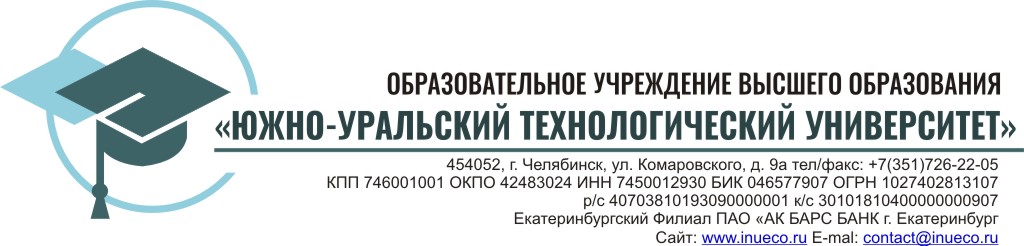 История Южно-Уральского технологического университета. Наши достижения. 2020 годВ 2020 г. Южно-Уральский технологический университет отметился новыми достижениями9 января вышел в свет новый номер научного журнала ЮУТУ «Управление в современных системах» (Выпуск № 4 (24) декабрь 2019, ISSN 2311-1313): УПРАВЛЕНИЕ В СОЦИАЛЬНО-ЭКОНОМИЧЕСКИХ СИСТЕМАХ: Ахмедов Р.Б., Третьякова Е.А., Базуева Е.В. Разработка стратегии выхода телекоммуникационной компании на внешние рынки на основе интеграции стратегии экспансии и связанных продаж. Климов Д.О., Валько Д.В. Методы оценки кредитоспособности физических лиц: отечественный и зарубежный опыт. Валько Д.В., Постников Е.А. Внедрение процедуры оценки регулирующего воздействия и состояние инвестиционной активности в российских регионах. Казанцева Е.С., Нагорная М.С. Кинологические подразделения российской таможни: становление и развитие в условиях современных вызовов. УПРАВЛЕНИЕ В СОЦИАЛЬНО-ПОЛИТИЧЕСКИХ СИСТЕМАХ: Ефименко Е.Н. Проблемы профилактики виктимизации несовершеннолетних. Герасимова Ю.В., Нагорная М.С. Региональные омбудсмены: специфика деятельности уполномоченных по правам человека в субъектах РФ (на примере Челябинской области). УПРАВЛЕНИЕ В ИНФОРМАЦИОННЫХ И КИБЕРНЕТИЧЕСКИХ СИСТЕМАХ: Подповетная Ю.В. Управление электронным архивом предприятия. СИСТЕМЫ УПРАВЛЕНИЯ В СТРОИТЕЛЬСТВЕ И АРХИТЕКТУРЕ: Шевцова В.В., Нагорная М.С. Навигационное оформление остановочных комплексов в г. Челябинске: социальный заказ.13 января Мальцев Илья занял 1 место в финале Открытого международного научно-интеллектуального конкурса совместных университетских работ «Диалог поколений 2019» (н.р. Ещеркина Л.В.)16-17 января Ассоциацией выпускников (менеджер Молодежного комплекса Черемушки Грипас Яна, менеджер по развитию HR-бренда Дом.ru Соболева Екатерина, Рогозина Ольга, Штайле Алексей) были организованы и проведены XII Традиционные выездные сборы Студенческой ассоциации Южно-Уральского технологического университета на базе Молодежного комплекса «Черемушки» (на оз. Сугояк) для 44 участников. лидерами сборов СА 2020 года стали:  Лидер СНО Шкаликова Светлана (Ю-401),   Комиссар СсервО «Аквамарин» Павлов Александр (Ю-201),   Боец СПО «PoweR» Загирова Зиля (Д-405),   Председатель совета ССК «Хаски» Голинка Александра (Ю-201), по версии компании Дом.ru:  Лидер ССК «Хаски» Дорофеев Максим (ТД-106),   Мастер СОП «Линия жизни» Шаронова Анастасия (ЭБ-508),   Командир СОП «Линия жизни» Мартемьянова Валерия (ТД-206). 22 лидера СА получили сертификаты о краткосрочном повышении квалификации, подтверждающих, прохождение обучения по программе «Развитие общественной организации, лидерство и командообразование» в объеме 72 часов.18 января боец Студенческого педагогического отряда «PoweR», Юрий Фальков принял участие в качестве волонтера в Образовательном центре Ньютон на региональном отборочном этапе Национального Чемпионата по робототехнике «First Russia Robotics Championship Lego League Junior».20 января Лидер Студенческого научного общества ОУ ВО «ЮУТУ» Кошман Кристина отмечена дипломом участника Международной научной конференции «Развитие юридической науки и проблема преодоления пробелов в праве», организованную Донским государственным техническим университетом,  за представленную работу «Характеристика коммерческого подкупа в уголовном праве»21 января Доцент кафедры «Экономика и управление» Гарипов Роберт Ильизаревич и Председатель Студенческого научного общества ЮУТУ Максимова Наталья приняли участие в III Международной студенческой научно-практической конференции «Наука: следующее поколение» (Саратов).  Решением оргкомитета конференции дипломом победителя награждены Гарипов Р.И. и Максимова Н. за высокое качество научной работы «Оценка эффективности внедрения технологии блокчейн в финансовый сектор» по направлению «Деньги. Денежное обращение».24 января в Южно-Уральском технологическом университете состоялась торжественная церемония вручения дипломов о высшем образовании выпускникам заочной формы обучения направлений «Менеджмент», «Экономика», «Строительство», «Юриспруденция». Ректор ОУ ВО «ЮУТУ» Анатолий Викторович Молодчик отметил благодарственными письмами выпускников-отличников учебы, замечательных старост и интеллектуальную элиту вуза:   Фадееву Наталью Александровну,   Клековкину Анастасию Андреевну,   Черепанову Алёнку Геннадьевну25 января лидеры Студенческой ассоциации провели Флешмоб Татьянин день – День российского студенчества25 января студенты Южно-Уральского технологического университета и Уральского регионального колледжа  приняли участие в региональном интеллектуальном мероприятии «IT-Quze», обучающиеся ВУЗов и ССУзов показали свои знания и умения в мире программ и IT-технологий.26 января  студент Южно-Уральского технологического университета заочной формы обучения (направление «Юриспруденция») Верес Иван Игоревич стал победителем конкурса «Человек года» Красноармейского муниципального района Челябинской области в номинации «Общественная деятельность». Иван Игоревич награжден за реализацию проекта «Памятник «Дети войны»».27 января-2 февраля  преподаватели ЮУТУ прошли повышение квалификации в рамках «Зимняя Школа Преподавателя 2020. Цифровизация образования: основные тренды и оценивание образовательных достижений», организованной  образовательной платформой Biblio-online, Электронное издательство Юрайт. Вебинары: «Основные тренды современного образования» Спикер: Дарий Сергей Геннадьевич, директор издательства «Юрайт». «Оценка компетенций выпускников в цифровую эпоху» Спикер: Егорова Варвара Андреевна, кандидат педагогических наук, преподаватель НИУ ВШЭ, руководитель направления Центра компетенций по кадрам для цифровой экономики. «Тренд: Универсальные навыки и компетентности. Онлайн-курсы в вузе: почему, зачем и как» Спикер: Захарова Ульяна Сергеевна, кандидат филологических наук, научный сотрудник Центра социологии высшего образования НИУ ВШЭ, автор онлайн-курса «Онлайнтехнологии в обучении», 3 года опыта в проекте по производству МООК в университете в качестве методиста, координатора МООК на Coursera и менеджера по производству. «Тренд: Исследования и аналитика данных» Спикер: Еремин Евгений Александрович, доцент кафедры прикладной информатики, информационных систем и технологий Пермского государственного гуманитарно-педагогического университета. «Тренд: Цифровая образовательная среда. Медиаучебник в стиле microlearning: как автору учебника перейти на цифровой уровень» Спикер: Сафонов Александр Андреевич, заместитель главного редактора издательства «Юрайт» по новым проектам, кандидат исторических наук, секретарь учебно-методического отдела высшего образования, автор и  автор-составитель одиннадцати учебников и учебных пособий. «Антропология будущего науки XXI века в поисках междисциплинарного синтеза» Спикер: Асмолов Александр Григорьевич, профессор, доктор психологических наук, заслуженный профессор МГУ имени М.  В.  Ломоносова, академик РАО, Директор по  исследованиям развития человека, профессор-исследователь факультета социальных наук департамента психологии НИУ ВШЭ, директор Школы антропологии будущего РАНХиГС при Президенте РФ. «Тренд: Универсальные навыки и компетентности Цифровая трансформация профессионального образования Современный колледж — как им управлять?» Спикер: Блинов Владимир Игоревич, доктор педагогических наук, профессор, руководитель Центра профессионального образования и систем квалификаций ФИРО РАНХиГС. «Тренд: Трансформация среднего профессионального образования Влияние библиотеки на качество учебного процесса (работа с преподавателями)» Спикер: Подколодняя Ольга Владимировна, ведущий методист-куратор образовательной платформы «Юрайт». «Тренд: Современная библиотека. Как технологии помогают повышать качество онлайн-образования» Спикер: Максим Уразаев, директор по развитию компании Экзамус. «Тренд: Информационная безопасность Практический анализ тестов на образовательной платформе «Юрайт» Спикер: Максимов Алексей Евгеньевич, директор по  развитию издательства «Юрайт». «Тренд: Оценивание образовательных достижений. Что такое эмоциональный интеллект и почему его важно развивать с детства» Спикер: Шиманская Виктория, доктор психологии, ведущий эксперт в области эмоционального интеллекта (EQ) и развития soft skills. «Тренд: Универсальные навыки и компетентности Внедрение онлайн-обучения: модели, проблемы и пути решения» Спикер: Калмыкова Светлана Владимировна, кандидат педагогических наук, директор Центра открытого образования, директор Северо-Западного регионального центра компетенций в области онлайн-обучения Санкт-Петербургского политехнического университета Петра Великого. «Тренд: Цифровая образовательная среда. Онлайн-образование глазами студентов» Спикер: Иванова Алла Дмитриевна, кандидат педагогических наук, доцент кафедры социологии и  социальных технологий Уфимского государственного авиационного технического университета. «Тренд: Исследования и аналитика данных» Спикер: Есенина Екатерина Юрьевна, доктор педагогических наук, ведущий научный сотрудник Центра профессионального образования и  систем квалификаций ФИРО РАНХиГС. «Тренд: Трансформация среднего профессионального образования.   Библиотечно-информационное пространство для студента» Спикер: Подколодняя Ольга Владимировна, ведущий методист-куратор Образовательной платформы «Юрайт». «Тренд: Курс «Современная библиотека. Прокторинг как инструмент повышения доверия к онлайн-обучению и расширению его возможностей» Спикер: Мишаков Никита Александрович, ведущий менеджер проектов ProctorEdu. «Тренд: Информационная безопасность.  Преподаватель в цифровой экосистеме обучения Компетенции преподавателя: профессиональные, надпрофессиональные, цифровые». Спикер: Можаева Галина Васильевна, директор Центра перспективных исследований и разработок в сфере образования в Финансовом университете при Правительстве Российской Федерации. «Тренд: Цифровая образовательная среда. Индивидуализация и тьюторство в цифровой образовательной среде» Спикер: Крашенинникова Любовь Вениаминовна, основатель школы тьюторов, кандидат биологических наук, обладатель степени MBA и тьютор Школы бизнеса Открытого университета Великобритании, сертифицированный онлайн преподаватель, эксперт конкурса EdCrunch Award, член и эксперт Межрегиональной тьюторской ассоциации, научный сотрудник Лаборатории индивидуализации и  непрерывного образования ИНО МГПУ. «Тренд: Массовое персонализированное обучение. Внедрение проектной деятельности как часть модернизации образовательной системы» Спикер: Лепешкин Илья Александрович, начальник Центра проектной деятельности Мосполитеха. «Тренд: Массовое персонализированное обучение Вычислительные методы в современной психометрике» Спикер: Скрябин Максим Александрович, ведущий аналитик Центра психометрики и измерений в образовании Института образования НИУ ВШЭ. «Тренд: Оценивание образовательных достижений.  Пользователи и непользователи Интернета: анализ цифрового неравенства в России» Спикер: Волченко Олеся Викторовна, старший преподаватель департамента социологии, младший научный сотрудник лаборатории сравнительных социальных исследований НИУ ВШЭ. «Тренд: Цифровая образовательная среда. Организация образовательного процесса в СПО с учетом новых тенденций и актуальных изменений» Спикер: Царькова Елена Анатольевна, заместитель директора Московского филиала ФГБОУ ДПО «Межрегиональный институт повышения квалификации специалистов профессионального образования», кандидат педагогических наук. «Тренд: Трансформация среднего профессионального образования Инструменты образовательной платформы «Юрайт» для учебно-методического обеспечения колледжа» Спикер: Дарий Сергей Геннадьевич, директор издательства «Юрайт». «Тренд: Трансформация среднего профессионального образования. PR библиотеки» Спикер: Подколодняя Ольга Владимировна, ведущий методист-куратор Образовательной платформы «Юрайт». «Тренд: Курс «Современная библиотека». Развитие критического мышления студента» Спикер: Котляров Максим Александрович, доктор экономических наук, кандидат философских наук, профессор, LLM, профессор кафедры экономики и менеджмента, начальник управления магистратуры Уральского государственного горного университета (УГГУ). «Тренд: Цифровые учебно-методические комплексы Практика использования медиакурсов в учебном процессе» Спикер: Гулевич Ольга Александровна, доктор психологических наук, НИУ ВШЭ. «Тренд: Цифровые учебно-методические комплексы. Два эффекта оценивания с обратной связью на образовательной платформе Юрайт: от задания к контенту и от студента к преподавателю» Спикер: Чернышев Иван Викторович, директор по  информационным технологиям издательства «Юрайт». «Тренд: Оценивание образовательных достижений. Адаптивное обучение: технологии персонализации в высшем образовании» Спикер: Дорофеева Маргарита Юрьевна, кандидат технических наук, директор центра Школа педагогического мастерства НИТУ «МИСиС». «Тренд: Массовое персонализированное обучение. Разработка и проведение дистанционного курса в деятельности учителя и тьютора» Спикер: Никуличева Наталия Викторовна, кандидат педагогических наук, директор проекта, ФИРО РАНХиГС при Президенте РФ, доцент Дирекции образовательных программ МГПУ. «Тренд: Массовое персонализированное обучение. Нормативно-методическое и информационное сопровождение организации и проведения демонстрационного экзамена (ДЭ)» Спикер: Слюсарь Екатерина Владимировна, руководитель отдела практико-ориентированной подготовки колледжа связи № 54 имени П. М. Вострухина. «Тренд: Трансформация среднего профессионального образования. Роль библиотеки в аккредитации» Спикер: Подколодняя Ольга Владимировна, ведущий методист-куратор Образовательной платформы «Юрайт». «Тренд: Курс «Современная библиотека». Современные тренды в области измерения цифровой грамотности и информационно-коммуникационной компетентности: опыт разработки инструмента и практическое применение результатов измерения» Спикер: Тарасова Ксения Вадимовна, кандидат педагогических наук, руководитель группы разработки инструментов измерения комплексных конструктов (информационно-коммуникационной компетентности, цифровой грамотности), аналитик Центра психометрики и измерений в образовании НИУ ВШЭ, эксперт Департамента развития ИКТ в образовании Национального фонда подготовки кадров. «Тренд: Оценивание образовательных достижений. Создание гибких курсов на образовательной платформе Юрайт: практические примеры» Спикеры: Чернышев Иван Викторович, директор по информационным технологиям издательства «Юрайт»; Сафонов Александр Андреевич, заместитель главного редактора издательства «Юрайт» по новым проектам, кандидат исторических наук, секретарь учебно-методического отдела высшего образования, автор и автор-составитель одиннадцати учебников и учебных пособий. «Тренд: Оценивание образовательных достижений. Оценка достижений в условиях цифровизации» Спикер: Глухарева Светлана Владимировна, эксперт-консультант по  вопросам кадровой безопасности; заместитель декана факультета безопасности ТУСУР; Институт системной интеграции и безопасности. «Тренд: Оценивание образовательных достижений Тренинг по публичным выступлениям с применением VR-тренажера» Спикер: Журихин Сергей Анатольевич, проректор по  повышению квалификации Московского городского университета управления Правительства Москвы. «Тренд: Искусственный интеллект и VR-технологии в образовании. Формирующее оценивание как адаптивный элемент онлайн-курса» Спикер: Кравченко Дарья Андреевна, заместитель руководителя центра вычислительных наук об образовании НИУ ВШЭ. «Тренд: Оценивание образовательных достижений Демонстрационный экзамен. Подготовка и проведение». Спикер: Гудыма Татьяна Сергеевна, эксперт WSR, Новосибирский химико-технологический колледж имени Д. И. Менделеева. «Тренд: Трансформация среднего профессионального образования. Комплектование и финансы: процесс и документы» Спикер: Подколодняя Ольга Владимировна, ведущий методист-куратор Образовательной платформы «Юрайт». «Тренд: Курс «Современная библиотека» Адаптивное обучение для выравнивания знаний в математике с помощью онлайн-платформы Plario.ru: опыт использования в вузах и школах ООО «Энбисис» Спикер: Бубнов Дмитрий Владимирович, генеральный директор ООО «Энбисис». «Тренд: Искусственный интеллект и VR-технологии в образовании. Оценка образовательного потенциала учащегося по цифровым следам в социальной сети» Спикер: Фещенко Артем Викторович, заведующий учебно-научной лабораторией компьютерных средств обучения Института дистанционного образования Томского государственного университета. «Тренд: Исследования и аналитика данных Цифровой профиль добровольчества в России: риски и возможности» Спикер: Рудницкая Анастасия Павловна, кандидат политических наук, доцент Российского государственного социального университета, заместитель директора Федерального учебно-методического центра по поддержке и развитию добровольчества (волонтерства). «Тренд: Исследования и аналитика данных» Спикер: Дарий Сергей Геннадьевич, директор издательства «Юрайт».28 января в рамках международного сотрудничества в Южно-Уральском технологическом университете состоялась открытая лекция для преподавателей и сотрудников «Стрессоустойчивость преподавателя в цифровую эпоху». Ведущий – Мишунин Игорь Владимирович, психолог-аддиктолог, руководитель клиники психологического здоровья SOD Израиля.январь-май студенты ЮУТУ приняли участие в народном волонтерском проекте «Полевая почта - Южный Урал» (письма с фронта 1941–1945 гг.), посвященном  75-летию Великой Победы, организованном Челябинской областной универсальной научной библиотекой. В рамках проекта собраны и оцифрованы письма челябинцев — участников Великой Отечественной войны, сформированы текстовые документы для создания электронной книги памяти (совместно с компанией ЛитРес).1 февраля  солистка вокальной студии «Созвездие» Южно-Уральского технологического университета Конышева Евгения выступила с творческим номером на 53-х Традиционных районных (Красноармейский муниципальный район Челябинской области) соревнованиях по лыжным гонкам и пулевой стрельбе, посвященных памяти Героя Советского Союза Василия Тихоновича Казанцева в селе Сугояк.2 февраля студенческий педагогический отряд «PoweR» ЮУТУ 2 февраля организовал и провел интерактивную игру «Где логика?» для юных читателей библиотеки семейного чтения № 173 февраля студенческие отряды Южно-Уральского технологического университета организовали и провели организационное собрание для кандидатов в бойцы ЮУрГТК.5 февраля в Южно-Уральском технологическом университете был организован и проведен семинар СНО «Спурт в науку». 5-6 февраля Лидер Студенческой ассоциации, методист СПО «PoweR» Южно-Уральского технологического университета Загирова Зиля в Уфе приняла участие в Межрегиональном форуме #ДОМА для студентов, обучающихся за пределами Республики Башкортостан. Мероприятие организованно по инициативе Ассоциации студентов и аспирантов Башкортостана в Москве и Санкт-Петербурге, поддержали проект Правительство и Министерство образования и науки Республики Башкортостан. Для участия в форуме, в Уфу приехало порядка 700 студентов из различных субъектов нашей страны.7 февраля подведены итоги Отборочного этапа Чемпионата АССК по волейболу среди женских команд, который проходил с 25 ноября 2019 по 5 февраля 2020 года в спортивном зале Южно-Уральского технологического университета. Студенческий спортивный клуб ЮУТУ «Хаски» организовал участие 10 команд - «Спортняши», «БЭМС», «ЭБ-208», «Эшки», «Хаски» и тд. По итогам плей-офф места распределились следующим образом: 1 место команда «БЭМС»: Таскина Ксения, Охотникова Евгения, Ефимочкина Анна, Шкаликова Светлана, Урушева Юлия, Шалгинбаева Екатерина, Оля Бикташева, Настасья Ломовцева. 2 место «Хаски»: Alexandra Golinka, Милена Манатова, Татьяна Михальченко, Кристина Лаврова, Настёна Михеева, Алина Касимова. 3 место «ЭБ-208»: Ляпина Ирина, Ермакова Ульяна, Ольга Зарубина, Елизавета Попова, Анастасия Хаирова, Хакимова Диана. Среди мужских команд в Отборочном этапе приняли участие 10 команд - «Интернационалы», «Бумеранг», «М1х», «Прайд», «Братва» и др. По итогам плей-офф места распределились следующим образом: 1 место команда «Интернационалы»: Арман Сагандыков, Артур Хаятов, Денис Демин, Даниил Борноволоков, Владислав Оленин, Петрушенко Денис. 2 место «Прайд»: Женя Граков, Жохонгир Абдужабборов, Сергей Живулько, Дмитрий Колесов, Алексей Овчаренко, Уулу Таалайбек, Влад Арчегов. 3 место «М1х»: Дмитрий Циулин, Никита Овсяк, Рустам Гайнутдинов, Elyorbek Zohidov, Игорь Кочетов, Шохзод Сатканов. Социальными  партнёрами мероприятия выступили: Дом.ru, Солянка в ЛАЗЕРФОРС! Челябинск, Батутный Центр ZERO GRAVITY Челябинск, ресторан быстрого питания KFC 8 февраля на стадионе им. Е.Елесиной состоялась XXXVIII Всероссийская массовая лыжная гонка «Лыжня России – 2020», в которой приняли участие лидеры ССК «Хаски»8 февраля  лидеры Штаба Студенческих отрядов ЮУТУ приняли участие в Областном медиафоруме «Блогосфера». Мероприятие организованно при поддержке Министерства образования и науки Челябинской области, Молодежного ресурсного центра и Общественной молодежной палаты при Законодательном Собрании Челябинской области. Медиафорум «Блогосфера» ориентирован на:   начинающих блогеров;   журналистов;   фотографов и видеографов;   тех, кому не безразлична медиасфера. Пресс-секретарь СПО «PoweR»  Гущина Яна, методист СПО «PoweR» Загирова Зиля, пресс-секретарь СсервО «Аквамарин» Тагирова Мария, боец СсервО «Аквамарин» Исаев Максим и пресс-секретарь СОП «Линия жизни» Козицина Татьяна узнали о том, как создать современную и яркую медиа-среду, как развивать личный бренд, познакомились с различными интересными форматами работы в социальных сетях.8-9 февраля стартовала реализация проекта - победителя областного конкурса молодежных проектов обучающихся образовательных организаций высшего образования «Студенческая инициатива» мастера ШСО ЮУТУ и СОП «Линия Жизни» Шароновой Анастасии «СОПутствие успеху». Организатором школы является Челябинское региональное отделение МООО «РСО». 40 студентов со всей Челябинской области собрались в ДОЛ «Солнечная поляна» п. Каштак. Участники мероприятия получили знания в сфере управленческих и профессиональных компетенций для успешной работы в этом году. От отряда СОП «Линия Жизни» обучение прошли командир и комиссар — Валерия Мартемьянова и Кристина Манькова. Главная цель школы — обучение командных составов для эффективной деятельности в течение года. Молодым людям расскажут, как наладить деятельность внутри коллектива и как подготовить своих ребят к летнему трудовому семестру, также научат распространять корпоративную культуру и ценности РСО, повышать трудовую и социальную активность молодежи. В рамках реализации проекта лекции и тренинги для молодых руководителей провели командир и комиссар сводного студенческого отряда проводников «Магистраль» Екатерина Лагунова и Владислав Бородулин, поделился своим управленческим опытом заместитель начальника Уральского филиала АО «ФПК» по сервисному обслуживанию, ветеран студенческих отрядов проводников Юрий Александрович Горшков. 9 февраля подведены итоги Отборочного этапа Чемпионата АССК по баскетболу среди женских команд. В Отборочном этапе приняли участие команды: «Хаски», «Хаски 2.0», «Красотки», «Маленькие девочки», «Хищницы» и др. По итогам плей-офф места распределились следующим образом: 1 место команда «Хаски»: Настёна Михеева, Татьяна Михальченко, Кристина Лаврова, Евгения Охотникова. 2 место «Хаски 2.0»: Alexandra Golinka, Милена Манатова, Алина Касимова. 3 место «Маленькие девочки»: Катерина Шалгинбаева, Yulya Urusheva, Настасья Ломовцева. В Отборочном этапе Чемпионата АССК по баскетболу среди мужских команд приняли участие команды: «Хаски», «Стальные лисы», «ГазМяс», «Вверх», «Гиганты» и др. По итогам плей-офф места распределились следующим образом: 1 место команда «Хаски»: Дима Дмитриев, Александр Мешин, Роман Григорьев, Данил Мусанов. 2 место «Стальные лисы»: Арман Сагандыков, Максим Дорофеев, Стас Низаев, Артемий Юдаков. 3 место «ГазМяс»: Жохонгир Абдужабборов, Дмитрий Пестряев, Вячеслав Сафин, Максим Руденя. Социальными  партнёрами мероприятия выступили: Дом.ru, Солянка в ЛАЗЕРФОРС! Челябинск, Батутный Центр ZERO GRAVITY Челябинск, ресторан быстрого питания KFC 9 февраля Студенческий педагогический отряд «PoweR» Южно-Уральского технологического университета в рамках акции «Воскресная библиотека» организовал и провел мастер-класс «Оберег своими руками» для детей в библиотеке семейного чтения № 17. В мастер-классе приняли участие методист СПО «PoweR» Зиля Загирова и кандидаты в бойцы — Анна Запрудина, Виктория Дудникова, Розалина Хайбуллина.10 февраля студенты Южно-Уральского технологического университета организовали и провели открытое заседание английского клуба, посвящённое британской культуре.11 февраля в Ледовой арене «Трактор» в рамках Года памяти и славы и празднования 75-летия Победы в Великой Отечественной войне состоялся большой концерт «Песни Победы» с участием «Хора Турецкого» и солисток арт-группы SOPRANO. На концерте позитивной энергетикой зарядились преподаватели, сотрудники и лидеры Студенческой ассоциации Южно-Уральского технологического университета: командир Штаба студенческих отрядов Гриценко Юлия, экс-командир СОП «Линия жизни» Шаронова Анастасия, руководитель волонтерского объединения «Твори добро» Манатова Милена, председатель Совета Студенческого спортивного клуба «Хаски» Голинка Александра, лидер Студенческого научного общества Шевцова Виктория. 12 февраля  впервые в Южно-Уральском технологическом университете Студенческий спортивный клуб ЮУТУ «Хаски» организовал и провел промо-турнир по бадминтону в зачёт Чемпионата АССК России. Соревнования проходили по круговой системе каждый с каждым. Победителями стали: Девушки: 1 место - Екатерина Ефимова, 2 место - Вероника Абгарян, 3 место - Александра Голинка. Юноши: 1 место - Сагандыков Арман, 2 место - Алексей Овчаренко, 3 место - Артем Грошев12 февраля состоялось торжественное открытие 7 Регионального Фестиваля науки, посвященного Дню Российской науки. С приветственным словом перед студентами выступил Ректор ЮУТУ Анатолий Викторович Молодчик. Ректор поздравил всех студентов с днем Российской науки, а также пожелал удачи всем гостям фестиваля и по традиции, вручил сертификаты о присуждении Гранта ректора «Южно-Уральский технологический университет» на обучение во втором семестре 2019/2020 учебного года — Швецовой Анастасии, Федоровцевой Екатерине, Саломатовой Марии, Рухменевой Юлии, Галямовой Алине, Голинка Александре, Варкентин Дарье, Трякшиной Юлии, Шевченко Ксении и Полениной Виктории. В фестивале приняли участие более 200 человек — студенты ЮУТУ, а также обучающиеся ГБПОУ «Челябинский дорожно-строительный техникум», ПОУ «Уральский региональный колледж» и ГБПОУ «Южно-Уральский многопрофильный колледж».12 февраля Сахарова Татьяна Алексеевна (бизнес-тренер Института социальных инноваций молодежи «Продвижение») в рамках Регионального фестиваля науки – 2020 в ЮУТУ провела тренинг-занятие на тему «Говорить, как и зачем?».12 февраля преподаватель кафедры «Техника и технологии» Волков Петр Вячеславович поделился полезными лайфхаками по поиску информации в сети интернет и полезными интернет-ресурсами на мастер-классе «N.N.».12 февраля преподаватель ЮУрГУ Миляева Екатерина Галимулловна провела семинар «Селфбрендинг для ученого» о самопрезентации ученого в современных условиях.12 февраля проведен мастер-класс «Геймификация: как превратить рутину в увлекательную игру», организованный Соболевой Екатериной Александровной, менеджером по развитию HR-бренда Челябинского филиала АО «ЭР-Телеком Холдинг» Дом.ru.12 февраля в ЮУТУ организован и проведен мастер-класс «Программирование для всех!» от Мухиной Юлии Рамилевны, сотрудника научного отдела.12 февраля доцент ЮУТУ Скачкова Екатерина Анатольевна организовала и провела мастер-класс «Reduce. Reuse. Recycling.».12 февраля был организован и проведен воркшоп «Свобода VS Зависимость», его провела Крапивина Елена Александровна, к.п.н., доцент ЮУТУ.12 февраля в ЮУТУ проведена тренинг-лекция «Как добиться успеха в публичной дискуссии», ведущий Сафонов Андрей Владимирович, к.ф.н., доцент кафедры журналистики и массовых коммуникаций ЧелГУ.12 февраля ведущий мастер-класса руководитель ЧРМОД «Челябинск здоровый — Челябинск успешный», эксперт Общественной палаты Челябинской области Пидуков Владислав Николаевич провел мастер-класс «Очарованные мозгом» 12 февраля председатель СМУ, преподаватель ЮУрГУ Кремер Дарья Викторовна провела для участников интеллектуальную игру «Экономический quiz»12 февраля в ЮУТУ практикующий юрист Георгиева Елена Викторовна провела деловую игру «Кому нужно творческое воображение», спикер научил ребят креативно подходить к решению задач12 февраля в ЮУТУ организован и проведен мастер-класс «Критическое мышление» для участников Фестиваля науки - 2020. Спикером на данной площадке стала Лапаева Екатерина Александровна председатель Института социальных инноваций молодежи «Продвижение».12 февраля проректор по ВР ЮУТУ Нагорная Мария Сергеевна организовала и провела интерактивную игру «Игры разума» 12 февраля в рамках мастер-класса «Тайм-менеджмент в науке и жизни» Соболева Екатерина Александровна — менеджер по развитию HR-бренда «Дом.ru» рассказала, как эффективно организовать своё время и какие лайфхаки для этого существуют.12 февраля проведен воркшоп «Философия для жизни», на мастер-классе Пеннер Регина Владимировна, преподаватель ЮУрГУ вместе с первокурсниками выясняла зачем нужна философия в повседневной жизни, а также кто такой философ.12 февраля в ЮУТУ преподаватель ЮУрГУ Миляева Екатерина Галимулловна провела семинар о самопрезентации ученого в современных условиях.12 февраля прошел мастер-класс «Обработка фотографий: цифровые приемы». Ведущая — Мухина Юлия Рамилевна.12 февраля на семинаре «Лучшие друзья исследователя — это отпечатки» Макашова Татьяна Павловна — опытный адвокат и преподаватель ЮУТУ рассказала и показала первокурсникам виды отпечатков пальцев, что у каждого человека они индивидуальны и несут в себе множество информации о данном человеке.12 февраля Казаченок Юлия Викторовна, к.п.н., доцент ЮУТУ провела воркшоп «Узнай про себя всё!».12 февраля проведен мастер-класс под руководством Халдиной Елены Федоровны, к. п. н., доцентом кафедры ЮУТУ, членом Союза дизайнеров России, «Макетирование в архитектуре».12 февраля в ЮУТУ прошёл мастер-класс «Творческий взгляд на архитектуру города» для самых креативных студентов. Организатор - к.п.н., доцент ЮУТУ, член Союза художников России Екатерина Эдуардовна Савочкина.12 февраля в ЮУТУ проведена Интеллектуальная игра «Science quiz», игра организованна менеджером Молодежного комплекса «Черемушки» Грипас Яной Олеговной.12 февраля организованна и проведена преподавателем кафедрой «Управление и экономика» Поздняковой Жанной Сергеевной Интеллектуальная игра «Атомные дилеммы».12 февраля проведена игра «Монополия» под руководством доцента кафедры «Управление и экономика», к. э.н. Пасешник Натальи Петровны.12 февраля лидеры СНО организовали и провели квест «Путешествие по научной стране ЮУТУ»12 февраля в ЮУТУ Студенческим педагогическим отрядом ЮУТУ «PoweR» организованна и проведена игра «Где логика?».12 февраля заведующая кафедрой «Юриспруденция» ЮУТУ Сотникова Лилия Владимировна организовала и провела игру-викторину «Кто хочет стать пенсионером?».12 февраля подведены итоги Регионального фестиваля науки – 2020 в Южно-Уральском технологическом университете: В этом году гостями-участниками Фестиваля стали студенту ГБПОУ «Челябинский дорожно-строительный техникум», ГБПОУ «Южно-Уральский многопрофильный колледж» и ПОУ «Уральский региональный колледж». Партнеры Фестиваля — ЧРОО Институт социальных инноваций молодежи «Продвижение», АО «ЭР-Телеком Холдинг», учебный центр ООО «Дворецкий», ФГАОУ ВО «Южно-Уральский государственный университет», ФГБОУ ВО «Челябинский государственный университет», ЧРМОД «Челябинск здоровый — Челябинск успешный!», Общественная палата Челябинской области, Союз дизайнеров России, Молодежный комплекс «Черемушки» радовали участников организацией и проведением увлекательных, незабываемых и интерактивных площадок, а также ценными призами! Всего в рамках Фестиваля было проведено 27 мероприятий! На торжественной церемонии закрытия Фестиваля по результатам работы секций награждены самые эрудированные, активные, творческие участники: Волкова Валерия (И-107), Кислицина Алина (Ю-101а), Куцан Сергей (А-110), Карелов Максим (М-103), Хищенко Ангелина (ЭБ-108), Краснобаева Анна (ЭБ-108а), Богатырев Иван (ГБПОУ «Южно-Уральский многопрофильный колледж»), Левинская Анна (ПОУ «Уральский региональный колледж»), Каримов Муслим (Ю-101), Гималов Максимилиан (ГБПОУ «Челябинский дорожно-строительный колледж»), Волощенко Владислав (ТД-106). Победители получили приятные и ценный подарки. Благодарим компанию Дом.ру и Автошколу «Доеду» за дополнительные призы для победителей Фестиваля в индивидуальном зачете! Победители командных игр стали: Команда «Пацаны» (студенты гр. ТД-106: Баязитов Алишер, Беер Евгений, Дорофеев Максим, Волощенко Владислав, Филинков Сергей), Команда «УРК» (студенты ПОУ «УРК»: Мухина Софья, Шмелева Екатерина, Телицина Анна, Шарова Анастасия), Команда «М-103» (Грошев Артем, Герасимов Игорь, Карелов Максим, Сумачев Даниил, Цыганко Евгений), Команда «Дилеммы» Уральского регионального колледжа (Сагадеева Альмира, Анастасова Виолетта, Климов Денис, Агеева Анастасия), Команда «Alt+F4» (студенты гр. И-107: Фогель Антон, Морозова Дарья, Волкова Валерия, Платонов Андрей, Кирчанов Станислав), Команда «Ю-101» (Каримов Муслим, Варкентин Дарья, Келепова Маргарита, Трякшина Юлия, Шайбакова Ольга).12 февраля в спортивном зале Южно-Уральского технологического университета состоялась товарищеская встреча по настольному теннису между сборной студенческого спортивного клуба ЮУТУ «Хаски» и сборной студенческого спортклуба «Президентские Совы» Челябинского филиала Российской академии народного хозяйства и государственной службы при Президенте РФ12 февраля подведены итоги проходящего с 3 по 12 февраля на футбольном поле Южно-Уральского технологического университета отборочного этапа Чемпионата АССК России по футболу среди мужских команд, организованного Студенческим спортивным клубом ЮУТУ «Хаски» Участие приняли команды: «Аякс», «Dream team», «Тигры», «Медведи», «Локомотив» и др. По итогам соревнований места распределились следующим образом: 1 место команда «Аякс»: Абдужабборов Джахонгир, Арчегов Владислав, Баязитов Алишер, Васильев Даниил, Волощенко Владислав, Гайсин Станислав, Матвеев Богдан, Упругин Виктор. 2 место «Dream team»: Абдуппатоев Азизбек, Бубенец Никита, Доронин Лев, Живулько Сергей, Лебедев Вадим, Прокопенко Евгений, Сгибнев Андрей, Чингин Дмитрий. 3 место «Тигры»: Зохидов Элёрбек, Овчаренко Алексей, Сайдуллаев Мадамин, Сатканов Шохзод, Фардаев Алимардон, Фахреев Марс12 февраля для обучающихся Уральского регионального колледжа лидеры ШСО ЮУТУ провели интерактив  «РСО в массы!»12 февраля подведены итоги проходящего с 3 по 12 февраля отборочного этапа Чемпионата АССК России по футболу среди женских команд, организованного Студенческим спортивным клубом ЮУТУ «Хаски». По итогам соревнований места распределились следующим образом: 1 место команда «Хаски» (Абгарян Вероника, Ахметшина Регина, Борисова Софья, Голинка Александра, Краснобаева Анна, Манатова Милена, Охотникова Евгения, Ханяйкина Полина). 2 место «Спортсменки» (Бикташева Ольга, Ефимочкина Анна, Ломовцева Анастасия, Таскина Ксения, Урушева Юлия, Шкаликова Светлана). 3 место «Звезда» (Михайлова Ольга, Белоногова Ольга, Касимова Алина, Лаврова Кристина, Михальченко Татьяна, Погодаева Анастасия)13 февраля  вышло в свет научное издание «Вестник СМУС». В Электронном журнале (Выпуск № 4 (27). - 2019 Совета молодых ученых и специалистов Челябинской области опубликованы научные статьи студентов и преподавателей ЮУТУ. Том.3. Экономические науки: Алфёрова Л.В., Пряхина Н.А. Современные тенденции PR-деятельности малого бизнеса. С 48. Белокобыльская В.К., Якимова И.А. Правовые аспекты оптимизации экономической безопасности хозяйствующих субъектов-участников ВЭД. С.53. Гарипов Р.И., Максимова Н.Н. Анализ российских инвестиций в блокчейн-проекты. С. 59. Юридические науки: Голинка А.В., Пищулина Т.В. Проблема незаконного оборота персональных данных в США и Российской Федерации. С. 62. Кошман К.С., Сотникова Л.В. Уголовно-правовая характеристика подмены ребенка. С.68. Поленина В.О. Проступки и грубые нарушения, совершаемые государственными и муниципальными служащими при заполнении деклараций. С. 74. Пряхина Е.С., Сотникова Л.В. К вопросу о распространении информации о наркотиках 79 Руснак А.А. Проблематика использования авторского права в сети "Интернет". С.8413 февраля студенты Южно-Уральского технологического университета а.г. Ю-101а в рамках гражданско-патриотического воспитания приняли участие в интерактивном занятии в Калининском районном суде города Челябинска, организованном кафедрой «Юриспруденция». Первокурсники ознакомились с внутренней работой суда и его структурой, узнали, как формируются дела и проходят заседания. Обучающиеся смогли открыть для себя дверь в мир правосудия. Экс-Председатель Калининского районного суда г. Челябинска с 2008 года — Штрауб Отто Викторович провел экскурсию, в ходе которой рассказал об истории и особенностях функционирования судебной системы в Российской Федерации и регионе, также были представлены экспонаты — исторические свидетели становления и развития Калининского районного суда города Челябинска. В ходе дискуссии с представителем областного суда первокурсники узнали об основных направлениях судебной реформы, необходимости постоянного совершенствования своих юридических знаний. Особый интерес у студентов вызвали высказанные служителем Фемиды требования, предъявляемые к судьям. Будущим юристам объяснили, как стать судьёй, познакомили с характером работы, особенностями социального и правового статуса, ограничениями по занятию судейской должности. Помимо общего ознакомления с системой правосудия, первокурсникам рассказали об особенностях рассмотрения дел как судьёй единолично, так и коллегиально. Поскольку правовое просвещение всегда неразрывно связано с решением задач профилактики и предупреждения правонарушений и преступлений студенты-юристы посетили открытое судебное заседание13 февраля в стенах Южно-Уральского технологического университета Студенческий отряд проводников «Линия Жизни» организовал для Штаба студенческих отрядов ЮУТУ интерактивное мероприятие «Своя игра». 1 место: команда «Аквамаринки» (ССервО «Аквамарин»). 2 место: команда «Ангелочки» (СОП «Линия Жизни»). 3 место: команда «Волны» (СПО «PoweR)14 февраля студенты Южно-Уральского технологического университета гр. Ю-101 приняли участие в интерактивном занятии в Калининском районном суде, где присутствовали на заседании по делу «Раздел совместно нажитого имущества», посетили экскурсию в музее.15 февраля Лидеры ЮУТУ — Председатель Совета ССК «Хаски» Голинка Александра и Вице-президент Студенческой ассоциации Пряхина Екатерина приняли участие во встрече руководителей и активистов студенческих советов Челябинской области, которая прошла в «Точке кипения». Участниками стали представители из 17 учебных заведений со всей области. На встрече обсуждали вопросы: — О результатах работы АСО России в 2018-2019 году;   О взаимодействии с Молодёжным Ресурсным Центром;   О грантовых конкурсах;   О проектах и программах РСМ;  — О премии «СТУДЕНТ ГОДА»;   О Молодёжной карте привилегий;   О Студенческой весне15-16 февраля Студенческий спортивный клуб ЮУТУ «Хаски»  принял участие в соревнованиях по спортивному ориентированию в зачёт Универсиады образовательных организаций высшего образования Челябинской области 2019-2020 учебного года. Соревнования проводились по следующим дисциплинам вида спорта «спортивное ориентирование»:  лыжная гонка - выбор (мужчины, женщины);   лыжная гонка - маркированная трасса (мужчины, женщины). Сборная Студенческого спортивного клуба ЮУТУ «Хаски»  заняла итоговое первое место! Поздравляем Романа Корюхова, Екатерину Федоровцеву, Снежану Гилязову, Артема Грошева, Рината Ижбулдина, Льва Давыдова 16 февраля Штаб студенческих отрядов ЮУТУ  принял участие в XIII фестивале танцев студенческих отрядов, предварительно пройдя отборочный тур в двух номинациях! Команда штаба СО ЮУТУ упорно готовилась и достойно показала себя на сцене с двумя творческими номерами: «Выходя за рамки» (в номинации «Эстрадный танец») и «РСО 3в1» (в номинации «Уличный танец»)17 февраля в День Российских студенческих отрядов Лидеры Штаба студенческих отрядов ЮУТУ организовали и провели встречу со Штабом студенческих отрядов Уральского регионального колледжа Нового Уренгоя в формате видеоконференции.17 февраля  Штаб студенческих отрядов ЮУТУ посетил ледовую арену «Трактор» вместе и поддержали команду «Трактор в матче против команды «Северсталь».17 февраля  мастер ШСО ЮУТУ и экс-командир СОП «Линия Жизни» Анастасия Шаронова приняла участие во встрече студенческих отрядов с главой г. Челябинска Натальей Петровной Котовой. 19 февраля состоялся научно-методический семинар Студенческого научного общества «Методы научного исследования»19 февраля обучающиеся ЮУТУ по специальности «Таможенное дело» с доцентом кафедры «Экономика и управление» Суминой Н.В. приняли участие в интерактивном занятии «Практика ВЭД: взаимодействие с таможенными органами, особенности торговли с Китаем и другие нюансы» в Южно-Уральской торгово-промышленной палате.21 февраля в Южно-Уральском технологическом университете состоялась торжественная церемония вручения дипломов о высшем образовании выпускникам заочной и очно-заочной формы обучения. Выпускники, получившие диплом с отличием, а также нагрудные знаки отличия:Киселева Екатерина Андреевна (направление «Землеустройство и кадастры»),   Гусева Татьяна Игоревна (направление «Дизайн архитектурной среды»),   Лагунов Павел Игоревич (направление «Информационные системы и технологии»),  Иванова Татьяна Сергеевна (направление «Информационные системы и технологии»),   Черватюк Ярослав Викторович (направление «Информационные системы и технологии»). Благодарственными письмами Ректора отмечены: Киселёва Екатерина Андреевна, Юндэман Валентина Александровна, Иванова Татьяна Сергеевна, Лагунов Павел Игоревич.22 февраля обучающиеся Южно-Уральского технологического университета по направлению «Юриспруденция» приняли участие в интерактивной игре «Игры разума» на развитие креативного мышления, лидерских качеств, командообразование, организованной проректором по ВР Нагорной М.С.22 февраля Солисты вокальной студии «Созвездие» Южно-Уральского технологического университета  приняли участие в VII Межрегиональном конкурсе «Зажги звезду». Конкурс был организован Заслуженным артистом Российской Федерации Каплуном Б.Ф. По результатам Конкурса, жюри огласили результаты: Лауреат I степени Лукьяненко Анастасия (М-103);   Лауреат II степени Мальцев Илья (Ззу-201);   Лауреат II степени Смирнова Алена (Ззу-101). Руководитель Яковлева Любовь Викторовна награждена благодарственным письмом за подготовку участников24 февраля Студенческий педагогический отряд «PoweR» в рамках акции «Воскресная библиотека» организовал и провел отрядное дело «Школа Шпионов» в Библиотеке семейного чтения № 17. В отрядном деле приняли участие командир ШСО ЮУТУ — Гриценко Юлия, методист отряда — Загирова Зиля, бойцы Никитина Анастасия и Гадылшина Арина, кандидат в бойцы Владислав Волощенко.24-27 февраля спортсмены Хаски принимали участие в соревнованиях по волейболу среди мужских команд в зачёт Универсиады образовательных организаций высшего образования Челябинской области 2019-2020 года. Честь Студенческого спортивного клуба ЮУТУ «Хаски» защищали: Арман Сагандыков, Влад Арчегов, Марс Фахреев, Денис Демин, Абдужабборов Жохонгир, Сергей Живулько, Владислав Оленин, Петрушенко Денис, Артур Хаятов.Из 6 команд студенты ЮУТУ в упорной борьбе завоевали 3 место25 февраля обучающиеся ЮУТУ приняли участие в правовом часе «Противодействие коррупции. Уголовная ответственность за организацию преступного сообщества и участие в нем, понятие и признаки организационной группы», организованном Прокуратурой Челябинской области и Челябинской областной универсальной научной библиотекой. На правовом часе выступили сотрудники прокуратуры Челябинской области Зязина Н.С. и Сафронов А. 25 февраля-май на базе Южно-Уральского технологического университета стартовало обучение в Межвузовском центре подготовки вожатых, организованное Областным студенческим педагогическим отрядом, среди обучающихся 20 кандидатов - студенты Южно-Уральского технологического университета и Уральского регионального колледжа.25-26 февраля женская волейбольная команда ССК «Хаски» ЮУТУ приняла участие в соревнованиях по волейболу среди женских команд в зачёт Универсиады среди образовательных организаций высшего образования Челябинской области 2019-2020 уч. г. Анна Ефимочкина, Светлана Шкаликова, Евгения Охотникова, Юлия Урушева, Екатерина Шалгинбаева, Диана Хакимова, Ольга Бикташева одержали победу над сборными РАНХиГС, МИДИС, УрСЭИ, РГУП и Фин.университета и заняли 1 место26 февраля в рамках проекта «Зелёные вузы России» студенты ЮУТУ приняли участие в социологическом исследовании по вопросам экологической культуры26 февраля в Южно-Уральском технологическом университете был организован и проведен семинар СНО «Представление результатов исследования».26 февраля ССК «Хаски» ЮУТУ принял участие в соревнованиях по плаванию в зачёт Универсиады образовательных организаций высшего образования Челябинской области 2019-2020 уч.г. Первым этапом прошли личные заплывы на 50 м в/стилем, брассом, на спине и т.д. Далее было эстафетное плавание вольным стилем 4х50м. Сборная команда по плаванию Студенческого спортивного клуба ЮУТУ «Хаски» заняла почётное 1 место. Поздравляем Тимофея Карташова, Веронику Абгарян, Егора Хожаинова, Владислава Волощенко, Богдана Матвеева, Алексея Седова, Дмитрия Колесова, Александра Мешина, Игоря Герасимова26 февраля Кафедра «Экономика и управление» Южно-Уральского технологического университета объявляет итоги V Всероссийской заочной олимпиады «Менеджмент и маркетинг: пути совершенствования». Для участия в Олимпиаде было подано 285 заявок, география участников насчитывает более 20 регионов (Гомель, Санкт-Петербург, Ашхабад, Нижний Новгород, Невинномысск, Челябинск, Волгоград, Казань, Райчихинск, Белгород, Балаково, Ташкент, Симферополь, Тула, Стерлитамак, Первоуральск, Якутск, Киров, Копейск, Чебоксары и другие). Вы продемонстрировали свои исследовательские навыки, высокий уровень знаний в области менеджмента и маркетинга, а также аналитические способности и понимание современных тенденций в развитии экономических наук. 1 место — Холин Евгений Игоревич (Уральский филиал ФГОБУ ВО «Финансовый университет при Правительстве РФ»), 2 место — Телелюев Александр Анатольевич (ГАОУВО «Невинномысский государственный гуманитарно-технический институт»), 3 место — Шипёнок Дарья Владимировна (ФГОБУ ВО Петербургский государственный университет путей сообщения), 3 место — Усачева Анастасия Валерьевна (Волгоградский филиал ФГБОУ ВО «Российский экономический университет им. Г.В. Плеханова»)26 февраля Студенческий спортивный клуб ЮУТУ «Хаски» в рамках Студенческой спартакиады ЮУТУ организовал и провёл Чемпионат по Дартсу для студентов Южно-Уральского технологического университета приуроченный к Дню защитника Отечества и посвященный празднованию 75-летия Победы в Великой Отечественной войне и Году памяти и славы. Победитель определялся по наибольшему количеству очков из 10 серий бросков. По итогам соревнований места распределились следующим образом: Девушки: 1 место — Елена Насырова, ТД-106а, 2 место — Милена Манатова, Ю-301, 3 место — Александра Батурина, ТД-106. Юноши: 1 место — Виктор Упругин, ТД-106, 2 место — Абдужабборов Жохонгир, Ю-301, 3 место — Рахмидин Халилов, Ю-30126 февраля Студенческий спортивный клуб ЮУТУ «Хаски» в рамках Студенческой спартакиады ЮУТУ организовал и провёл Чемпионат по гиревому спорту для студентов Южно-Уральского технологического университета приуроченный к Дню защитника Отечества и посвященный празднованию 75-летия Победы в Великой Отечественной войне и Году памяти и славы.  По итогам соревнований определились сильнейшие спортсмены: Весовая категория до 80 кг.: 1 место — Андрей Сгибнев, ЭБ-508, 2 место — Максим Дорофеев, ТД-106. Весовая категория свыше 90 кг.: 1 место — Дмитрий Пестряев, Ю-301. 2 место — Данил Плахтей, Ю-301. Абсолютная весовая категория: 1 место — Дмитрий Пестряев, Ю-301, 2 место — Данил Плахтей, Ю-301, 3 место — Андрей Сгибнев, ЭБ-50827 февраля депутат Законодательного Собрания Челябинской области Мухометьярова Ольга Ивановна вручила благодарственные письма Законодательного собрания Челябинской области за многолетний добросовестный труд и высокий профессионализм проректору по учебной работе Алферовой Людмиле Владимировне, доценту кафедры «Экономика и управления» Брагиной Галине Николаевне, проректору по внеучебной работе Нагорной Марии Сергеевне, начальнику отдела кадров Валеевой Наталье Ивановне и заместителю главного бухгалтера Городничевой Анне Евгеньевне.27 февраля представители кафедры «Экономика и управление» Южно-Уральского технологического университета организовали и провели профессионально-ориентационное мероприятие для студентов выпускных групп  Б-334 и Б-334а Уральского регионального колледжа,  тренинг «Входной билет» позволил выявить преимущества и недостатки очной, очно-заочной, заочной и дистанционной форм обучения.28 февраля студенты академических групп Ю-101, Ю-101а (40.03.01 направление «Юриспруденция») в Администрации Калининского района приняли участие в интерактивном мероприятии «День молодого избирателя: Избирательные системы и избирательное право РФ. Специфика деятельности избирательных комиссий»28 февраля в ледовой арене «Трактор» прошел открытый Чемпионат по боксу главного Управления МВД России по Челябинской области, лидеры Студенческого спортивного клуба ЮУТУ «Хаски» вместе с остальными студентами Южно-Уральского технологического университета смогли сходить и поболеть за спортсменов.29 февраля Журнал Южно-Уральского технологического университета «Управление в современных системах» включен в перечень рецензируемых научных изданий, рекомендованных ВАК РФ (№ по списку 1521) по экономическим наукам (08.00.05 – Экономика и управление народным хозяйством).1 марта на площадке  Южно-Уральского технологического университета был организован и проведен итоговый экзамен для проводников сводного студенческого отряда проводников «Магистраль», в переаттестации приняли участие 129 студентов со всей области и 15 бойцов из СОП «Линии Жизни» ЮУТУ.1 марта студенты Южно-Уральского технологического университета приняли участие в Первом региональном дипломатическом диктанте «ШОС и БРИКС: история и современность».1 марта Студенческий педагогический отряд «PoweR» Южно-Уральского технологического университета в рамках акции «Воскресная библиотека» провел мастер-класс «Подарок маме» для детей в библиотеке семейного чтения № 17.2 марта Автономная некоммерческая организация Группа реализации проектов Информэкспертиза официально подтвердила успешное прохождение студентами ЮУТУ Независимой оценки качества подготовки обучающихся в образовательных организациях высшего образования по общекультурным компетенциям: ОК-2 (способность анализировать основные этапы и закономерности исторического развития общества для формирования гражданской позиции); ОК-3 (способность использовать основы экономических знаний в различных сферах жизнедеятельности); ОК-4 (способность использовать основы правовых знаний в различных сферах жизнедеятельности); ОК-9 (способность использовать приемы первой помощи, методы защиты в условиях чрезвычайных ситуаций).3 марта кафедра «Юриспруденция» организовала профориентационное мероприятие для обучающихся ЮУТУ а.г. Ю-101 и Ю-101а. В рамках мероприятия младший лейтенант полиции Шверт Дмитрий Борисович инженер отделения организации внедрения инженерно-технических средств охраны и безопасности УВО по г. Челябинску рассказал студентам о Федеральной службе войск национальной гвардии Российской Федерации (Росгвардии).3 марта доцент кафедры «Экономика и управление» Гарипов Роберт Ильизарович провел интерактивную экономическую игру, в которой приняли участие группы Ю-301 и Ю-301А.4 марта в рамках празднования 75-й годовщины Победы в Великой Отечественной Войне 1941-1945 годов и проведения Года памяти и славы студенты академических групп М-103, ТД-106, ТД-106-а, Ю-101, Ю-101-а приняли участие в тематическом просмотре и обсуждении кинофильма «Офицеры». 5 марта в Южно-Уральском технологическом университете состоялся Фестиваль-конкурс студенческого творчества «Весна Победы в ЮУТУ», посвященный 75-й годовщине Победы в Великой Отечественной Войне 1941-1945 годов и проведению Года памяти и славы и приуроченный к Международному женскому дню - 8 марта. В рамках Фестиваля представители Администрации Калининского района провели отборочный этап районного фестиваля творчества молодежи «Зареченская весна - 2020!». Более 200 человек зрителей, более 50 конкурсантов, 15 творческих номеров создали яркую позитивную атмосферу.5 марта студенты ЮУТУ встретились  с начальником Главного управления МВД РФ по Челябинской области генерал-лейтенантом полиции Андреем Фёдоровичем Сергеевым. В ходе встречи  Сергеев А. Ф. рассказал о деятельности полиции, проводимых ГУ МВД РФ по Челябинской области мероприятиях по профилактики преступлений и ответил на вопросы. 5 марта студенты ЮУТУ приняли участие в VII Всероссийском конкурсе научно-исследовательских работ и научных проектов студентов и школьников «Научный прорыв», организованном ЮУТУ: Казанцева Евгения Сергеевна (ТД-506) Система управления рисками в российской таможне: федеральная и региональная специфика" (н.р. Нагорная М.С.), Герасимова Юлия Вадимовна (Ю-301) «Деятельность Уполномоченных по правам человека: региональная и федеральная специфика» (н.р. Нагорная М.С.), Шевцова Виктория Владимировна (Д-405) «Дизайн-код городской среды: визуальная система навигации остановочных комплексов» (н.р. Нагорная М.С.), Охотникова Евгения (Ю-401) «Проблемы гражданско-правовой защиты авторских прав в системе Интернет» (н.р. Новокшонова Н.А.), Пряхина Надежда Александровна (М-401) «Формирование методической базы разработки и реализации стратегии диверсификации малого и среднего предпринимательства» (н.р. Алферова Л.В.),Гриценко Ю.В (Д-405) «Рестайлинг и редизайн как инструмент продвижения студенческих отрядов» (н.р. Епифанова А.Г.),Слободчикова Анастасия (Ю-401-а) «Вопросы актуализации уголовного законодательства в сфере компьютерной информации» (н.р.Сотникова Л.В), Шкаликова Светлана (Ю-401) «Проблемы осуществления предпринимательской деятельности в сети Интернет» (н.р. Гришмановский Д.Ю.), Максимова Наталья (ЭБ-208) «Технология блокчейн и ее оценка эффективности применения в финансовом секторе» (н.р. Гарипов Р.И.), Саломатова Мария (ЭБ-108) «Профилактика зависимого поведения молод ежи в условиях вуза (на примере созависимости и зависимости от социальных сетей)"» (н.р. Крапивина Е.А.),Голинка Александра (Ю-201) «Проблемные аспекты правового регулирования защиты персональных данных в сети Интернет» (н.р. Пищулина Т.В.),Михайлова Ольга (Ю-101) Мусульманское право, как разновидность религиозной правовой системы и его влияние на светскую правовую традицию западноевропейских стран в условиях глобализации» (н.р. Нагорная М.С.),Белокобыльская Валерия (ТД-306) «Оптимизация таможенного контроля качества товаров, ввозимых на территорию Российской Федерации» (н.р. Якимова И.А.),Мухамедьянова Рита (Д-405) «Фирменный стиль в системе воздействия на потребителя» (н.р.Ямурзина Е.С.), Поленина Виктория (Ю-101) «Декларация о доходах, расходах, об имуществе и обязательствах имущественного характера государственных служащих: проблемные аспекты и пути их решения (На примере Челябинской Области)» (н.р. Новокшонов К.А.),Швецова Анастасия (ГМУ-202) «Территориальный маркетинг как составляющая инвестиционной привлекательности региона на примере Челябинской области» (н.р. Позднякова Ж.С.), Пряхина Екатерина (Ю-201) «Международное сотрудничество по вопросам противодействия незаконному обороту наркотических средств и психотропных веществ» (н.р. Сотникова Л.В.), Демиденкова Елизавета (Ю-301а) «Судебный штраф: проблемы и перспективы правоприменительной практики в современном мире» (н.р. Сотникова Л.В.), Кошман Кристина (Ю-301а) «Проблемы уголовной ответственности за коммерческий подкуп» (н.р. Сотникова Л.В.),Федько Анна (ГМУ-302) «Совершенствование системы управления ЖКХ в регионе (на примере Челябинской области)» (н.р. Позднякова Ж.С.), Климов Денис (Б-334) «Развитие методов банковской оценки кредитоспособности физических лиц: отечественный и зарубежный опыт» (н.р. Валько Д.В..),Рогозина Снежанна (Ю-301а) ««Проблема привлечения к уголовной ответственности медицинских работников в сфере услуг»» (н.р. Сотникова Л.В.), Малышкина Алла (ТД-406) «Организация таможенного контроля объектов дикой флоры и фауны, перемещаемых через таможенную границу ЕАЭС: проблемы и пути решения» (н.р. Сумина Н.В.), Галямова Алина (Ю-101а) «Правовое регулирование вивисекции: проблемы и перспективы практической реализации» (н.р. Пищулина Т.В.), Рухменёва Юлия (А-110) «Актуальность сохранения зданий начала 20 века в стиле конструктивизм в городе Челябинске» (н.р. Граханов Д.А.), Тарн Алиса (ПД-130) «Проблемы трудоустройства молодежи на рынке труда в Челябинской области» (н.р. Аркадьева Т.Е.) Солодовникова Рада (ТД-406) «Совершенствование проведения таможенного контроля товаров, содержащих объекты интеллектуальной собственности» (н.р. Сумина Н.В.) Давыдова Татьяна (Ю-201) «Проблемы квалификации краж: вопросы теории и практики» (н.р. Сотникова Л.В), Пименова Валерия (Ю-301) «Проблемы осуществления процедур банкротства физических лиц в РФ» (н.р. Гришмановский Д.Ю.), Руснак Александр (ПД-248) «Проблематика использования и злоупотребления авторского права в сети Интернет» (н.р. Золотова Е.П), Тагирова Мария (Ю-201) «Декриминализация домашнего насилия в Российской Федерации: уголовно-правовой аспект» (н.р. Новокшенова Н.А.)6 марта  Студенческое научное общество организовало и провело традиционную встречу грантовиков с Ректором ОУ ВО «Южно-Уральский технологический университет» Анатолием Викторовичем Молодчиком «Завтрак с ректором» в рамках Мотивационного семинара СНО. Поленина Виктория (Ю-101), Галямова Алина (Ю-101а), Шевченко Ксения (ГМУ-202), Швецова Анастасия (ГМУ-202), Максимова Наталья (ЭБ-208), Голинка Александра (Ю-201), Слободчикова Анастасия (Ю-401), Рухменёва Юлия (А-110), Федоровцева Катерина (ТД-106) беседовали с Анатолием Викторовичем на тему «Жизнь во время путешествия - это мечта в чистом виде» (Агата Кристи) и «Путешествия развивают ум, если, конечно, он у вас есть» (Гилберт Кит Честертон).6 марта Кафедрой Юриспруденции Южно-Уральского технологического университета был организован и проведен круглый стол «Проблемные вопросы правового регулирования предпринимательской деятельности». В работе круглого стола приняли участие доцент кафедры Юриспруденции Сотникова Лилия Владимировна, доцент кафедры, к.ю.н. Новокшонов Константин Анатольевич, доцент кафедры, к.ю.н. Новокшонова Нина Александровна, студенты 2 и 4 курсов, обучающиеся по направлению «Юриспруденция» и студенты 1 курса, обучающиеся по специальности «Экономическая безопасность». В рамках круглого стола были обсуждены проблемы правового регулирования страховой и банковской деятельности, новел законодательства в области регулирования ценных бумаг. Также студенты обсудили «Обзор судебной практики по некоторым вопросам применения законодательства о хозяйственных обществах» (утв. Президиумом Верховного Суда РФ 25.12.2019).9 марта  Южно-Уральский технологический университет организует сбор макулатуры и 2 раза в год сдает на переработку около 700-900 кг.10 марта в Городском Выставочном зале Управления культуры Администрации г.Челябинска состоялось открытие весенней тематической художественной выставки челябинских художников «Настроение цвета». В экспозиции представлены живописные и графические произведения преподавателей ЮУТУ Л.Серовой, Е.Савочкиной, 10 марта Южно-Уральский технологический университет пролонгировал соглашение о сотрудничестве с ГКУК "Челябинская областная универсальная научная библиотека"11-12 марта Студенческий спортивный клуб «Хаски» ЮУТУ принял участие в соревнованиях по лыжным гонкам в зачёт Универсиады образовательных организаций высшего образования Челябинской области 2019-2020 гг. Екатерина Федоровцева классическим и свободным стилем  принесла вузу 3 командное место.12 марта в ЮУТУ организован и проведен семинар Студенческого научного общества «Устное выступление»12 марта доцент кафедры «Экономика и управление» Южно-Уральского технологического университета Гарипов Роберт Ильизаревич организовал и провел командный тест для обучающихся ЮУТУ по специальности «Экономическая безопасность». Студенты решали тест на тему «Современный рынок розничных финансовых услуг и защита прав потребителей в финансовой сфере в России» и в результате заняли 25 место в общем рейтинге Вузов России.13 марта для студентов академических групп Ю-101 и Ю-101а Южно-Уральского технологического университета было организовано интерактивное занятие по теме «Союзные республики СССР: институционально-правовой аспект». В рамках практического занятия студенты смогли узнать о союзных республиках СССР, в т.ч. о таких составляющих как: нормативно-правовые акты, специфика деятельности органов власти, выдающиеся личности, культура.14 марта Ассоциация студенческих спортивных клубов России избрала студенток Южно-Уральского технологического университета на почетные должности: Председатель ССК «Хаски» ЮУТУ Голинка Александра назначена Председателем Регионального отделения АССК России, Руководитель ВО «Твори добро» ЮУТУ Манатова Милена назначена Сопредседателем Регионального отделения АССК России.14 марта  заведующая учебно-научной лабораторией Южно-Уральского технологического университета Ромодина А.М. организовала и провела мастер-класс «Блог как инструмент личного продвижения» для детей в МБУ ЦПС «Компас».15 марта прошли соревнования по армрестлингу в зачёт Универсиады образовательных организаций высшего образования Челябинской области 2019-2020 уч.г. Сборную студенческого спортивного клуба ЮУТУ «Хаски» представили: Катерина Федоровцева, Егор Хожаинов, Михаил Маркин, Элмурод Каримов, Алексей Овчаренко. По итогам соревнований Екатерина Федоровцева заняла первое место в весовой категории 70кг, Элмурод Каримов - третье место в категории 100кг, Егор Хожаинов также третье место в категории 60кг. Сборная ССК «Хаски» в итоги заняла 1 командное место в своей подгруппе.15 марта Студенческий педагогический отряд «PoweR» и Студенческий отряд проводников «Линия жизни» 15 марта в рамках акции «Воскресная библиотека» организовали и провели мастер-класс в Библиотеке семейного чтения № 17. В акции приняли участие командир и мастер СОП «Линия Жизни»  Валерия Мартемьянова и Анастасия Шаронова, командир и методист отряда СПО «PoweR» Екатерина Пряхина и Зиля Загирова, кандидаты в бойцы Александра Ермолаева и Аня Запрудина. Ребята научили детей создавать открытки в технике «Изонить». На листе бумаги с помощью ниток был «вышит» цветок.16 марта бойцы Штаба студенческих отрядов Южно-Уральского технологического университета  СОП «Линия жизни» Пукалов Иван и СПО «PoweR» Волощенко Владислав прошли через отборочный тур в Финал конкурса «Мисс и Мистер ЧОСО-2020» 16 марта волейбольная команда «Хаски» ЮУТУ (девушки): Светлана Шкаликова, Евгения Охотникова, Юлия Урушева, Катерина Шалгинбаева, Ольга Бикташева, Диана Хакимова, Ксения Таскина. заняла 1 место в своей подгруппе в соревнованиях по волейболу в зачет открытой Спартакиады среди вузов г.Челябинска. 16 марта В Южно-Уральском технологическом университете организован и проведен профориентационный интерактив «Неограниченный доход. Карьерный рост. Крутая команда». Менеджер по продвижению HR-бренда компании «ЭР-Телеком Холдинг» (Дом.ru) Соболева Екатерина Александровна рассказала о возможности обучения и прохождения практики17 марта подведены итоги Всероссийского конкурса научно-исследовательских работ и научных проектов студентов и школьников «Научный прорыв». Всего на конкурс было подано 44 заявки, все поступившие работы допущены к Конкурсу. Учитывая недостаточный уровень работ, экспертная комиссия решила не присуждать звание победителей по некоторым направлениям и номинациям. Экономические науки. Научно-исследовательские работы и проекты. Категория «Студенты»: 1 место: Алёшин Дмитрий Вячеславович ФГОБУ ВО «Финансовый университет при Правительстве Российской Федерации»), Максимова Наталья Николаевна( ОУ ВО "Южно-Уральский технологический университет"), Сазанова Татьяна Николаевна (Нижегородский институт управления – филиал РАНХиГС). 2 место: Калабин Вадим Александрович (ФГОБУ ВО "Финансовый университет при Правительстве Российской Федерации"), Кулаков Александр Вадимович (ФГОБУ ВО "Финансовый университет при Правительстве Российской Федерации"), Пряхина Надежда Александровна, ОУ ВО "Южно-Уральский технологический университет" 3 место: Казанцева Евгения Сергеевна (ОУ ВО "Южно-Уральский технологический университет"), Шарецкий Максим Эдуардович (Балтийский федеральный университет имени Иммануила Канта) Юриспруденция. Научно-исследовательские работы и проекты. Категория «Студенты»: 1 место: Поленина Виктория Олеговна (ОУ ВО «Южно-Уральский технологический университет»), Тарн Алиса Андреевна (ПОУ «Уральский региональный колледж»), Тагирова Мария Ильясовна (ОУ ВО «Южно-Уральский технологический университет») 2 место: Герасимова Юлия Вадимовна (ОУ ВО «Южно-Уральский технологический университет»), Рогозина Снежанна Андреевна (ОУ ВО «Южно-Уральский технологический университет») 3 место: Галямова Алина Радиковна (ОУ ВО «Южно-Уральский технологический университет»), Пряхина Екатерина Сергеевна (ОУ ВО «Южно-Уральский технологический университет») Архитектура, дизайн, строительство. Научно-исследовательские работы и проекты. Категория «Студенты»: 1 место: Шевцова Виктория Владимировна (ОУ ВО «Южно-Уральский технологический университет») 2 место: Гриценко Юлия Владиславовна (ОУ ВО «Южно-Уральский технологический университет») 3 место: Мухамедьянова Рита Фаниловна (ОУ ВО «Южно-Уральский технологический университет»), Рухменёва Юлия Николаевна (ОУ ВО «Южно-Уральский технологический университет»). Социо-гуманитарные науки. Научно-исследовательские работы и проекты. Категория «Школьники»: 1 место: Тагирова Эльвина Азаматовна (МБОУ "Лицей №21 г. Уфы"). Категория «Студенты»: 2 место: Саломатова Мария Олеговна (ОУ ВО «Южно-Уральский технологический университет»), Чистякова Анастасия Дмитриевна (ПОУ "Уральский региональный колледж")17 марта в ОУ ВО «Южно-Уральский технологический университет» кафедрой «Юриспруденция»  был организован и проведен круглый стол «Особенности производства по административным правонарушениям в сфере охраны природы». В обсуждении проблем обеспечения законности, правопорядка, безопасности личности, общества и государства в сфере охраны природы приняли участие старший государственный инспектор отдела госконтроля по Челябинской области Нижнеобского ТУ Росрыболовства Шаповалов Олег Витальевич, кандидат юридических наук доцент кафедры «Юриспруденции» Новокшонов Константин Анатольевич и заместитель заведующего кафедрой «Юриспруденции» Сотникова Лилия Владимировна. По итогам мероприятия обучающиеся по направлению «Юриспруденция» Ю-201 и Ю-201а получили знания, умения и навыки для формирования компетенций по учебной дисциплине «Административное право». В рамках круглого стола была  проведена профориентационная работа и студенты получили представление о особенностях осуществления полномочий Нижнеобским территориальным управлением Федерального агентства по рыболовству, которое осуществляет функции по управлению государственным имуществом в сфере рыбохозяйственной деятельности, охраны, рационального использования, контроля (надзора), изучения, сохранения, воспроизводства водных биологических ресурсов и среды их обитания на водных объектах рыбохозяйственного значения Курганской, Свердловской, Тюменской, Челябинской областей, Ханты-Мансийского – Югры и Ямало-Ненецкого автономных округов.17 марта Студенческий спортивный клуб ЮУТУ «Хаски»  организовал и провел Чемпионат по фитнес-планке для обучающихся Южно-Уральского технологического университета. Среди юношей первым стал Зохидов Элёрбек (М-303), с результатом 6 минут 3 секунды, вторым Никита Бубенец (ЭБ-508) с результатом 5 минут 34 секунды, третье место занял Шамиль Сираждинов (С-316) результат 3 минуты 36 секунд. У девушек обладателем первого места стала Регина Ахметшина (Ю-201), она смогла продержаться в положении «Планка» целых 5 минут и 1 секунд, второе место у Александры Голинка (Ю-201) результат 4 минуты 12 секунд, третьей стала Снежана Гилязова (Ю-101) результат 3 минуты 1 секунд!18 марта обучающиеся по направлению «Информационные системы и технологии» Южно-Уральского технологического университета группы И-107 под руководством старшего преподавателя кафедры «Техника и технологии» П.В. Волкова приняли участие в VII Международной олимпиаде профессионального мастерства студентов, обучающихся по программам высшего и среднего профессионального образования, по компетенции «Основы сетевых технологий».18 марта обучающиеся Южно-Уральского технологического университета 1 курса по направлению «Менеджмент» под руководством Поздняковой Ж.С. приняли участие в Международном Фестивале маркетинга «Зеленое яблоко: Лаборатория маркетинговых решений».19 марта под руководством Халдиной Е.Ф. доцента кафедры «Строительство, архитектура и дизайн» и представителей от компании ООО «Италколор» организован и проведен Мастер-класс «Лакокрасочные материалы» с проведением практической работы для обучающихся по направлению «Архитектура»19 марта Штаб студенческих отрядов, вокальная студия «Созвездие», коллектив современного танца «Энергия» приняли участие в Гала-концерте районного фестиваля творчества молодежи «Зареченская весна-2020». Администрация Калининского района подвела итоги Фестиваля:В номинации «Танцевальное направление, эстрадный танец». 1 место:   Штаб студенческих отрядов ЮУТУ. В номинации «Музыкальное направление, народный танец». 2 место - Загирова Зиля (Д-405). В номинации «Танцевальное направление, современный танец»: 2 место:   Коллектив современного танца «Энергия». Руководитель Грибанова Татьяна Александровна. В номинации «Музыкальное направление, эстрадный вокал»: 1 место:  Дуэт вокальной студии «Созвездие» в исполнении Щербина Олега и Лукьяненко Анастасии и Солистка вокальной студии «Созвездие» Конышева Евгения. Руководитель Яковлева Любовь Викторовна. 2 место:  Солистка вокальной студии «Созвездие» Смирнова Алена и Солист вокальной студии «Созвездие» Мальцев Илья и
Солист вокальной студии «Созвездие» Щербина Олег. Руководитель Яковлева Любовь Викторовна. Сертификатами участников отмечены: Солистка вокальной студии «Созвездие» Шушлебина Алиса и Попова Елизавета. Руководитель Яковлева Любовь Викторовна. В номинации «Театральное направление, художественная проза» 2 место:   Козицина Татьяна (ТД-306). В номинации «Конферанс» отмечены сертификатами участников:  Харитонов Владислав (ЭБ-308),   Юскина Кристина (Ю-101а),   Гриценко Юлия (Д-405). За вклад и воспитание творческой личности и успехи в районном фестивале творчества молодежи «Зареченская весна — 2020» отмечены благодарственными письмами Администрации Калининского района г. Челябинска:   Проректор по внеучебной работе Нагорная Мария Сергеевна, Начальник отдела по работе с молодежью Пряхина Надежда Александровна, Руководитель вокальной студии «Созвездие» Яковлева Любовь Викторовна, Руководитель коллектива современного танца «Энергия» Грибанова Татьяна Александровна, Командир Штаба Студенческих отрядов ЮУТУ Гриценко Юлия Владиславовна.19 марта в рамках учебной дисциплины «Теория государства и права» для студентов академических групп Ю-101 и Ю-101а Южно-Уральского технологического университета было организовано интерактивное занятие по теме «Моя законотворческая инициатива».20 марта Научно-исследовательский институт мониторинга качества образования подтвердил Сертификатом качества № 2019/2/246 от 13.02.2020, что в период с 01 октября 2019 года по 13 февраля 2020 года успешно Образовательное учреждение высшего образования «Южно-Уральский технологический университет» прошёл независимую оценку качества образования по сертифицированным аккредитационным педагогическим измерительным материалам (АПИМ) Федерального интернет-экзамена в сфере профессионального образования по образовательным программам по направлениям подготовки/специальностям высшего образования: 09.03.02. Информационные системы и технологии; 13.03.02. Электроэнергетика и электротехника; 23.03.01. Технология транспортных процессов; 38.03.01. Экономика; 38.03.02. Менеджмент; 38.03.04. Государственное и муниципальное управление; 38.05.01. Экономическая безопасность; 38.05.02. Таможенное дело; 40.03.01. Юриспруденция20 марта ЮУТУ получил Лицензию № ЛО-74-01-005458 на осуществление Медицинской деятельности21 марта завершено голосование за звание лучшего спортсмена в конкурсе «Спортсмен года - 2019» Студенческого спортивного клуба ЮУТУ «Хаски». Лауреаты номинации Гран-при «Спортсмен года - 2019 Студенческого спортивного клуба ЮУТУ «Хаски»»: Евгения Охотникова, Ю-401, Кристина Лаврова, Ю-401а, Татьяна Михальченко, Ю-401а. Лауреаты номинации «Спортсмен года – 2019 Студенческого спортивного клуба ЮУТУ «Хаски»» (на опыте): Никита Бубенец, ЭБ-508, Александра Голинка, Ю-201, Екатерина Шалгинбаева, М-203. Лауреаты номинации «Спортсмен года – 2019 Студенческого спортивного клуба ЮУТУ «Хаски»» (1 курс): Максим Дорофеев, ТД-106, Алишер Баязитов, ТД-106, Екатерина Федоровцева, ТД-10624 марта обучающиеся ЮУТУ приняли участие в студенческой междисциплинарной научно-практической конференции «Экономика и управление: тренды современного мира». По итогам конференции было решено отметить лучшие доклады: Белокобыльская Валерия (ТД-306) «Проблемы экспертизы качества ввозимых товаров (н.р. Якимова И.А.), Федько Анна (ГМУ-302) «Совершенствование системы управления ЖКХ в регионе (на примере Челябинской области)» (н.р. Позднякова Ж.С.), Солодовникова Рада (ТД-406) «Совершенствование проведения таможенного контроля товаров, содержащих объекты интеллектуальной собственности» (н.р. Сумина Н.В.), Швецова Анастасия (ГМУ-202) «Территориальный маркетинг как составляющая инвестиционной привлекательности региона на примере Челябинской области» (н.р. Позднякова Ж.С.), Малышкина Алла (ТД-406) «Организация таможенного контроля объектов дикой флоры и фауны, перемещаемых через таможенную границу ЕАЭС: проблемы и пути решения» (н.р. Сумина Н.В.), Максимова Наталья (ЭБ-208) «Технология блокчейн и оценка ее эффективности в финансовом секторе» (н.р. Гарипов Р.И.) Отметили сертификатами за участие: Казанцева Евгения (ТД-506) «Система управления рисками в российской таможне: федеральная и региональная специфика» (н.р. Нагорная М.С.), Шевченко Ксения (ГМУ-202) «Типологизация регионов УрФО: социально-экономическое неравенство территорий» (н.р. Сергеичева И.А.), Пряхина Надежда (М-403) «Формирование методической базы разработки и реализации стратегии диверсификации малого и среднего предпринимательства» (н.р. Алферова Л.В.), Федоровцева Екатерина (ТД-106) «Роль ФТС в обеспечении национальной безопасности» (н.р. Позднякова Ж.С.), Климов Денис (Б-334, ПОУ «УРК») «Методы оценки кредитоспособности физических лиц: отечественный и зарубежный опыт» (н.р. Валько Д.В.), Попова Елизавета (ЭБ-208) «Безработица: причины, виды, экономические и социальные последствия» (н.р. Вагина О.Н.), Харитонов Владислав, Мальцев Илья (ЭБ-308, Ззу-201) «Проблема борьбы таможенных органов с оборотом контрафактной продукции» (н.р. Ещеркина Л.В, Сергеичева И.А.)26 марта обучающиеся ОУ ВО «Южно-Уральский технологический университет, ФГБОУ ВО «Южно-Уральский государственный гуманитарно-педагогический университет», ГБПОУ «Южно-Уральский многопрофильный колледж», ГБПОУ «Челябинский дорожно-строительный техникум» приняли участие в студенческой междисциплинарной научно-практической конференции «Социально-технические системы: межсистемный подход»: Мишин Кирилл «Зонт как один из элементов личной безопасности человека» (н.р. Маркова Юлия Александровна), Щёголев Александр «Разработка модели представления данных для веб-приложения «Банк научно-исследовательских проектов студентов» (н.р. Мухина Юлия Рамилевна), Саломатова Мария «Профилактика зависимого поведения молодежи в условиях вуза» (н.р. Крапивина Елена Александровна), Ионов Игорь, Пашковский Леонид, Лоскутов Юрий «Переработка донных отложений реки Миасс в биологическое топливо для автомобилей» (н.р. Пастухова Елена Викторовна), Воронина Алина «Формирование профессиональной мотивации обучающихся» (н.р. Крапивина Елена Александровна), Шевцова Виктория «Визуальная система навигации остановочных комплексов» (н.р. Нагорная Мария Сергеевна), Птюшкина Татьяна, Карелов Максим «Селфицид» (н.р. Скачкова Екатерина Анатольевна), Беспалова Светлана, Коваль Данил «Лабораторный стенд «Автоматизированная система контроля и учета электроэнергии»» (н.р. Ридель Анна Юрьевна), Наумова Ольга «Социальные аспекты профилактики алкоголизма среди студентов» (н.р. Казаченок Юлия Викторовна), Михайлова Ольга «Мусульманское право, как разновидность религиозной правовой системы и его влияние на светскую правовую традицию западноевропейских стран в условиях глобализации» (н.р. Нагорная Мария Сергеевна), Кравченко Иван «Анализ методов определения запасов» (н.р. Мальцева Ольга Игоревна), Герасимова Юлия «Деятельность Уполномоченных по правам человека: федеральная и региональная специфика» (н.р. Нагорная Мария Сергеевна), Анчина Дарья, Харина Ксения «Современные тенденции продвижения чтения в молодежную среду через проект «Буккроссинг» (н.р. Невинная Елена Абдрафикова, Злыдарева Надежда Юрьевна), Котельников Александр «Мобильное солнечное зарядное устройство для подзарядки телефона» (н.р. Маркова Юлия Александровна), Болдина Дарья, Шарандак Олеся «Волонтерский проект «Я - живой»» (н.р. Невинная Елена Абдрафикова, Злыдарева Надежда Юрьевна), Харитонов Владислав «Профилактика табакокурения среди студентов вузов» (н.р. Казаченок Юлия Викторовна), Молоствов Владислав «Комплексная программа по формированию и развитию здорового образа жизни студентов колледжа через добровольное участие в движении ГТО» (н.р. Маркова Юлия Александровна). По итогам конференции было решено отметить лучшие доклады: Мишина К. «Зонт как один из элементов личной безопасности человека», руководитель – Маркова Ю.А. (номинация «Лучший проект»), Болдину Д., Шарандак О. «Я - Живой», руководители - Невинная Е.А., Злыдарева Н.Ю. (номинация «Лучший проект»), Саломатову М. (ЭБ-108) «Профилактика зависимого поведения молодежи в условиях вуза», руководитель – Крапивина Е.А. (номинация «Практическая значимость темы исследования»), Шевцову В. (Д-405) «Дизайн-код городской среды: визуальная система навигации остановочных комплексов», руководитель – Нагорная М.С. (номинация «Авторский вклад в раскрытие темы исследования»), Воронину А. «Формирование профессиональной мотивации обучающихся», руководитель – Крапивина Е.А. (номинация «Актуальность темы исследования»)26 марта кафедра «Юриспруденция» провела дистанционно Студенческую научно-практическую конференцию «Актуальные проблемы общества, государства и права», в которой приняло участие 20 студентов – будущих юристов и таможенников. Жюри отметило высокий уровень представленных работ и презентаций. В номинации «Первые шаги в науке» дипломы за лучшие доклады вручены Полениной В.О, Галямовой А., Михайловой О., Тарн А.; в номинации «Законодательная инициатива» дипломы победителей присуждены Герасимовой Ю., Пряхиной Е., Демиденковой Е. в номинации «Право и социум» дипломы присуждены: Казанцевой Е., Охотниковой Е., Шевцовой В.; в номинации «Актуальное правовое исследование» дипломы присуждены: Рогозиной С., Давыдовой Т., Кошман К., Пименовой В. Сертификаты участников получили Слободчикова А., Трякшина Ю., Шкаликова С., Тагирова М., Руснак А.26 марта в Южно-Уральском технологическом университете традиционно прошел VII Областной Фестиваль юридического кино «Очи Фемиды», в этот раз в дистанционном формате! Областной кинофестиваль организовали и провели  ОУ ВО «Южно-Уральский технологический университет» (кафедра «Юриспруденции») совместно с компанией ООО «Гарант-Евразия» — Центр правовой информации. На Фестиваль было допущено 8 видеороликов, одним из главных критериев отбора стало соответствие федеральному законодательству. Обучающиеся ОУ ВО «Южно-Уральский технологический университет» стали победителями в двух номинациях: Номинация: Фильм-Фильм-Фильм!!! Дипломом I степени отмечены  Шевченко Дмитрий Николаевич, Исаев Максим Александрович, Мартынов Илья Андреевич, Лукьяненко Степан Александрович, Павлов Александр Григорьевич. Комедия «Царский долг». Руководитель: доцент кафедры «Юриспруденция» Новокшонова Нина Александровна. Номинация: Школа – Дети и закон 1 место занял коллектив в составе: Демиденкова Елизавета Дмитриевна, Рогозина Снежанна Андреевна,  Седов Алексей Владимирович, Фуфаева Дарья Ильинична, Юдаков Артемий Николаевич. Мультфильм «Белоснежка-работодатель».27 марта студенты ЮУТУ приняли участие во Всероссийском конкурсе научных работ студенческой и учащейся молодежи в области управления, экономики, социальной и политической сферы, организованном Ур СЭИ (филиал) ОУП ВО «АТиСО»: Михайлова О. (Ю-101а) «Мусульманское право, как разновидность религиозной правовой системы и его влияние на светскую правовую традицию западноевропейских стран в условиях глобализации» (н.р. Нагорная М.С.), Саломатова М. «Профилактика зависимого поведения молодежи в условиях вуза (на примере созависимости и зависимости от социальных сетей)» (н.р. Е.А. Крапивина), Шкаликова С. (Ю-401) «Проблемы осуществления предпринимательской деятельности в сети Интернет» (н.р. Гришмановский Д.Ю.), Кошман К. (Ю-301а) «Проблемы уголовной ответственности за коммерческий подкуп» (н.р. Сотникова Л.В), Гриценко Ю. (Д-405) «Рестайлинг и редизайн как инструмент продвижения студенческих отрядов» (н.р. Епифанова А.Г), Федько А. «Совершенствование системы управления ЖКХ в регионе (на примере Челябинской области)» (н. р. Позднякова Ж. С.), Поленина В. «Декларация о доходах, расходах, об имуществе и обязательствах имущественного характера государственных служащих: проблемные аспекты и пути их решения (на примере Челябинской области)» (н.р. Новокшонов К.А.), Шевцова В. (Д-405) «Дизайн-код городской среды: визуальная система навигации остановочных комплексов» (н.р. Нагорная М.С.), Казанцева Е. (ТД-506) «Система управления рисками в российской таможне: федеральная и региональная специфика» (н.р. Нагорная М.С.), Мухамедьянова Р. (Д-405) «Фирменный стиль в системе воздействия на потребителя» (н.р. Ямурзина Е.С.), Рухменёва Ю. (А-110) «Актуальность сохранения зданий начала 20 века в стиле конструктивизм в городе Челябинске» (н.р. Граханов Д.А.), Голинка А. (Ю-201) «Проблемные аспекты правового регулирования защиты персональных данных в сети Интернет» (н.р. Пищулина Т.В.), Галямова А. (Ю-101а) «Правовое регулирование вивисекции: проблемы и перспективы практической реализации» (н.р. Пищулина Т. В.), Рогозина С. (Ю-301а) «Проблемы привлечения к уголовной ответственности медицинских работников» (н.р Сотникова Л.В), Демиденкова Е. (Ю-301а) «Судебный штраф: проблемы и перспективы правоприменительной практики в современном мире» (н.р Сотникова Л.В), Максимова Н. (ЭБ-208) «Технология блокчейн и оценка её эффективности применения в финансовом секторе» (н.р. Гарипов Р. И.), Давыдова Т. (Ю-201) «Проблемы квалификации краж: вопросы теории и практики» (н.р. Сотникова Л. В), Малышкина А. (ТД-406) «Организация таможенного контроля объектов дикой флоры и фауны, перемещаемых через таможенную границу ЕАЭС: проблемы и пути решения» (н.р. Сумина Н.В.), Тагирова М. (Ю-201) «Декриминализация домашнего насилия в Российской Федерации: уголовно-правовой аспект» (н.р. Новокшонова Н. А.), Герасимова Ю.  (Ю-301) «Деятельность Уполномоченных по правам человека: региональная и федеральная специфика» (н.р. Нагорная М.С.), Пименова В. (Ю-301) «Особенности осуществления процедур банкротства физических лиц в РФ» (н.р. Гришмановский Д.Ю.), Солодовникова Р. (ТД-406) «Совершенствование проведения таможенного контроля товаров, содержащих объекты интеллектуальной собственности» (н.р. Сумина Н.В.), Пряхина Е. (Ю-201) «Международное сотрудничество по вопросам противодействия незаконному обороту наркотических средств и психотропных веществ» (н.р. Сотникова Л.В.), Швецова А. (ГМУ-202) «Территориальный маркетинг как составляющая инвестиционной привлекательности региона на примере Челябинской области» (н.р. Позднякова Ж.С), Федоровцева Е. (ТД-106) «Роль ФТС в обеспечении национальной безопасности в условиях санкций» (н.р. Позднякова Ж.С.), Шевченко К. (ГМУ-202) «Типологизация УРФО: социально-экономическое неравенство территорий» (н.р. Сергеичева И.А.), Слободчикова А. (Ю-401а) «Вопросы актуализации уголовного законодательства в сфере компьютерной информации» (н.р. Сотникова Л.В.), Белокобыльская В. «Оптимизация таможенного контроля качества товаров, ввозимых на территорию Российской Федерации» (н.р. Якимова И.А.), Трякшина Ю. (Ю-101) «Виктимизация несовершеннолетних: проблемные аспекты внедрения ювенальных технологий в Российской Федерации» (н.р Ефименко Е.Н.), Пряхина Н. (М-403) «Формирование методической базы разработки и реализации стратегии диверсификации малого и среднего предпринимательства» (н.р. Алфёрова Л.В.), Охотникова Е. (Ю-401) «Проблемы гражданско-правовой защиты авторских прав в сети Интернет» (н.р. Новокшонова Н.А.), Кошман К. (Ю-301а) «Проблемы уголовной ответственности за коммерческий подкуп» (н. р. Сотникова Л. В.).28 марта  133 студента приняли участие в Международной массовой экологической акции Час Земли, организованной WWF30 марта кафедрой «Юриспруденция» ОУ ВО «Южно-Уральский технологический университет» организована и проведена IV Всероссийская заочная олимпиада по праву, в которой приняли участие 56 студентов  из учебных заведений Челябинска и других городов России. 1 место: Холин Евгений, обучающийся 1 курса Уральского филиала ФГБОУ ВО «Финансовый университет при Правительстве РФ». 2 место: Шкаликова Светлана, обучающаяся 4 курса ОУ ВО «Южно-Уральский технологический университет». 3 место: Поленина Виктория, обучающаяся 1 курса ОУ ВО «Южно-Уральский технологический университет». Никитина Анастасия, обучающаяся 3 курса ОУ ВО «Южно-Уральский технологический университет»2 апреля обучающиеся ОУ ВО «Южно-Уральский технологический университет», ФГБОУ ВО «Южно-Уральский государственный гуманитарно-педагогический университет» приняли дистанционно участие в Студенческой научной конференции «Актуальные стратегии творческого поиска в строительстве, архитектуре и дизайне», организованной кафедрой «Строительство, архитектура и дизайн». На конференцию были представлены следующие доклады: Казанова Мария «Освоение подземного пространства» (н.р. Давыдова О.В.) Кирьянова Маргарита «Коммуникационные технологии в восприятии экологии открытых городских пространств Челябинской области» (н.р. Епифанова А.Г.) — Валеева Линара «Теплоэффективность строительных материалов сблокированного жилого дома на примере Челябинской области» (н.р. Давыдова О.В.) Рухменева Юлия «Актуальность сохранения зданий начала 20 века в стиле конструктивизм в городе Челябинске» (н.р. Граханов Д.А), Назаров Николай «Зеленый каркас города Челябинска» (н.р. Давыдова О.В.),Зориленко Дарья «Преимущества и недостатки свайных фундаментов» (н.р. Давыдова О.В.) Тимошенко Елена «Энергоэффективные технологии монолитных фундаментов» (н.р. Давыдова О.В.) Шевцова Виктория «Дизайн-код городской среды: визуальная система навигации остановочных комплексов» (н.р. Нагорная М.С) — Заннатуллина Алсу «Актуальность использования свайных фундаментов в современном строительстве» (н.р. Давыдова О.В.) — Гриценко Юлия «Рестайлинг и редизайн как инструмент продвижения студенческих отрядов» (н.р. Епифанова А.Г.) — Пястолова Валерия «Вариативность технологйи изготовления ленточного фундамента» (н.р. Давыдова О.В.) — Калинкина Ксения «Плюсы и минусы сборных фундаментов из разных материалов» (н.р. Давыдова О.В.) — Горлов Сергей «Преимущества столбчатых фундаментов» (н.р. Давыдова О.В.) — Димухаметов Ринар «Каркасное строительство в условиях Крайнего Севера» (н.р. Давыдова О.В.) — Горбунова Инна «Целесообразность реконструкции исторической застройки» (н.р. Давыдова О.В.) — Русанова Элина «Общественная реконструкция двора многоквартирного дома» (н.р. Давыдова О.В.) По итогам конференции жюри отметило лучшие доклады: Номинация «Строительство»: 1 место — Казанова М., 2 место — Тимошенко Е. и Зориленко Д., 3 место — Калинкина К. и Назаров Н. Номинация «Архитектура и дизайн»: 1 место — Рухменева Ю., 2 место — Шевцова В. и Гриценко Ю., 3 место — Кирьянова М 2 апреля Штаб студенческих отрядов ЮУТУ принял участие в масштабной Всероссийской онлайн-спевке в социальной сети, организованной Российскими студенческими отрядами4 апреля Студенты Южно-Уральского технологического университета  приняли участие в онлайн-марафоне Всероссийской акции «Тотальный диктант»5 апреля студенты ЮУТУ приняли участие в Ежегодном межвузовском конкурсе на лучшую студенческую научную работу «Шаг в науку», организованном Курским институтом кооперации (филиала) Белгородского университета кооперации, экономики и права и Курским облпотребсоюзом: Михайлова О. (Ю-101а) «Мусульманское право, как разновидность религиозной правовой системы и его влияние на светскую правовую традицию западноевропейских стран в условиях глобализации» (н.р. Нагорная М.С.), Саломатова М. «Профилактика зависимого поведения молодежи в условиях вуза (на примере созависимости и зависимости от социальных сетей)» (н.р. Е.А. Крапивина), Шкаликова С. (Ю-401) «Проблемы осуществления предпринимательской деятельности в сети Интернет» (н.р. Гришмановский Д.Ю.), Кошман К. (Ю-301а) «Проблемы уголовной ответственности за коммерческий подкуп» (н.р. Сотникова Л.В), Гриценко Ю. (Д-405) «Рестайлинг и редизайн как инструмент продвижения студенческих отрядов» (н.р. Епифанова А.Г), Федько А. «Совершенствование системы управления ЖКХ в регионе (на примере Челябинской области)» (н. р. Позднякова Ж. С.), Поленина В. «Декларация о доходах, расходах, об имуществе и обязательствах имущественного характера государственных служащих: проблемные аспекты и пути их решения (на примере Челябинской области)» (н.р. Новокшонов К.А.), Шевцова В. (Д-405) «Дизайн-код городской среды: визуальная система навигации остановочных комплексов» (н.р. Нагорная М.С.), Казанцева Е. (ТД-506) «Система управления рисками в российской таможне: федеральная и региональная специфика» (н.р. Нагорная М.С.), Мухамедьянова Р. (Д-405) «Фирменный стиль в системе воздействия на потребителя» (н.р. Ямурзина Е.С.), Рухменёва Ю. (А-110) «Актуальность сохранения зданий начала 20 века в стиле конструктивизм в городе Челябинске» (н.р. Граханов Д.А.), Голинка А. (Ю-201) «Проблемные аспекты правового регулирования защиты персональных данных в сети Интернет» (н.р. Пищулина Т.В.), Галямова А. (Ю-101а) «Правовое регулирование вивисекции: проблемы и перспективы практической реализации» (н.р. Пищулина Т. В.)Рогозина С. (Ю-301а) «Проблемы привлечения к уголовной ответственности медицинских работников» (н.р Сотникова Л.В), Демиденкова Е. (Ю-301а) «Судебный штраф: проблемы и перспективы правоприменительной практики в современном мире» (н.р Сотникова Л.В), Максимова Н. (ЭБ-208) «Технология блокчейн и оценка её эффективности применения в финансовом секторе» (н.р. Гарипов Р. И.), Давыдова Т. (Ю-201) «Проблемы квалификации краж: вопросы теории и практики» (н.р. Сотникова Л. В), Малышкина А. (ТД-406) «Организация таможенного контроля объектов дикой флоры и фауны, перемещаемых через таможенную границу ЕАЭС: проблемы и пути решения» (н.р. Сумина Н.В.), Тагирова М. (Ю-201) «Декриминализация домашнего насилия в Российской Федерации: уголовно-правовой аспект» (н.р. Новокшонова Н. А.), Герасимова Ю.  (Ю-301) «Деятельность Уполномоченных по правам человека: региональная и федеральная специфика» (н.р. Нагорная М.С.), Пименова В. (Ю-301) «Особенности осуществления процедур банкротства физических лиц в РФ» (н.р. Гришмановский Д.Ю.), Солодовникова Р. (ТД-406) «Совершенствование проведения таможенного контроля товаров, содержащих объекты интеллектуальной собственности» (н.р. Сумина Н.В.), Пряхина Е. (Ю-201) «Международное сотрудничество по вопросам противодействия незаконному обороту наркотических средств и психотропных веществ» (н.р. Сотникова Л.В.), Швецова А. (ГМУ-202) «Территориальный маркетинг как составляющая инвестиционной привлекательности региона на примере Челябинской области» (н.р. Позднякова Ж.С), Федоровцева Е. (ТД-106) «Роль ФТС в обеспечении национальной безопасности в условиях санкций» (н.р. Позднякова Ж.С.), Шевченко К. (ГМУ-202) «Типологизация УРФО: социально-экономическое неравенство территорий» (н.р. Сергеичева И.А.), Слободчикова А. (Ю-401а) «Вопросы актуализации уголовного законодательства в сфере компьютерной информации» (н.р. Сотникова Л.В.), Белокобыльская В. «Оптимизация таможенного контроля качества товаров, ввозимых на территорию Российской Федерации» (н.р. Якимова И.А.), Трякшина Ю. (Ю-101) «Виктимизация несовершеннолетних: проблемные аспекты внедрения ювенальных технологий в Российской Федерации» (н.р Ефименко Е.Н.), Пряхина Н. (М-403) «Формирование методической базы разработки и реализации стратегии диверсификации малого и среднего предпринимательства» (н.р. Алфёрова Л.В.), Охотникова Е. (Ю-401) «Проблемы гражданско-правовой защиты авторских прав в сети Интернет» (н.р. Новокшонова Н.А.), Кошман К. (Ю-301а) «Проблемы уголовной ответственности за коммерческий подкуп» (н. р. Сотникова Л. В.)8 апреля ЦД и ДО ОУ ВО «Южно-Уральский технологический университет» в г. Новый Уренгой организовал и провёл  III научно-практическую конференцию «Актуальные проблемы современной науки» 9 апреля вышло в свет научное издание «Вестник СМУС». В Электронном журнале (Выпуск № 1 (28). - 2020 Совета молодых ученых и специалистов Челябинской области опубликована научная статья студентки и преподавателя ЮУТУ. Т.1. Сотникова Л.В., Давыдова Т.В. Проблемы квалификации краж, как разновидности хищений10 апреля вышел в свет новый номер научного журнала ЮУТУ «Управление в современных системах» (Выпуск № 1 (25) март 2020, ISSN 2311-1313). УПРАВЛЕНИЕ В СОЦИАЛЬНО-ЭКОНОМИЧЕСКИХ СИСТЕМАХ: Валько Д.В. Устойчивое развитие и циркулярная экономика: межстрановое измерение. Гарипов Р.И., Максимова Н.Н. Анализ методических подходов к оценке эффективности блокчейна. Кремлев Н.Д. Статистический подход к оценке степени адаптации домашних хозяйств в рыночных условиях. Орлов С.М., Федотова Ю.В. Проблемы развития малого и среднего бизнеса в условиях динамичного развития. Пиньковецкая Ю.С. Некоторые показатели корпоративных закупок по регионам России в 2019 году: управленческий аспект. Ромодина А.М., Цибарт Е.В. Организация реабилитации и ресоциализации наркозависимых: финансовые аспекты государственной поддержки. Федько А.А., Позднякова Ж.С. Социальное предпринимательство как форма корпоративной социальной ответственности. УПРАВЛЕНИЕ В СОЦИАЛЬНО-ПОЛИТИЧЕСКИХ СИСТЕМАХ: Герасимова Ю.В, Нагорная М.С. Региональные омбудсмены: специфика деятельности Уполномоченных по правам человека в Уральском федеральном округе (посмотреть)Михайлова О.Д., Молодчик А.В., Нагорная М.С. Мусульманское право, как разновидность религиозной правовой системы и его влияние на светскую правовую традицию западноевропейских стран в условиях глобализации. СИСТЕМЫ УПРАВЛЕНИЯ В СТРОИТЕЛЬСТВЕ И АРХИТЕКТУРЕ: Шевцова В.В., Нагорная М.С. Стилистические тенденции проектирования навигационного пространства остановочных комплексов в городах России 11 апреля Лидеры Студенческого научного общества Южно-Уральского технологического университета приняли участие дистанционно в XVIII Всероссийской студенческой научно-практической конференции «Актуальные вопросы устойчивого развития России в контексте ключевых целей национальных проектов», организованной ФГБОУ ВО «РАНХиГС» при Президенте РФ. На заочной конференции обучающиеся ЮУТУ представили темы научно-исследовательских работ: Герасимова Ю. (Ю-301) «Уполномоченные по правам человека в Российской Федерации: социальные ожидания и профессиональные требования» (н.р. Нагорная М.С.), Максимова Н. (ЭБ-208) «Анализ использования блокчейн технологий в банковской сфере» (н.р. Гарипов Р.И.), Голинка А. (Ю-201) «Проблемные аспекты защиты прав человека в сети интернет» (н.р. Пищулина Т.В), Рогозина С. (Ю-301а) «Сравнительно-правовая характеристика проблемы привлечения медицинских работников в сфере оказания медицинских услуг по зарубежному законодательству» (н.р Сотникова Л. В), Белокобыльская В. (ТД-306) «Выявление нарушений деятельности таможенных органов при проведении контроля ввозимых товаров» (н.р. Якимова И.А), Федько А. (ГМУ-302) «Специфика развития системы ЖКХ в Челябинской области» (н.р. Позднякова Ж.С.),  Швецова А. (ГМУ-202) «Территориальный маркетинг как составляющая инвестиционной привлекательности региона на примере Челябинской области» (н.р. Позднякова Ж.С.), Шевченко К. (ГМУ-202) «Социально-экономическое неравенство территорий УрФО» (н.р. Сергеичева И. А.) Солодовникова Р. «Пути совершенствования таможенного контроля в отношении товаров, содержащих признаки контрафактности» (н.р. Сумина Н.В.) Поленина В.О «Актуальные проблемы и перспективы совершенствования норм, направленных на борьбу с нарушениями в декларациях в российской федерации» (н.р. Новокшонов К.А.),  Кошман К. (Ю-301а) «Коммерческий подкуп: история и вопросы практики» (н.р. Сотникова Л.В.), Тагирова М. (Ю-201) «Признаки домашнего насилия и меры предосторожности жертвы от домашнего насилия» (н.р. Новокшонова Н.А.),  Пименова В. (Ю-301) «Эволюция института банкротства в отечественном праве» (н.р. Гришмановский Д.Ю.), Шевцова В. (Д-405) «Дизайн-код остановочных комплексов: социальные ожидания молодежи» (н.р. Нагорная М.С.), Демиденкова Е. (Ю-301а) «Урегулирования проблем судебного штрафа» (н.р Сотникова Л. В).13 апреля обучающиеся ЮУТУ приняли участие в XII Международном фестивале социальной рекламы «Выход». В этом году фестиваль посвящен 75-летию Победы в Великой Отечественной войне 1941-1945 гг.: Максимова Наталья (ЭБ-208), Швецова Анастасия (ГМУ-202), Федько Анна (ГМУ-302), Шевченко Ксения (ГМУ-202), Рухменева Юлия (А-110), Поленина Виктория (Ю-101), Бургучева Анна (Ю-101), Герасимова Юлия (Ю-301), Пряхина Надежда (М-403), Пряхина Екатерина (Ю-201), Казанцева Евгения (ТД-506), Голбан Маргарита (М-303), Ишметьева Дарья (ГМУ-202), Голинка Александра (Ю-201), Горина Ольга (Д-405), Шкаликова Светлана (Ю-401), Загирова Зиля (Д-405), Князева Наталья (Д-405), Шкрабов Николай (Д-405), Белокобыльская Валерия (ТД-306), Пименова Валерия (Ю-301), Мухамедьянова Рита (Д-405), Кошман Кристина (Ю-301а), Ивахненко Анна (Д-105), Солодовникова Рада (ТД-406), Павлов Александр (Ю-201)14 апреля обучающиеся Южно-Уральского технологического университета приняли участие в XIX Международном молодежном конгрессе рекламы и PR «Медиа PROFILE». Студенты отправили свои творческие работы в номинации «Социальная реклама»: Белокобыльская Валерия (ТД-306), Бургучева Анна (Ю-101а), Голинка Александра (Ю-201), Горина Ольга (Д-405), Ишметьева Дарья (ГМУ-202), Князева Наталья (Д-405), Максимова Наталья (ЭБ-208), Охотникова Евгения (Ю-401), Павлов Александр (Ю-201), Поленина Виктория (Ю-101), Пряхина Надежда (М-403), Решетникова Вера (ГМУ-302), Рухменева Юлия (А-110), Солодовникова Рада (ТД-406), Швецова Виктория (Д-405), Шевцова Анастасия (ГМУ-202), Шевченко Ксения (ГМУ-202), Шкрабов Николай (Д-405), Демиденкова Елизавета (Ю-301а), Загирова Зиля (Д-405), Гриценко Юлия (Д-405), Малышкина Алла (ТД-406), Глинина Ксения (Д-405), Шушлебина Алиса (Д-405)15 апреля студенты Южно-Уральского технологического университета приняли участие во II ReФоруме «Управлять мечтой!», организованном ЧелГУ объединяет несколько мероприятий:Конкурс презентаций «Моя будущая профессия: мечты и реальность»: Федько А. «Муниципальный служащий» (н.р. Позднякова Ж.С.), Федоровцева Е. «Моя будущая профессия: мечты и реальность» (н.р. Позднякова Ж.С.). ​Всероссийская молодежная научно-практическая конференция «Научное пространство современной молодёжи: приоритетные задачи и инновационные решения»: Максимова Н. (ЭБ-208) «Индикаторы оценки технологии блокчейн» (н.р Гарипов Р.И.) Рогозина С. «Проблемы медицины в современном обществе» (н.р. Сотникова Л.В) Рогозина О. «Территориальное общественное самоуправление в РФ: особенности правового статуса» (н.р. Нагорная М.С.), Малышкина А. «Направления совершенствования таможенного контроля объектов дикой флоры и фауны, перемещаемых через таможенную границу ЕАЭС» (н.р. Сумина Н.В.), Пряхина Е. «К вопросу о профилактических мерах, препятствующих незаконному распространению наркотических и психотропных веществ» (н.р. Сотникова Л.В.), Демиденкова Е. «Определение размера судебного штрафа судами» (н.р Сотникова Л.В) Федоровцева Е. «Национальная безопасность в условиях санкций» (н.р. Позднякова Ж.С.), Шевцова В. «Дизайн-код остановочных комплексов: социальные ожидания молодежи» (н.р. Нагорная М.С.), Поленина В. «Актуальные проблемы и перспективы совершенствования норм, направленных на борьбу с нарушениями в декларациях в российской федерации» (н.р. Новокшонов К.А.), Шкаликова С. «Проблемы осуществления предпринимательской деятельности в сети Интернет» (н.р. Гришмановский Д.Ю.), Пименова В. «Некоторые аспекты осуществления банкротства физических лиц в РФ» (н.р. Гришмановский Д.Ю.), Швецова А. «Территориальный маркетинг как составляющая инвестиционной привлекательности региона на примере Челябинской области» (н.р. Позднякова Ж.С), Федько А. «Тенденции развития системы ЖКХ в Челябинской области» (н. р. Позднякова Ж.С.) Белокобыльская В. «Проблемные вопросы, связанные с проведением таможенного контроля качества ввозимых товаров» (н.р. Якимова И.А.), Солодовникоа Р. «Несовершенство единого таможенного реестра объектов интеллектуальной собственности» (н.р. Сумина Н.В.), Давыдова Т. «Проблемы квалификации краж» (н.р. Сотникова Л.В), Герасимова Ю. «Гарантированность прав и свобод человека в массовом сознании россиян: социологическое исследование» (н.р. Нагорная М.С.), Кошман К. «Характеристика коммерческого подкупа в уголовном праве» (н.р. Сотникова Л.В.), Трякшина Ю. «Виктимизация несовершеннолетних: проблемные аспекты внедрения ювенальных технологий в Российской Федерации» (н.р Ефименко Е.Н.), Шевченко К. «Социально-экономическое неравенство территорий Уральского федерального округа» (н.р. Сергеичева И.А.),  Осаулко С. «Укрепление экономической безопасности функционирования организации» (н.р. Вагина О.Н.). Выставка-конкурс рисунков «Мечты о будущем моей страны»:  Грипас Я.  (н.р. Турлыбекова О.Г.)15-30 апреля Комсостав Штаба студенческих отрядов ЮУТУ (Юлия Гриценко, Татьяна Козицина, Валерия Мартемьянова, Кристина Манькова, Екатерина Пряхина, Татьяна Давыдова, Ирина Ляпина, Мария Тагирова и Ангелина Гиляжитдинова) на образовательном портале «GeekBrains» прошли онлайн-обучение по курсу «Окружная школа командного состава Российских студенческих отрядов», студенты ЮУТУ приняли участие в серии образовательных вебинаров и видеоуроков от заместителя Председателя Правления Екатерины Красиковой, командира Центрального штаба РСО Михаила Киселёва и комиссара — Марии Корниловой и получили сертификаты. 16 апреля студенты Южно-Уральского технологического университета приняли участие в Конкурсе «Национальной программы продвижения молодежного творчества «Студвесна ONLINE». Солист вокальной студии «Созвездие» Мальцев Илья. Руководитель Яковлева Любовь Викторовна. Солистки вокальной студии «Созвездие» Лукьяненко Анастасия и Конышева Евгения. Руководитель Яковлева Любовь Викторовна. Штаб студенческих отрядов ЮУТУ. Командир Гриценко Юлия Владиславовна.17 апреля отдел по работе с молодежью провел социологическое исследование среди обучающихся ОУ ВО «Южно-Уральский технологический университет» «Удовлетворенность дистанционной формой обучения»18 апреля  Студенческий спортивный клуб «Хаски» организовал флешмоб #Самоизоляция_ССКХаски19 апреля  Студенческий педагогический отряд «PoweR» организовал флешмоб «Мой руки правильно»20 апреля  ЮУТУ организовал и провёл Всероссийскую дистанционную олимпиаду по строительству и архитектуре, в которой приняли участие 51 человек.20-23 апреля ко дню рождения Южно-Уральского технологического университета организован и проведен Конкурс в социальной сети Instagram #24ЮУТУ. Победители: Мартемьянова Валерия, Харитонов Владислав, Трякшина Юлия, Пряхина Екатерина, Деменьшина Алёна.20-23 апреля ко дню рождения Южно-Уральского технологического университета организован и проведен Конкурс видеопоздравлений в социальной сети Вконтакте #СчастьяЮУТУ.
1 место - ССК «Хаски» (174 голоса), 2 место - СПО «PoweR» (44 голоса), 3 место - СсервО «Аквамарин» (33 голоса)22 апреля  в рамках Дня рождения ОУ ВО «Южно-Уральский технологический университет» состоялся Конкурс на соискание премии «Изумрудная конфедератка». Победители:Номинация «Надежда науки»: Пряхина Надежда, Шевцова Виктория, Слободчикова Анастасия, Герасимова Юлия, Демиденкова Елизавета, Рогозина Снежанна, Максимова Наталья.Номинация «Творческая личность»: Конышева Евгения, Мухамедьянова Рита, Мальцев Илья, Смирнова Алёна, Шкаликова Светлана.Номинация «Волонтер года»: Никитина Анастасия, Борисова Софья, Охотникова Евгения.Номинация «Спортсмен года»: Шалгинбаева Екатерина, Абгарян Вероника, Сагандыков Арман, Сгибнев Андрей, Бубенец Никита, Михальченко, Татьяна, Лаврова Кристина, Осаулко Максим.Номинация «Студенческий лидер»: Голинка Александра, Шаронова Анастасия, Манатова Милена, Харитонов Владислав, Пряхина Екатерина, Гриценко Юлия.Номинация «Лучший боец студенческого отряда»: Загирова Зиля, Павлов Александр, Мартемьянов, Валерия, Ляпина Ирина, Давыдова Татьяна, Пукалов Иван.23 апреля студенты ЮУТУ приняли участие в профориентационном вебинаре IT-компаний, организованном Министерством информационных технологии и связи Челябинской области 23 апреля в Южно-Уральском технологическом университете состоялась традиционная IX Всероссийская (с международным участием) конференция студентов, аспирантов и молодых ученых «Актуальные проблемы современной науки: взгляд молодых», в которой приняло участие 130 молодых ученых23 апреля студентка ЮУТУ Федько Анна приняла участие во Всероссийской олимпиаде «Время знаний» по дисциплине «Трудовое право» и заняла 1 место23-25 апреля студенты ЮУТУ приняли участие во Всероссийском онлайн Фестивале науки «КСТАТИ» 23 апреля студенты Южно-Уральского технологического университета приняли участие в заочной XXV международной молодежной научной конференции «Россия сегодня: экономика, образование и культура. Взгляд молодых», организованной УрСЭИ.   Рогозина С. «Проблема привлечения к уголовной ответственности медицинских работников» (н.р Сотникова Л. В);   Слободчикова А. «Экологический надзор за рубежом» (н.р. Аббасова Е.В);   Малышкина А. «Особенности нормативно-правового регулирования перемещения объектов дикой флоры и фауны» (н.р. Сумина Н.В.);   Максимова Н. «Прогноз развития блокчейн технологий в России» (н.р. Гарипов Р.И.);   Тагирова М. «Влияние Covid-19 (коронавирусной инфекции) на домашнее насилие и меры, которые необходимо ввести в законопроект о домашнем насилии» (н.р. Новокшонова Н. А.);   Голинка А. «Проблемные аспекты правового регулирования защиты персональных данных в сети Интернет» (н.р Пищулина Т.В.)   Федоровцева Е. «Условия национальной безопасности в период санкций» (н.р. Позднякова Ж.С.);   Кошман К. «Коммерческий подкуп и вопросы практики» (н.р. Сотникова Л.В.);   Солодовникова Р. «Совершенствование таможенного контроля товаров, содержащих ОИС, на основе анализа международной практики» (н.р. Сумина Н.В.)27 апреля в Южно-Уральском технологическом университете проведена Всероссийская дистанционная олимпиада по строительству и архитектуре, в которой приняло участие 51 обучающийся. 1 место — Морозова Дарья Алексеевна, ГПОУ КузТСиД им. Волкова В.А. 2 место — Хадеева Надежда Николаевна, ОУ ВО «Южно- Уральский технологический университет», 3 место — Рухменёва Юлия Николаевна, ОУ ВО «Южно-Уральский технологический университет»28 апреля кандидат в бойцы СПО «PoweR»  Андрей Хотиенков  в качестве волонтёра  развозил по домам Калининского района продукты для жителей, которые остались в трудной жизненной ситуации и людям с ограниченными способностями.30 марта - 4 мая Студенческий сервисный отряд ЮУТУ «Аквамарин» принял участие в онлайн-школе сервисных отрядов Челябинского Областного Студенческого Отряда. Участники серверных отрядов в формате онлайн получили необходимые знания для работы в сфере гостеприимства и сервиса. После успешного прохождения экзамена студенты получили сертификаты. В школе приняло участие 9 кандидатов Студенческого сервисного отряда «Аквамарин», а также командный состав отряда в лице: Ирины Ляпиной, Александра Павлова и Марии Тагировой. Ребята вошли в состав команды организаторов. Командир штаба ШСО ЮУТУ Юлия Гриценко выступила в роли преподавателя и разработала лекцию на тему «Личный бренд бойца РСО». Более 150 участников лектория узнали о профессии в сфере оказания услуг, на которую они могут быть трудоустроены в летный период времени. Также студенты изучили охрану труда, научились разрешать конфликты и узнали как создать свой личный бренд. Обучающиеся курса разобрали 9 основных тем, в том числе историю движения Российских Студенческих Отрядов.1 мая подведены итоги конкурса «Грани маркетинга» в рамках XVII Международного молодежного фестиваля маркетинга «Зеленое яблоко», организованного ФГАОУ ВО «Южно-Уральский государственный университет (национально-исследовательский университет)». Студенты ЮУТУ победили сразу в нескольких номинациях. Номинация творческие графические работы: Фирменный стиль: 1 место – Шкрабов Николай, руководитель Воробьева Ольга Ивановна. Упаковка: 2 место – Гриценко Юлия, руководитель Воробьева Ольга Ивановна. Социальная реклама:СПЕЦ.ПРИЗ – Кузнецова Дарья, руководитель Епифанова Анастасия Геннадьевна. 2 место – Гриценко Юлия, руководитель Епифанова Анастасия Геннадьевна. 2 место – Шевцова Виктория, руководитель Воробьева Ольга Ивановна. Сертификатами участников отмечены Герасимова Юлия, Шкаликова Светлана, Пряхина Екатерина, Белокобыльская Валерия, Максимова Наталья, Поленина Виктория, Федько Анна, Демиденкова Елизавета, Рогозина Снежанна, Кошман Кристина, Солодовникова Рада, Охотникова Евгения, Павлов Александр, Шкрабов Николай, Рухменева Юлия, Глинина Ксения, Загирова Зиля, Князева Наталья, Шевцова Виктория, Кузнецова Дарья, Гриценко Юлия.5 мая в режиме онлайн на платформе Discord состоялся методический семинар Студенческого научного общества «Научный мониторинг»6 мая Кафедрой «Экономика и управления» ОУ ВО «Южно-Уральский технологический университет» организована и проведена VII Всероссийская заочная олимпиада по экономике. Всего на конкурс поступило 97 заявок, в том числе из Брянска, Ярославля, Нижнего Новгорода, Уфы и других городов.  «Победители олимпиады»: 1 место — Кондрашова Надежда Олеговна, ФГБОУ ВО «Брянский государственный инженерно-технологический университет», 2 место — Нещерет Вероника Андреевна, ФГБОУ ВО «Хабаровский государственный университет экономики и права», 3 место — Агафонова Елена Сергеевна, Нижегородский институт управления — филиал РАНХиГС при Президенте РФ, 3 место — Бабичева Ольга Александровна, Учреждение образования «Белорусский государственный университет транспорта», 3 место — Бырка Стефания Игоревна, ОУ ВО «Южно-Уральский технологический университет». Победители в номинации «Лучшее эссе»: 1 место — Елохинская Елизавета Викторовна, Нижегородский институт управления — филиал РАНХиГС при Президенте РФ, 2 место — Гурикова Анастасия Сергеевна, ФГБОУ ВО «Брянский государственный инженерно-технологический университет», 3 место — Максимова Наталья Николаевна, ОУ ВО «Южно-Уральский технологический университет»7 мая студенты Южно-Уральского технологического университета Гриценко Юлия, Шкрабов Николай,  Шевцова Виктория приняли участие во Всероссийском конкурсе плакатов, посвященном 75-й годовщине Победы в Великой Отечественной войне.7 мая  студенты Южно-Уральского технологического университета приняли участие в профориентационном вебинаре от руководителей IT-компаний («Turborender» — компания, предоставляющая серверные вычислительные мощности для задач рендера трехмерной графики.
«Fuse8» — веб-студия, создающая технически сложные сайты и веб-сервисы.
«UNIT6» — компания, занимающаяся разработкой цифровых продуктов, мобильных приложений: интернет-банки, онлайн-сервисы для сотен тысяч пользователей, сложные (но удобные) интерфейсы) рассказали о своих проектах и продуктах, требованиях к соискателям и возможном прохождении практики, стажировки и дальнейшем трудоустройстве.9 мая в Южно-Уральском технологическом университете организованна и проведена акция «Я слышал как было… Спасибо за Победу!», посвященная 75-летию Победы в Великой Отечественной войне 1941-1945 годов. В акции приняли участие студенты ЮУТУ, Студенческий педагогический отряд «PoweR», Волонтерское объединение «Твори добро», Студенческий спортивный клуб «Хаски» и др. Участники акции в своих видеороликах отразили современное время и воспоминания со времен войны, они представили как это было раньше — прочитали стихотворения, станцевали, написали письма9 мая студенты, сотрудники и преподаватели Южно-Уральского технологического университета присоединились к патриотической акции памяти «Чтобы помнили...», организованной Уральским региональным колледжем 9 мая бойцы Штаба студенческих отрядов ЮУТУ приняли участия патриотической акции вместе с коллегами по Челябинской области прочитали отрывок поэмы «Василий Тёркин», «Переправа». https://vk.com/chelsso174?w=wall-3792388_7797 9 мая бойцы Студенческого отряда проводников «Линия Жизни» присоединились к акции #СтихиПобеды и прочитали стихотворение Константина Симонова «Жди меня» https://vk.com/sop_liniya_life?w=wall-154662489_1087.9 мая бойцы Студенческого отряда проводников «Линия Жизни» приняли участие в патриотической акции #ПоемДвором.9 мая бойцы Студенческого педагогического отряда «PoweR» и командир Штаба Гриценко Юлия возложили цветы к Вечному огню.9 мая студенты, сотрудники и преподаватели Южно-Уральского технологического университета приняли участие во Всероссийской акции «Бессмертный полк» (онлайн).10 мая обучающиеся Южно-Уральского технологического университета заняли призовые места в XIX Международном молодежном конгрессе рекламы и PR «Медиа PROFILE». Диплом I степени - Горина Ольга (Д-405), Диплом II степени - Шевцова Виктория (Д-405), Диплом за оригинальное графическое решение - Загирова Зиля (Д-405). Руководители: Воробьева Ольга Ивановна, Епифанова Анастасия Геннадьевна, Ямурзина Екатерина Сергеевна Также 24 участника ЮУТУ отмечены сертификатами за активное участие в Конкурсе творческих работ социальной рекламы «Социальный PROFILE».11 мая Белокобыльская Валерия заняла 2 место в заочной Всероссийской олимпиаде по дисциплине «Теоретические основы товароведения»12 мая Представители Штаба студенческих отрядов Южно-Уральского технологического университета — командир Штаба студенческих отрядов ЮУТУ Юлия Гриценко и боец Студенческого отряда проводников «Линия Жизни» Иван Пукалов в качестве добровольцев присоединились и раздали более 700 масок и брошюр, а также проинформировали жителей Металлургического района о начале масочного режима.14 мая Преподаватели ЮУТУ Турлыбекова О.Г., Нагорная М.С. повысили свою квалификацию в вопросах цифровой педагогики в рамках методического вебинара «Урал. Рейтинги цифровой активности в регионе и эффективность дистанционного обучения», организованного Образовательной платформой «Юрайт». Спикер вебинара ведущий методист-куратор Образовательной платформы «Юрайт» Ольга Подколодняя продемонстрировала, как качественный контент, обучающие медиаматериалы и формирующее тестирование на платформе Юрайт помогают осуществлять учебный процесс в дистанционном формате.15 мая Студенты Южно-Уральского технологического университета — победители Ежегодного межвузовского конкурса с международным участием на лучшую студенческую научную работу «ШАГ В НАУКУ-2020». Номинация «Научные работы по философским, историческим и социальным проблемам современности»: II место — Гриценко Юлия Владиславовна, студентка ОУ ВО «Южно-Уральский технологический университет». Научный руководитель Епифанова А.Г., кандидат культурологии, доцент кафедры «Строительство, архитектуры и дизайна» ОУ ВО «Южно-Уральский технологический университет». III место — Шевцова Виктория Владимировна, студентка ОУ ВО «Южно-Уральский технологический университет». Научный руководитель Нагорная М.С., к.и.н, доцент кафедры «Лингвистики и гуманитарных дисциплин» ОУ ВО «Южно-Уральский технологический университет». III место — Саломатова Мария Олеговна, студентка ОУ ВО «Южно-Уральский технологический университет». Научный руководитель Крапивина Е.А., к.п.н., заведующая кафедрой лингвистики и гуманитарных дисциплин ОУ ВО «Южно-Уральский технологический университет». Номинация «Научные работы в области экономики и бизнеса»: I место — Максимова Наталья Николаевна, студентка ОУ ВО «Южно-Уральский технологический университет». Научный руководитель Гарипов Р.И., доцент, к.э.н. ОУ ВО «Южно-Уральский технологический университет». II место — Поленина Виктория Олеговна, студентка ОУ ВО «Южно-Уральский технологический университет». Научный руководитель Новокшонов К.А., кандидат юридических наук, доцент кафедры «Юриспруденция и гуманитарные дисциплины» ОУ ВО «Южно-Уральский технологический университет». III место — Солодовникова Рада Магомедовна, студентка ОУ ВО «Южно-Уральский технологический университет». Научный руководитель Сумина Наталия Витальевна, преподаватель кафедры «Экономика и управление» ОУ ВО «Южно-Уральский технологический университет». Номинация «Научные работы в области юриспруденции»: I место — Герасимова Юлия Вадимовна, студентка ОУ ВО «Южно-Уральский технологический университет». Научный руководитель Нагорная М.С., к.и.н, доцент кафедры «Юриспруденция» ОУ ВО «Южно-Уральский технологический университет». II место — Пряхина Екатерина Сергеевна, студентка ОУ ВО «Южно-Уральский технологический университет». Научный руководитель Сотникова Л.В., и.о. зав. Кафедры «Юриспруденция» ОУ ВО «Южно-Уральский технологический университет». III место — Белокобыльская Валерия Константиновна, студентка ОУ ВО «Южно-Уральский технологический университет». Научный руководитель Якимова И.А., ведущий специалист ПИО ООО «РосНИТИ», ОУ ВО «ЮжноУральский технологический университет». III место - Галямова Алина Радиковна, студентка ОУ ВО «Южно-Уральский технологический университет». Научный руководитель Пищулина Т.В., доцент кафедры «Юриспруденция» ОУ ВО «Южно-Уральский технологический университет». III место — Малышкина Алла Юрьевна, студентка ОУ ВО «Южно-Уральский технологический университет». Научный руководитель Сумина Н.В., преподаватель кафедры «Экономика и управление» ОУ ВО «Южно-Уральский технологический университет». III место — Слободчикова Анастасия Валерьевна, студентка ОУ ВО «Южно-Уральский технологический университет». Научный руководитель Сотникова Л. В., зам. зав. кафедрой «Юриспруденция и гуманитарные дисциплины» ОУ ВО «Южно-Уральский технологический университет»16 мая руководитель Волонтерского объединения «Твори добро» Манатова Милена вошла в Международную Команду волонтеров-2020, организующую в Челябинске в рамках ШОС и БРИКС 20 событий мирового масштаба: бизнес-встречи, конференции, спортивные игры и фестивали творчества и прошла обучение.17 мая студентка Южно-Уральского технологического университета Трякшина Юлия (Ю-101) одержала победу в VIII Всероссийском юридическом конкурсе «Гордость нации» Центра Гражданского образования «Восхождение» в номинации «Литературное творчество». Руководитель Ефименко Евгения Николаевна.18 мая Волонтерское объединение «Твори добро» Южно-Уральского технологического университета приняло участие в онлайн-вебинаре «Эмоциональное выгорание волонтеров», спикером которого выступил Вячеслав Сорокин (главный специалист Центра поддержки добровольчества) 19 мая научный отдел подвел итоги рейтинговой оценки научно-исследовательской активности обучающихся Университета и рейтинговой оценки научно-методической деятельности структурных подразделений за первое полугодие 2020 г. Победителями стали: Шевцова Виктория (Д-405), Максимова Наталья (ЭБ-208), Демиденкова Елизавета (Ю-301а), Рогозина Снежанна (Ю-301а), Федько Анна (ГМУ-302), Поленина Виктория (Ю-101), Голинка Александра (Ю-201).19 мая социальные партнёры Университета ООО «Гарант-Евразия-Плюс» за особые успехи и максимальный балл рейтинга научной активности в сфере юриспруденции и экономики наградила фирменными сувенирами студентов ЮУТУ:   Максимова Наталья (ЭБ-208),   Рогозина Снежанна (Ю-301а),   Демиденкова Елизавета (Ю-301а). Учебный центр «Перспектива» наградил сертификатом на скидку на обучение в автошколе:  Федько Анна (ГМУ-302),   Шевцова Виктория (Д-405),   Поленина Виктория (Ю-101),   Голинка Александра (Ю-201)20 мая участники студенческого научного сообщества в рамках проекта Банк научных идей студентов Южно-Уральского технологического университета http://nirs.science174.ru/ опубликовали 20 проектов.20 мая в Южно-Уральском технологическом университете лидеры Студенческого научного общества организовали и провели в дистанционном формате III Интеллектуальную интерактивную игру «Умники и умницы». организаторами выступили председатель СНО Максимова Наталья и лидер СНО Федько Анна.20 мая студенты Южно-Уральского технологического университета групп Эб-208, Эб-208а, М-201 и Э-309 под руководством доцента кафедры «Техника и технологии» Абиловой Екатерины Викторовны и зав. кафедрой «Экономика и управление» Сергеичевой Ирины Анатольевны приняли участие в Региональной олимпиаде по статистике. Участники олимпиады в дистанционном режиме выполняли тестовые задания по темам дисциплин «Статистика», «Экономическая статистика», «Социально-экономическая статистика». Олимпиада проводилась Финансовым университетом при Правительстве Российской Федерации, Уральским филиалом и Территориальным органом Федеральной службы государственной статистики по Челябинской области.21 мая студенты Южно-Уральского технологического университета в рамках Всероссийского молодежного форума «Инновации в образовании и информатике» в ФГБОУ ВО «Шадринский государственный педагогический университет» приняли участие в дистанционной олимпиаде по информационным технологиям в виде командного первенства 21 мая в ОУ ВО «Южно-Уральский технологический университет» прошёл Конкурс «Лучшая выпускная квалификационная работа». Из 9 работ представленных обучающимися по различным направлениям подготовки, первое место решением конкурсной комиссии было присуждено Баландину Кириллу Андреевичу, выпускнику образовательной программы 13.03.02 Электроэнергетика и электротехника, выполнившему выпускную квалификационную работу под руководством Ткачева Андрея Николаевича. Второе место заняла выпускная квалификационная работа Черватюка Ярослава Викторовича, выпускника образовательной программы 09.03.02 Информационные системы и технологии. Руководителем работы являлась Мухина Юлия Рамилевна.21 мая Саломатова Мария под руководством зав.кафедрой «Лингвистики и гуманитарных дисциплин», к.п.н. Крапивиной Елены Александровны одержала победу в Международной студенческой научно-практической конференции «Психология в меняющемся мире: проблемы, гипотезы, исследования» на секции «Психология личности и психодиагностика», организованной факультетом психологии ЮУрГУ21 мая лидеры Студенческой ассоциации ЮУТУ командир СПО «PoweR» Пряхина Екатерина, руководитель ВО «Твори добро» Манатова Милена и председатель ССК «Хаски» Голинка Александра  приняли участие онлайн-встрече руководителей органов студенческого самоуправления, организованной ЧРОО ООО «Российский Союз Молодёжи»22 мая обучающиеся Южно-Уральского технологического университета по направлению «Менеджмент» группы М-403 под руководством зав. кафедры «Экономика и управление» Сергеичевой И.А. 22 мая приняли участие в профориентационной видеоконференции с презентацией программы по трудоустройству от АО «ОЭЗ ППТ «Алабуга» (Республика Татарстан).23 мая одведены итоги научно-исследовательской работы кафедр со студентами ЮУТУ. Звание лидера серди подразделений Университета в первом полугодии 2020 г. продолжает уверенно держать кафедра «Юриспруденция», 2 место заняла кафедра «Экономики и управления», 3 место – кафедра «Строительства, архитектуры и дизайны»24 мая подведены итоги Универсиады образовательных организаций высшего образования Челябинской области 2019-2020 учебного года. По итогам сезона Южно-Уральский технологический университет (ССК «Хаски» под руководством Турлыбековой О.Г.) занял почетное 1 место в своей подгруппе.25 мая студенты, сотрудники и преподаватели Южно-Уральского технологического университета в рамках II ReФОРУМа «Управлять мечтой» приняли участие в  Международной научно-практической конференции «Управление, экономика и общество — 2020: проблемы и пути развития». Дипломы за участие вручены: Белокобыльской Валерии, Рогозиной Снежанне, Якимовой Ирине Анатольевне, Ромодиной Анне Михайловне.25 мая студенты ЮУТУ приняли участие в VII Международной молодежной конференции i-Customs «Международный бизнес, инновации и таможенное регулирование», посвященной роли таможни в устойчивом развитии «Customs fostering Sustainability», которая проходила в онлайн-режиме на английском языке. В конференции приняли участие студенты нашего вуза - призеры Регионального этапа Конференции, организованного Тюменским государственным университетом, и занявшие 2–е место: студент группы ЗЗу-201 направление «Землеустройство и Кадастры» Мальцев Илья и студент группы ЭБ-308 специальность «Экономическая безопасность» Харитонов Владислав с докладом «On the Issue of the Struggle of Customs Authorities with Counterfeit Goods», научные руководители Сергеичева Ирина Анатольевна, к.э.н., доцент кафедры, зав. кафедрой «Экономика и управление» и Ещеркина Людмила Владимировна, ст. преподаватель кафедры «Лингвистика и гуманитарные дисциплины». В онлайн-конференции достойно представила наш университет студентка группы ГМУ-202 Шевченко Ксения, она выступила с докладом на английском языке, превосходно ответила на вопросы строгого жюри, продемонстрировав свои знания в сфере международных таможенных отношений, а также великолепные навыки владения английским языком!26 мая подведены итоги Всероссийской научно-практической конференции «Научное пространство современной молодежи: приоритетные задачи и инновационные решения» в рамках II ReФОРУМа «Управлять мечтой»: 2 место – Трякшина Юлия. Научный руководитель Ефименко Евгения Николаевна, 3 место – Тагирова Мария. Научный руководитель Новокшонова Нина Александровна, Победитель номинации «Общественное мнение» – Герасимова Юлия (Ю-301). Научный руководитель Нагорная Мария Сергеевна. Победитель номинации «Обоснованная позиция» - Поленина Виктория (Ю-101). Научный руководитель Новокшонов Константин Анатольевич. Дипломами за участие отмечено 29 студентов ЮУТУ, также 13 научных руководителей отмечены дипломами за подготовку участников.26 мая студенты ЮУТУ в рамках II ReФОРУМа «Управлять мечтой» приняли участие в Выставке-конкурсе «Мечты о будущем моей страны». Дипломами участника конкурса отмечены студенты ЮУТУ:   Грипас Яна,   Осаулко Максим, за подготовку участников – старший преподаватель кафедры «Лингвистика и гуманитарные дисциплины» ЮУТУ Турлыбекова Оксана Геннадьевна награждена дипломом.27 мая участники Студенческого научного общества Федько Анна и Швецова Анастасия в рамках II ReФОРУМа «Управлять мечтой» отмечены дипломами за участие в Конкурсе презентаций «Моя будущая профессия: мечты и реальность». Научный руководитель преподаватель кафедры «Экономика и управление» Позднякова Жанна Сергеевна отмечена дипломом за подготовку участников.28 мая подведены итоги научной деятельности преподавателей ЮУТУ за 1 полугодие 2020 года. 1 место заняла кафедра Юриспруденции, 2 - Экономики и управления, 3 - Лингвистики и гуманитарные дисциплины. Первые позиции в рейтинге заняли Нагорная М.С., Гарипов Р.И., Позднякова Ж.С., Сотникова Л.В., Аббасов П.Р., Сергеичева И.А., Соколов К.О. 29 мая Кафедра Юриспруденции ЮУТУ совместно с социальным партнёром Компанией ООО «Гарант-Евразия» — Центр правовой информации организовала участие обучающихся по направлению 40.03.01 «Юриспруденция» в информационных Интернет-семинарах, проводимых профессиональными спикерами в режиме онлайн-трансляций.31 мая Кафедра Юриспруденции ЮУТУ организовала участие обучающихся по направлению 40.03.01 «Юриспруденция» в предметных Всероссийских олимпиадах «Теория государства и права», «Правовые основы Российского государства», «История России» и др. Студенты показали высокие результаты, набрав максимальное количество баллов, получили дипломы Победителей 1 и 2 степени, пополнили своё портфолио и принесли в копилку Университета 31 диплом.31 мая определены победители в Международном фестивале социальной рекламы #ВЫХОД2020 в номинации «Наружная и печатная реклама» 51 студент ЮУТУ стал лауреатом конкурса, в число призеров пошли: Тематика «Жить надо трезво»: 2 место — Шевцова Виктория, плакат «Выхода может и не быть». Тематика «Творите добро»: 1 место — Шевченко Ксения, плакат «Ваше мнение может быть ошибочным!». Тематика «Стоп, террор»: 2 место - Федько Анна, плакат «3 сентября стоп террор в России!» Тематика «Соцсети, или Где вы, наши дети?»: 3 место - Горина Ольга, серия плакатов «Интернет-зависимость». 1 июня  студенты ЮУТУ приняли участие в  мероприятиях в рамках Дня защиты детей, во Всероссийской акции-флешмобе #ВсеМыДети2 июня  Пресс-секретарь Студенческого сервисного отряда ЮУТУ «Аквамарин» Тагирова Мария прошла обучение в Федеральной школе блогеров культуры и туризма «МЕДИАПРОСВЕТ».3 июня  ССК «Хаски» принял участие во Всероссийском конкурсе «Лучший студенческий спортивный клуб 2019-2020», организованном Общероссийской молодежной общественной организацией «Ассоциация студенческих спортивных клубов России»4 июня  студенты Южно-Уральского технологического университета стали победителями Всероссийского конкурса научных работ студенческой и учащейся молодежи в области управления, экономики, социальной и политической сферы. По направлению «Экономика»: Максимова Наталья заняла 2 место. Тема: Технология блокчейн и ее оценка эффективности применения в финансовом секторе. Научный руководитель: Гарипов Р.И. По направлению «Социальная сфера»: Саломатова Мария заняла 2 место. Тема: Профилактика зависимого поведения молодежи в условиях вуза (на примере созависимости и зависимости от социальных сетей). Научный руководитель: Крапивина Е.А. По направлению «Политическая сфера»: Герасимова Юлия заняла 1 место. Тема: Деятельность Уполномоченных по правам человека: региональная и федеральная специфика. Научный руководитель: Нагорная М.С.; Михайлова Ольга заняла 2 место. Тема: Мусульманское право как разновидность религиозной правовой системы и ее влияние на светскую правовую традицию западноевропейских стран в условиях глобализации. Научный руководитель: Нагорная М.С. По направлению «Управление». Пряхина Надежда заняла 2 место. Тема: Формирование методической базы разработки и реализации стратегии диверсификации малого и среднего предпринимательства. Научный руководитель: Алфёрова Л.В.; Шевченко Ксения заняла 2 место. Тема: Типологизация УрФО: Социально-экономическое неравенство территорий. Научный руководитель: Сергеичева И.А. Швецова Анастасия заняла 3 место. Тема: Территориальный маркетинг как составляющая инвестиционной привлекательности региона на примере Челябинской области. Научный руководитель: Позднякова Ж.С.5 июня преподаватель Южно-Уральского технологического университета, руководитель Студенческого спортивного клуба «Хаски» Турлыбекова О.Г. успешно освоила антикризисную образовательную программу для специалистов сферы спорта «Эффективный маркетинг спортивной Федерации: как правильно упаковать продукт?», проводимую совместно с Министерством спорта РФ. Программа организованна в рамках образовательного проекта #SportB2BLab.5 июня студентка Южно-Уральского технологического университета Юлия Гриценко (Д-405) совместно с научным руководителем Анастасией Геннадьевной Епифановой (кандидат культурологии, доцент кафедры «Строительство, архитектура и дизайна») приняли участие в X Международной научно-практической конференции «Инновационные процессы в экономической, социальной и духовной сферах жизни общества» (г. Прага). Организаторы конференции: Научно-издательский центр «Sociosféra-CZ», Государственный университет имени Shakarim Semey City, Пензенский государственный технологический университет и Новый Болгарский Университет. Научная работа «Дизайн как сфера осуществления инновационного продвижения студенческих отрядов» была представлена в секции «Культура как сфера инновационного пространства и их интерпретация». Юлия и Анастасия Геннадьевна были отмечены дипломами за участие. Работа опубликована в сборнике ISBN 978-80-7526-475-6.6 июня студенты ЮУТУ в День русского языка приняли участие в онлайн-марафоне Всемирной акции «Тотальный диктант», посвященном влиянию Интернета на русский язык.7 июня руководитель пресс-центра «Олимп» Южно-Уральского технологического университета Мухамедьянова Рита приняла участие в городском фотоконкурсе «Мой любимый город Челябинск 2020». Организаторы конкурса: Челябинская региональная общественная организация «Молодежный центр» при поддержке Администрации города Челябинска и Общественной палаты Центрального района города Челябинска.8 июня Харитонов Владислав принял участие в онлайн-курсе проекта «Контур.Академия» от АО «ПФ «СКБ Контур» и 8 июня успешно подтвердил изучение темы «Контур. Фокус — практический курс по основам экономической безопасности». 9 июня преподаватели кафедры «Техника и технологии» Южно-Уральского технологического университета успешно прошли онлайн-курс повышения квалификации «Машинное обучение и управление проектами в IT для преподавателей» на платформе Stepik.Курс, научный сотрудник и зав. лабораторией социально-экономических исследований ЮУТУ Ромодина А.М. приняла участие в научно-практической онлайн-конференции «Влияние искусственного интеллекта на финансовую отрасль. Как построить успешную карьеру в эпоху цифровой трансформации».10 июня Бойцы Юрий Студенческого педагогического отряда «PoweR» ЮУТУ Фальков и Андрей Хотиенков  приняли участие в Общероссийской акции взаимопомощи #МыВместе, развозя продукты пенсионерам.10 июня преподаватели кафедры «Техника и технологии» П.В. Волков, Д.В. Валько, Ю.Р. Мухина приняли участие в онлайн-встрече «Киберкоронавирус. Новая пандемия» Технопарка «Сколково», посвященной вопросам усиления безопасности и обеспечению безопасного удаленного доступа сотрудников компаний.11 июня Студенческий спортивный клуб «Хаски» провёл серию интерактивных мастер-классов «Научись играть в шахматы»11 июня Председатель Общественной палаты Челябинской области О.В. Дубровин отметил дипломами студентов Южно-Уральского технологического университета Кошман Кристину, Федько Анну, Решетникову Веру, Галямову Алину, Шевченко Ксению, Шевцову Анастасию и др. за участие в Первой Региональной интеллектуальной акции «Дипломатический диктант», организованной при поддержке Секретариата ШОС, Правительства Челябинской области, Комитета по делам образования г.Челябинска, Челябинской областной научной универсальной библиотеки, Парка «Россия – моя история», Ассоциации волонтёров Южного Урала, Молодёжной Ассамблеи народов Южного Урала, ПАО «Челиндбанк» на тему «ШОС и БРИКС: история и современность», а также выразил благодарность Ректору ОУ ВО «ЮУТУ» Молодчику А.В., Поздняковой Ж.С., Нагорной М.С. за организацию участия студентов и поддержку акции11 июня Штаб студенческих отрядов ЮУТУ принял участие в торжественном открытии III трудового семестра Челябинского Областного Студенческого Отряда им. П.И. Сумина и получил Путёвку12 июня  студенты ЮУТУ приняли участие в  мероприятиях в рамках Дня России12 июня  студенты ЮУТУ приняли участие в  Общественно-просветительском проекте «Гражданский экзамен»,  посвященном Дню России12 июня состоялось открытие Третьего трудового семестра Российских Студенческих Отрядов. Через прямой эфир ребят поздравили представители движения студенческих отрядов и органов власти. Штаб студенческих отрядов ЮУТУ представил ЧОСО танцевальным номером «Выходя за рамки». 15 июня вышло в свет научное издание «Вестник СМУС». В Электронном журнале (Выпуск № 2 (29). – 2020. – Т.1 Совета молодых ученых и специалистов Челябинской области опубликованы научные статьи студентов и преподавателей ЮУТУ: Келепова М.Е, Нагорная М.С. Эволюция функций государства в условиях глобализации // Вестник совета молодых ученых и специалистов Челябинской области. – 2020. – №2 (29), Т. 1. – С. 45-49; Поленина В.О., Нагорная М.С. Актуальные проблемы обеспечения государственного суверенитета в странах Европейского Союза в условиях глобализации // Вестник совета молодых ученых и специалистов Челябинской области. – 2020. – №2 (29), Т. 1. – С. 50-52; Мухамедьянова Р.Ф., Ещеркина Л.В. Комплексное проектирование развития лидерства // Вестник совета молодых ученых и специалистов Челябинской области. – 2020. – №2 (29), Т. 1. – С. 53-5816 июня  Компания Superjob совместно с кафедрой «Экономика и управление» в рамках курса профориентации организовала для студентов ЮУТУ онлайн вебинар «Как провести лето с пользой: советы для начала успешной карьеры»17 июня  Кошман К.С. (н.р. Сотникова Л.В.) приняла участие в Заочной Всероссийской юридической научно-практической конференции студентов, аспирантов и молодых ученых «Тенденции и развитие современной системы права» с докладом "Условия правомерности действий, совершенных в состоянии крайней необходимости." 18 июня  ССК «Хаски» запустили онлайн-проект «Утренняя зарядка с Хаски»19 июня Министерство науки и высшего образования Российской Федерации, АНО «Россия – страна возможностей», Российский союз ректоров в рамках Всероссийского студенческого выпускного отметили благодарственными письмами лучших выпускников ЮУТУ по номинациям «Образование» (Шкаликова Светлана, Мухамедьянова Рита, Охотникова Евгения), «Наука» (Пряхина Надежда, Слодобчикова Анастасия, Шевцова Виктория), «Общественная деятельность» (Гриценко Юлия, Казанцева Евгения, Шаронова Анастасия), «Спортивная деятельность» (Бубенец Никита, Лаврова Кристина, Михальченко Татьяна, Осаулко Максим)20 июня веб-приложение «Фестиваль науки Южно-Уральского технологического университета» http://festival.science174.ru/ (авторы Мухина Ю.Р., Валько Д.В.) зарегистрировано в государственном реестре программ для ЭВМ 16 июня 2020 г. (свидетельство о государственной регистрации программы для ЭВМ № 2020616358)22 июня  студенты ЮУТУ приняли участие в  мероприятиях в рамках Дня памяти и скорби22-26 июня преподаватели ЮУТУ повысили свою квалификацию в рамках Летней школы преподавателя-2020: Пять цифровых навыков для дистанта, организованной  образовательной платформой Biblio-online: Электронное издательство Юрайт. Вебинары: «Университеты эпохи неопределенности: вызовы и возможности» - спикеры: Надя Рыбкина, генеральный директор образовательной платформы «Юрайт»; Андрей Себрант, директор по стратегическому маркетингу «Яндекса». «Зачем нужна трансформация университетов и кто за нее отвечает» - спикер: Назайкинская Ольга Леонидовна, директор Центра трансформации образования Московской школы управления СКОЛКОВО. «Онлайн-оценивание» - модератор Чернышев Иван, Юрайт, ИТ-директор. «Цифровые технологии в образовании: тренды и кейсы» - спикер: Третьяков Василий, генеральный директор Университета НТИ 20.35. «Система оценивания студентов в НИУ ВШЭ: испытание дистантом» - спикер: Коровко Анна Валентиновна, НИУ ВШЭ старший директор по основным образовательным программам. «Организация банка оценочных средств онлайн» - спикер: Кузьмин Павел Викторович, директор департамента организации образовательной деятельности аппарата проректора по учебной работе ДВФУ.  «Чек-лист для успешного внедрения и проведения онлайн-экзаменов» - спикер: Уразаев Максим, директор по развитию компании Экзамус. «Удалённое оценивание» - спикер: Мишаков Никита, специалист по развитию бизнеса ProctorEdu. «Антиплагиат: корректное использование средств обнаружения заимствований» - спикер: Чехович Юрий Викторович, Антиплагиат, исполнительный директор компании, кандидат физ.-.мат. наук. Интерактив «Понимаем на собственном опыте» - спикер: Чернышев Иван, Юрайт, ИТ-директор. «Психология и мотивация онлайн-обучения» - модератор Сафонов Александр, Юрайт, главный редактор по контенту. «Преподавание онлайн: вызовы и возможности цифровой среды» - спикер: Медведев Сергей, историк, политолог, профессор НИУ ВШЭ, директор Центра университетской антропологии и культуры. «Мотивация обучающихся в условиях дистанционного обучения» - спикер: Виктория Сергеевна Дубровская, директор Института дистанционного образования Томского государственного университета. «Как организовать взаимодействие участников онлайн-курса и что делать с неактивными студентами» - спикер: Оксана Силаньтева, первый в России магистр мультимедиа журналистики (диплом Bournemouth University, Великобритания), национальный эксперт программы JuniorSkills по компетенции «Мультимедийная журналистика» (2018), член Академического совета программы «Медиакоммуникации» НИУ ВШЭ. Панельная дискуссия «Цифровое профессиональное образование - от экспериментов к полноценному учебному процессу» - администратор: Анна Харжевская, образовательная платформа «Юрайт»; модератор: Царькова Елена Анатольевна, заместитель директора Московского филиала ФГБОУ ДПО «Межрегиональный институт повышения квалификации специалистов профессионального образования», кандидат педагогических наук; эксперты: Короповская Вера Павловна, к.п.н., доцент, автор обучающих курсов, тренингов и мастер-классов, дистанционный тьютор и эксперт по использованию сервисов интернет в образовательной деятельности; Тесленко Ирина Владимировна, заместитель директора ГАПОУ СО «Свердловский областной музыкально-эстетический педагогический колледж», к.с.н., доцент Уральского федерального университета, эксперт ВЦИОМ, эксперт АСИ; Чернышов Сергей Андреевич, к.и.н., директор Новосибирского городского открытого колледжа, старший научный сотрудник НИУ ТГУ; Приходько Ольга Владимировна, к.э.н. директор АНО ПО Колледж КЭСИ, вице-президент Союза директоров СПО, член экспертного Совета по информационным технологиям в образовании Государственной Думы РФ; Гиль Сергей Сергеевич, д.п.н., профессор, научный руководитель Национального чемпионата профессий и предпринимательских идей «Карьера в России»; Печерская Татьяна Николаевна, начальник научно-методического отдела Пензенского колледжа транспортных технологий; Шевченко Александра Юрьевна, Руководитель проекта Гид образования, старший методист по направлению СПО и ДПО ПО АНО ЦПО, методист Люберецкого техникума; Быховский Ярослав Семенович, Руководитель проекта (группа компаний IT HUB GROUP); Полякова Анна Геннадьевна, начальник отдела по методологии и стандартизации дуального образования АО "Первоуральский новотрубный завод" (Группа ЧТПЗ). «Цифровое творчество преподавателя: как перейти к персонализированному обучению в содержании, мотивации и коммуникации» - спикер: Сафонов Александр, Юрайт, главный редактор по контенту; «Френдинг с преподавателем: возможности и риски работы со студентами в социальных сетях» - спикер: Гужова Ирина Викторовна, к.филос. н., доцент кафедры социальных коммуникаций, Национальный исследовательский Томский государственный университет. «Онлайн-френдинг или особенности коммуникации в цифровой образовательной среде» - спикер: Лизунова Лариса Рейновна, доцент, кандидат педагогических наук ПГГПУ. «Эмоциональная компетентность спикера в онлайн-обучении» - спикер: Емельянова Екатерина Константиновна, EQuator, психолог, бизнес-тренер. «Цифровые сервисы и инструменты, позволяющие сконцентрировать внимание студентов в условиях дистанционного обучения» - спикер: Марина Александровна Селиванова, заведующая Лабораторией онлайн-обучения и анализа данных в образовании Института онлайн-образования, к.э.н. Финансового университета при Правительстве Российской Федерации. «Анализ цифровых данных в образовании» - модератор Чернышев Иван, Юрайт, ИТ-директор.  «Цифровая (интер-)активность студентов» - спикер: Чернышев Иван, Юрайт, ИТ-директор. «Обучение с геймификацией - что и как замерять» - спикер: Зубахина Инна, спикер аналитик геймифицированного обучения в Center-Game, организационный психолог, спикер аналитик онлайн-акселератора «Вектор», учебных программ для Сбербанка. «Анализ данных и искусственный интеллект в образовании» - спикер: Сошников Дмитрий, генеральный директор Center-Game, спикер международного форума «Открытые инновации», Synergy Online Forum, Digital HR-Summit и других, федеральный эксперт конкурса Лидеры России. Панельная дискуссия «Новая миссия библиотеки в онлайн-обучении» - администратор: Ольга Подколодняя, образовательная платформа «Юрайт», модератор: Бейлина Елена Николаевна, председатель комитета по электронным ресурсам и цифровой трансформации книжного рынка Российского книжного союза, главный редактор журнала «Университетская КНИГА», эксперты: Грибов Владимир Тимофеевич, генеральный директор ООО «Дата Экспресс», к.э.н., заслуженный работник культуры РФ; Надя Рыбкина, генеральный директор образовательной платформы «Юрайт»; Писляков Владимир Владимирович, заместитель директора библиотеки НИУ ВШЭ, кандидат физико-математических наук; Полникова Екатерина Михайловна, главный библиотекарь Научной библиотеки им. М. Горького Санкт-Петербургского государственного университета; Чарыкова Наталья Федоровна, заместитель диретора БИЦ ТГМУ; Кокарев Константин Павлович, заведующий отделом поддержки исследований Научной библиотеки РАНХиГС, Москва; Сарсенбаева Жанна Амангельдиевна, заведующая библиотеки Международного университета информационных технологии; Селькина Ирина Васильевна, заведующий научно-методическим отделом Библиотеки МПГУ; Григорьева Наталия Евгеньевна, директор библиотеки Псковского государственного университета; Шуберт Вячеслав Игоревич, директор Учебного центра Научной библиотеки ТГУ. Кейс «Горящие дедлайны VS хотим ламповые вебинары! Что говорят студенты о дистанционном обучении» - спикер: Зильберман Надежда Николаевна , ТГУ, зав каф. Гуманитарных проблем информатики, философский факультет,  руководитель магистерских программ «Гуманитарная информатика» и  «Цифровые технологии в социогуманитарных практиках», кандидат филол наук; «Данные в образовании - практики Университета 20.35» - спикер: Андрей Комиссаров, руководитель дирекции сервисов «развитие на основе данных». «География образования России по данным Юрайт.Статистики» - спикер: Сафонов Александр, Юрайт, главный редактор по контенту. «Организация и оформление учебного процесса» - модератор Надя Рыбкина, Юрайт; «Организация сетевого взаимодействия между вузами в рамках использования онлайн-курсов: опыт ДВФУ» - спикер: Валиев Ирек Альбертович, директор Дальневосточного центра онлайн-обучения. «Свобода и принуждение в университетском образовании» - спикер: Щербенок Андрей Валерьевич, директор Школы перспективных исследований (SAS) ТюмГУ, профессор Московской школы управления СКОЛКОВО. Панельная дискуссия ректоров и проректоров «Трансформация высшего образования в условиях пандемии — от шока к цифровой педагогике» - модератор Александр Молчанов, основатель и руководитель «Е-проф» — профессиональное электронное образование; эксперты: Фадеев Александр Сергеевич, кандидат технических наук, проректор по цифровизации — директор центра цифровых образовательных технологий. Национальный исследовательский Томский политехнический университет; Ширяев Сергей Григорьевич, проректор ДГАУ; Соловьев Михаил Юрьевич, кандидат технический наук, 2009-2014 - проректор Ярославского государственного педагогического университета им. К.Д. Ушинского, 2014-2020 - проректор Нижегородского государственного педагогического университета им. К. Минина; Малеев Алексей Викторович, проректор по международным программам и цифровым инновациям МФТИ; Бузычкин Сергей, руководитель Проектного офиса по цифровизации и информационной политике, Астраханский государственный университет; Фомин-Нилов Денис Валерьевич, ректор ГАУГН, кандидат исторических наук, доцент; Сенченко Павел Васильевич, проректор по учебной работе ТУСУР; Кузьмин Павел Викторович, директор департамента организации образовательной деятельности аппарата проректора по учебной работе ДВФУ; Гончаров Сергей Александрович, проректор по образовательной деятельности Чеченского государственного педагогического университета, д. филол. н., проф., заслуженный деятель науки РФ; Петрова Ольга Викторовна, кандидат социологических наук, доцент, проректор по учебной работе Университета Лобачевского; Лопатин Алексей Александрович, проректор по образовательной деятельности и воспитательной работе КНИТУ-КАИ; Смирнова Юлия Валерьевна, Первый заместитель Генерального директора АНО «Национальное агентство развития квалификаций», заместитель председателя Экспертного совета по среднему профессиональному образованию и профессиональному обучению Комитета Государственной Думы по образованию и науке; Кузьмина Александра Владимировна, директор центра развития онлайн-обучения, Уральский федеральный университет; Рыбкина Надя, Юрайт, генеральный директор; Наливайко Татьяна Евгеньевна; Проректор по учебной, воспитательной работе и общим вопросам КНАГУ; Селезнев Павел Сергеевич, председатель Совета молодых ученых Финансового университета при Правительстве РФ, доктор политических наук, доцент; Поляков Дмитрий Владимирович, первый проректор Университета управления ТИСБИ (г. Казань); Лаврикова Марина Юрьевна, Первый проректор по учебной и методической работе, СПбГУ. «Тьюторская модель организации онлайн-образования» - спикер: Ковалева Татьяна Михайловна, профессор, д.п.н., заведующая лабораторией индивидуализации и непрерывного образования МГПУ. «Как при переходе вуза на дистанционное обучение минимизировать возможные проблемы» - спикер Владимир Русланович Попов, директор Центра образовательных программ учебно-методического управления Северо-Западного института управления РАНХиГС (Санкт-Петербург). «Документы в онлайн-образовании: как образовательным организациям определить, что и в каком объеме нужно оформлять» - спикер: Шевченко Александра Юрьевна, руководитель проекта «Гид образования», старший методист по направлению СПО и ДПО ПО АНО ЦПО, методист Люберецкого техникума. «Как управлять временем преподавателю в условиях дистанта» - спикер Дегтярёва Виктория Владимировна, ГУУ к.э.н, доцент, зам.директора по науке института отраслевого менеджмента Государственного университета управления. «Планирование практики и стажировок» - модератор Сафонов Александр, Юрайт, главный редактор по контенту; «Изучение английского языка помощью виртуальной реальности» - спикер: Хухаленко Юлия, ДВФУ, НТИ, к.ф.н., научный сотрудник Центра НТИ по нейротехнологиям, технологиям виртуальной и дополненной реальностей. «Опыт ТПУ в разработке и эксплуатации виртуальных лабораторных работ и компьютерных тренажёров» - спикер: Кузнецов Александр Владимирович, Начальник отдела цифровых образовательных ресурсов ЦЦОТ ТПУ. «Конструктор карьеры студента колледжа и молодого специалиста» - спикер: Васильев Роман Витальевич, декан факультета развития кадрового потенциала Регионального института кадровой политики Иркутской области. «Как колледж помогает найти свой путь от школьника до специалиста» - спикер: Быховский Ярослав Семенович, руководитель проекта,  группа компаний IT HUB GROUP. Панельная дискуссия «Партнерство EdTech с учебным заведением – от поставки услуг к решениям цифровой трансформации» – модераторы: Сафонов Александр, Юрайт, главный редактор по контенту, к.и.н.; Чернышев Иван, Юрайт, ИТ-директор, эксперты: Альперн Александр, генеральный директор Webinar.ru; Гриц Дарья, директор по стратегии Skyeng Education System; Иванова Наталья Юрьевна, генеральный директор IPR Media. «Системный подход в инженерно-технических решениях для сквозных технологий Цифровой экономики» -  спикер: Чикрин Дмитрий Евгеньевич, к.т.н., доцент, Директор Центра Цифровых Трансформаций КФУ. «Иммерсивный WebinAR «Дополненная реальность электронном и смешанном обучении» - спикер: Александр Воробьев, Founder, СЕО ARgument технологическая платформа по управлению контентом дополненной реальности. «Педагог-предприниматель: профессия педагога в 21 веке» - спикер: Молчанов Александр, основатель и руководитель «Е-проф» - профессиональное электронное образование.23 июня зав. кафедрой «Техника и технологии» Валько Д.В. завершил образовательную программу на базе Центра компетенций Национальной технологической инициативы по направлению «Новые производственные технологии» при Санкт-Петербургском политехническом университете Петра Великого.26 июня  студенты ЮУТУ приняли участие в  мероприятиях в рамках Международного Дня борьбы с наркоманией и наркобизнесом27 июня студенты-выпускники ЮУТУ приняли участие во Всероссийском студенческом онлайн-выпускном27 июня  студенты ЮУТУ приняли участие в  мероприятиях в рамках Дня молодёжи28 июня  ССК «Хаски» отмечен дипломами за подписью Исполнительного директора ЧРОО «Олимпийская Академия Урала» А.В.Васиченко и Ректора УралГУФКа С.Г.Серикова за участие в викторине «Знатоки олимпизма» в рамках онлайн-марафона, посвященного празднованию 73-го Международного Олимпийского дня: Турлыбекова Оксана Геннадьевна, Голинка Александра, Манатова Милена, Грипас Яна Олеговна1 июля  по приглашению Ассоциации юристов Южного Урала студенты ЮУТУ приняли участие в качестве Общественных наблюдателей на Всенародном голосовании по поправкам в Конституцию РФ2 июля  бойцы Студенческого педагогического отряда «PoweR» ЮУТУ трудоустроены в детском оздоровительном лагере «Радуга» на озере Увильды3 июля  Федоровцева Екатерина (СПО «Линия жизни» прошла обучение и трудоустроена по профессии матроса-спасателя, Бойцы СОП «Линия жизни» Патракова Елена, Рукавишникова Анастасия и командир Мартемьянова Валерия трудоустроены в сводный областной отряд по благоустройству города Челябинска7 июля Поленина Виктория приняла участие во Всероссийском конкурсе научных работ «Предупреждение коррупции в образовательных организациях», организованном ФГБОУ ВО «Московский государственный юридический университет им. О.Е. Кутафина» при поддержке Департамента молодёжной политики Минобрнауки России15 июля Студенческая ассоциация (объединенный совет обучающихся) ЮУТУ принял участие во Всероссийской переписи студенческих советов (советов обучающихся) в 2020 году: образовательные организации высшего образования16 июля Челябинское региональное отделение Общероссийской общественной организации «Ассоциация юристов России» выразило благодарность ректору Южно-Уральского технологического университета за помощь в подготовке общественных наблюдателей для Общероссийского голосования по поправкам к Конституции РФ 1 июля 2020 г. Работа общественных наблюдателей, в том числе представителей Южно-Уральского технологического университета была высоко оценена как на федеральном уровне – Ассоциацией юристов России, так и на региональном – Избирательной комиссией и Общественной палатой Челябинской области. Благодарственными письмами за участие в качестве общественных наблюдателей отмечены студенты Южно-Уральского технологического университета: Келепова Маргарита (Ю-101), Деменьшина Алена (ЭБ-308), Каримов Муслим (Ю-101), Сахарцева Дарья (Ю-101а)июль командир СОП «Линия жизни» Мартемьянова Валерия организовала участие бойцов СОП «Линия жизни» и ССервО «Аквамарин» в проведении Единого государственного экзамена МАОУ «Гимназия № 96 г. Челябинска» 2020 года. За добросовестную помощь в проведении ЕГЭ-2020 отмечены благодарственными письмами: бойцы ССервО «Аквамарин» Беляева Юлия, Пащанина Ирина; бойцы СОП «Линия жизни» Рукавишникова Анастасия, Мартемьнова Валерия, Патракова Еленаиюль студенты ЮУТУ приняли участие в акции «Экспедиция на Марс», их имена отправятся со следующим полетом NASA (Национальное управление по аэронавтике и исследованию космического пространства) на планету Марс.июль студенты ЮУТУ приняли участие в акции «Очисть город от рекламы наркотиков», организованной ЦПС «Компас»июль СОП «Линия жизни» организовал и провёл акцию «Виртуальные рейсы»июль студенты ЮУТУ Мальцев Илья и Харитонов Владислав заняли 2 место с докладом «On the Issue of the Struggle of Customs Authorities with Counterfeit Goods» в VII Международной молодежной конференции i-Customs «Международный бизнес, инновации и таможенное регулирование», посвященной роли таможни в устойчивом развитии «Customs fostering Sustainability», которая была организована в онлайн-режиме на английском языке Тюменским государственным университетом31 июля состоялось вручение дипломов о высшем образовании выпускникам групп - Ю-401, Ю-401а, ЭБ-508, ТД-506, М-403, Д-405, А-510, благодарственное письмо ректора за особые научные, спортивные, творческие достижения, участие в общественной жизни Университета, позиционирование имиджа вуза во внешней среде и памятный знак получили Казанцева Евгения (ТД-506), Пряхина Надежда (М-403), Гриценко Юлия (Д-405), Шевцова Виктория (Д-405), Осаулко Максим (ЭБ-508), Бубенец Никита (ЭБ-508), Лаврова Кристина, Михальченко Татьяна, Ефимочкина Анна (ТД-506), Чингин Дмитрий (Ю-401), Иванин Вячеслав (ТД-506), Шаронова Анастасия (ЭБ-508), Загирова Зиля (Д-405), Мухамедьянова Рита (Д-405), Слободчикова Анастасия (Ю-401а), Охотникова Евгения (Ю-401а), Шкаликова Светлана (Ю-401), Горина Ольга (Д-405), Шкрабов Николай (Д-405), Князева Наталья (Д-405), Шушлебина Алиса (Д-405), Габдуллина Любовь (ТД-506), Мутагарова Алина (ЭБ-508), Хоменко Ангелина (ЭБ-508), Плотникова Светлана (Э-409), Маркин Михаил (ТД-506)август солисты вокальной студии «Созвездие» Конышева Евгения, Мальцев Илья, Лукьяненко Анастасия отмечены сертификатами участника Федерального проекта «Национальная программа продвижения молодежного творчества «Студвесна ONLINE 2020» (рук. Яковлева Л.В.).август командир Штаба студенческих отрядов ЮУТУ Гриценко Юлия успешно освоила образовательный курс «SMM-менеджер», организованный школой современных профессий «Interra» и на отлично выполнила все практические задания.август вожатые от СПО «PoweR» боец Арина Гадылшина и пресс-секретарь Яна Гущина, воспитатели командир отряда Екатерина Пряхина и мастер отряда Зиля Загирова  организовали и провели заключительную рабочую смену в ДОЛ «Радуга» (Челябинская область, оз. Увильды) «Город профессий» 10 августа Смирнова Алёна приняла участие в торжественном открытии стелы с обратным отсчетом дней до предстоящих выборов депутатов Законодательного Собрания Челябинской области17 августа  бойцы студенческих отрядов ЮУТУ приняли участие во Всероссийской акции День Ударного Труда РСО22 августа студенты ЮУТУ в качестве волонтеров приняли участие в Дне Государственного флага Российской Федерации, установленном на основании Указа Президента РФ № 1714 от 20 августа 1994 годаавгуст в Выставочном зале Управления культуры Администрации г. Челябинска (г. Челябинск, ул. С. Кривой, 30) открылась новая художественная экспозиция графики преподавателей ЮУТУ Е.Савочкиной и Л.Серовой "СРЕДА ОБИТАНИЯ". август сотрудники и преподаватели ОУ ВО «Южно-Уральский технологический университет» и ПОУ «Уральский региональный колледж» успешно освоили дополнительную профессиональную программу повышения квалификации «Организация учебного процесса в формате дистанционного обучения с использованием современных платформ: Moodle, Skype для бизнеса, Microsoft Teams». Преподаватели программы Сурков Сергей Николаевич, Позднякова Жанна Сергеевна, Соловьев Илья Александрович. В рамках программы освоены темы: «Moodle — инструмент для организации дистанционного обучения, а также поддержки очного, очно-заочного и заочного форм обучения», «Skype для бизнеса как средство реализации дистанционной образовательной технологии», «Microsoft Teams как средства реализации дистанционной образовательной технологии».29 августа Штаб студенческих отрядов Южно-Уральского технологического университета приняли участие в спортивном официальном мероприятии Закрытие 3 трудового семестра для отрядов благоустройства города. ШСО отмечен в рамках конкурса «Медиакросс-2020», в волейбольном турнире занял второе место29-30 августа командир Штаба студенческих отрядов Гриценко Юлия Владиславовна и руководитель Волонтерского объединения «Твори добро» Манатова Милена с приняли участие в Окружном форуме добровольцев «Добро за Уралом» - центральной площадке для обучения, общения и обмена опытом между волонтёрами и организаторами добровольческой деятельности Уральского и Сибирского федеральных округов.1 сентября состоялся «День знаний», часы кураторства, адаптационная игра «Я – студент Университета», «Посвящение в первокурсники».1 сентября Штабом ГО и ЧС ЮУТУ была организована и проведена плановая учебная эвакуация «Организация защиты студентов и сотрудников вуза в случае возникновения пожара или другой чрезвычайной ситуации, в т.ч. угрозе теракта».2- 8 сентября преподаватели, сотрудники и студенты Южно-Уральского технологического университета приняли участие в Международном молодежном форуме «Евразия Global» онлайн.Форум был организован при поддержке Правительства Оренбургской области, Федерального агентства по делам молодежи «Росмолодежь», Ресурсного молодежного центра.3 сентября студенты ЮУТУ приняли участие во Всероссийском историческом диктанте на тему событий Великой Отечественной войны — «Диктант Победы» в рамках реализации Плана мероприятий ОУ ВО «Южно-Уральский технологический университета, посвященных празднованию 75-й годовщины Победы в Великой Отечественной войне 1941-1945 годов и проведению Года памяти и славы в Российской Федерации. Организаторы Диктанта на федеральном уровне: ВПП «Единая Россия», Российское историческое общество, Российское военно-историческое общество, Федеральное агентство по делам Содружества Независимых Государств, соотечественников, проживающих за рубежом, и по международному гуманитарному сотрудничеству (Россотрудничество), Общероссийская общественная организация «Российский Союз ветеранов», Федеральная служба по надзору в сфере образования и науки (Рособрнадзор). Получено 103 диплома: «Диктант Победы 2020»; «Великая Отечественная война в художественных произведениях, фильмах, песнях»; Онлайн-тест «Дела минувших дней: насколько хорошо Вы знаете историю Великой Отечественной войны».3 сентября Боец СПО «PoweR» Виктория Котова стала руководителем волонтёрского корпуса шестого сезона Всероссийского проекта «Твори кино».3-8 сентября для первокурсников ЮУТУ презентована образовательная программа «Время первых», разработанная совместно с преподавателями ведущих российских вузов и призванная помочь первокурсникам адаптироваться к образовательному процессу в высшей школе, быть успешными и эффективными с первых дней обучения. 4 сентября состоялась встреча с обладателями Гранта Ректора на обучение6 сентября Студенческий педагогический отряд «PoweR» принял участие в областном велопробеге студенческих отрядов «Отрядный движ».7 сентября кафедрой «Лингвистика и гуманитарные дисциплины», отделом по работе с молодежью совместно со Студенческой ассоциацией (объединенным советом обучающихся), Студенческим спортивным клубом «Хаски» и Волонтерским объединением «Твори добро» организована и проведена интеллектуально-патриотическая игра «Брейн-ринг «Челябинская область — территория успеха!», посвященная Дню рождения города Челябинска. На мероприятии в интеллектуальной борьбе сражались 6 команд. Игра состояла из 4 этапов:  «Вопрос-ответ» на знание истории родного края;   Фотоконкурс «Памятные места Челябинской области»;  Кроссворд «География Челябинской области»; Фотоконкурс «История городов и районов Челябинской области»По результатам игры, места распределились следующим образом: 1 место — команда «Ферштейны», 2 место — команда «Бесстыжие», 3 место — команда «Таможенники 2020». Команды, занявшие призовые места награждены сувенирной продукцией Университета, все участники получили именные дипломы7-10 сентября Отделом по работе с молодежью Южно-Уральского технологического университета с совместно с Студенческим советом общежития ОУ ВО «ЮУТУ», комендантами общежитий организованы и проведены организационные собрания с проживающими студентами ОУ ВО «ЮУТУ» и ПОУ «УРК».7-12 сентября на стадионе ЮУТУ стартовали соревнования в рамах Студенческой Спартакиады ЮУТУ — кросс первокурсников «Золотая осень», организованный Студенческим спортивным клубом «Хаски». Обучающиеся первого курса смогли посоревноваться на дистанции 300 метров (девушки) и 500 метров (юноши). Победители: Девушки: 1 место — Шаврина Ксения, ГМУ-102,  2 место — Ахметова Анастасия, ТД-106.  3 место — Баранова Наталья, М-103. Юноши:  1 место — Онанесян Телман, ГМУ-102,  2 место — Желнин Дмитрий, ГМУ-102,  3 место — Скоробогатый Никита, И-1079 сентября  кафедра Юриспруденции Южно-Уральского технологического университета совместно с представителем ООО «Гарант-Евразия-Плюс» Осинцевой Еленой Николаевной  организовала и провела для обучающихся первого курса традиционную интеллектуально-патриотическую игру «Я - избиратель», посвящённую Единому Дню голосования.9 сентября Волонтерское объединение «Твори добро» организовало и провело традиционную акцию «День добра».9 сентября  лидеры волонтёрского объединения «Твори Добро» провели интерактивную встречу-знакомство с юными волонтёрами.9 сентября  Студенческий спортивный клуб «Хаски» ЮУТУ стал победителем и призёром в различных номинациях Всероссийского конкурса «Лучший студенческий спортивный клуб 2019-2020», организованным Ассоциацией студенческих спортивных клубов России: Лучший ССК вуза в реализации проекта «Чемпионат АССК России 2019-2020» — 1 место; Лучший студенческий спортивный клуб — 5 место;  Медиа-менеджмент года — 12 место; Маркетинг года — 27 место9 сентября  Студенческий спортивный клуб «Хаски» ЮУТУ  организовал участие студентов во Всероссийском межвузовском соревновании по фоновой ходьбе в рамках программы повышения физической активности «Человек идущий».10 сентября ЮУТУ стал лидером статистики образовательной платформы Юрайт на Входном тестировании первокурсников10 сентября студенческие отряды ЮУТУ провели «Отрядные встречи»11 сентября кафедра «Лингвистика и гуманитарные дисциплины», отдел по работе с молодежью совместно со Студенческой ассоциацией организовали и провели мастер-класс «Искусство ведения «Дебатов», или как с помощью слов побороть соперника»11 сентября Штаб студенческих отрядов ЮУТУ провел организационное собрание-встречу с первокурсниками.12 сентября студенты ЮУТУ приняли участие во Всероссийском диктанте по информационным технологиям «ИТ-диктант», получен 101 сертификат12 сентября Поленина Виктория отмечена дипломом за участие в Конкурсе научных работ «Предупреждение коррупции в образовательных организациях», организованном Департаментом государственной молодежной политики и социальных проектов в сфере высшего образования Министерства науки и высшего образования РФ совместно с Московским государственным юридическим университетом имени О.Е. Кутафина (МГЮА) за работу «Повышение правовой грамотности слушателей юридических факультетов высших учебных заведений, как потенциальных государственных служащих, по вопросам заполнения Деклараций о доходах, расходах, об имуществе и обязательствах имущественного характера: проблемные аспекты и пути решения (на примере Челябинской области)» (н.р. Новокшонов К.А.).12 сентября студенты ЮУТУ приняли участие в праздничных мероприятиях, посвященных 284-летию города Челябинска.12-13 сентября руководитель ВО «Твори добро» приняла участие в молодёжном образовательный форум «Алтай. Территория развития»13 сентября Лаборатория социально-экономических исследований ОУ ВО «ЮУТУ» совместно с Благотворительным фондом «Источник Надежды» провели исследование, касающееся информированности населения о ВИЧ-инфекции и запросе на услуги, связанные с профилактикой ВИЧ. В рамках проекта «Реагирование на эпидемию ВИЧ в Уральском округе, среди ключевых групп» по разработанной анкете в период июнь-август 2020 г. опрошено 2100 человек13 сентября студенты Южно-Уральского технологического университета под руководством кафедры «Юриспруденция» проявили активную политическую позицию и приняли участие в Едином дне голосования в качестве общественных наблюдателей: Алибаева Карина, Буканаев Руслан, Головин Денис, Искандарова Регина, Каримова Фаридда, Косаркина Лада, Кошман Кристина, Кузина Анастасия, Майорова Надежда, Патракова Елена, Рогозина Снежанна, Скрябин Александр, Уразова Диана, Уряшева Ульяна, Халилова Алина, Хомина Анастасия, Каримов Муслим.13 сентября студенты, преподаватели и сотрудники ЮУТУ приняли участие в Едином Дне голосования.13 сентября по результатам аккредитационной экспертизы в отношении основной образовательной программы высшего образования 45.03.02  Лингвистика экспертами признано, что содержание и качество подготовки обучающихся в ЮУТУ соответствует ФГОС.14 сентября стартовал Первый обучающий тур интеллектуально-патриотической игры «Дебаты», в первой игре сразились команды академических групп А-110 и Д-105. По результатам игры, определены лучшие игроки: лучший спикер команды А-110 — Низамов Ярослав и  лучший спикер игры  и команды — Аксёнова Анастасия (Д-105). Победу одержала команда группы Д-105 с отрывом 1 балл.14 сентября Кафедра Лингвистики и гуманитарных дисциплин организовала и провела для обучающихся групп ГМУ-102, Д-105, А-110, А-510 и Д-405  мастер-класс «Эффективная социальная реклама». 14 сентября Руководитель Студенческого спортивного клуба ЮУТУ «Хаски» Турлыбекова Оксана Геннадьевна и Председатель Студенческого спортивного клуба ЮУТУ «Хаски», Председатель регионального отделения АССК России Голинка Александра  приняли участие в семинаре-совещании председателей спортивных клубов, руководителей физкультурно-спортивных подразделений образовательных организаций высшего образования Челябинской области.15 сентября В рамках Первого тура интеллектуально-патриотической игры «Дебаты» сразились команды: 1 игра Ю-101 (1) — Ю-101 (2) и вторая игра Ю-101 (3) — ГМУ-102. По результатам первой игры победу одержала команда отрицания Ю-101 (1). Лучший спикер команды утверждения — Кушкарова Аделина. Лучший спикер команды отрицания — Марина Вера
Лучший спикер игры — Марина Вера. По результатам второй игры победу одержала команда утверждения ГМУ-102. Лучший спикер команды утверждения — Воскобойник Егор. Лучший спикер команды отрицания — Смоленкова Елизавета. Лучший спикер игры — Воскобойник Егор15 сентября доцент кафедры «Экономика и управление» Южно-Уральского технологического университета Гарипов Роберт Ильизаревич организовал и провёл интерактивный семинар «Деньги» для академических групп ЭБ-108, ЭБ-108а.16 сентября Студенты Южно-Уральского технологического университета приняли участие во Всероссийском конкурсе на лучшую научную работу студентов и аспирантов в области регионоведения и международных отношений имени профессора С.Б. Лаврова (Санкт-Петербург): Белокобыльская Валерия «Оптимизация таможенного контроля качества товаров, ввозимых на территорию Российской Федерации» (н.р. Якимова И.А.); Галямова Алина «Правовое регулирование вивисекции: проблемы и перспективы практической реализации» (н.р. Пищулина Т.В.); Герасимова Юлия «Деятельность уполномоченных по правам человека в Российской федерации: федеральная и региональная специфика» (н.р. Нагорная М.С.); Голинка Александра «Проблемные аспекты регулирования защиты персональных данных в сети интернет» (н.р. Пищулина Т.В.); Давыдова Татьяна «Проблемы квалификации краж: вопросы теории и практики» (н.р Сотникова Л.В); Демиденкова Елизавета «Судебный штраф: проблемы и перспективы правоприменительной практики в современном мире» (н.р. Сотникова Л.В); Келепова Маргарита «Проблемы гендерного равенства в региональных законодательных органах РФ: социальный портрет депутата-женщины Законодательного Собрания Челябинской области» (н.р. Нагорная М.С.); Кошман Кристина «Проблемы уголовной ответственности за коммерческий подкуп» (н. р. Сотникова Л. В.); Максимова Наталья «Технология блокчейн и оценка эффективности её применения в финансовом секторе» (н.р. Гарипов Р.И.); Малышкина Алла «Организация таможенного контроля объектов дикой флоры и фауны, перемещаемых через таможенную границу ЕАЭС: проблемы и пути решения» (н.р. Сумина Н.В.); Маутнер Мирра «Контроль численности домашних и бездомных животных путем стерилизации с внедрением льготного ветеринарного обслуживания» (н.р. Сумина Н.В.); Пименова Валерия «Проблемы осуществления процедур банкротства физических лиц в РФ» (н.р. Гришмановкий Д.Ю.); Поленина Виктория «Декларация о доходах, расходах, об имуществе и обязательствах имущественного характера государственных служащих: проблемные аспекты и пути их решения (на примере Челябинской области)» (н.р. Новокшонов К.А.); Пряхина Екатерина «Международное сотрудничество по вопросам противодействия незаконному обороту наркотических средств и психотропных веществ» (н.р. Сотникова Л.В.); Пряхина Надежда «Формирование методической базы разработки и реализации стратегии диверсификации малого и среднего предпринимательства» (н.р. Алфёрова Л.В.); Рогозина Снежанна «Проблемы привлечения к уголовной ответственности медицинских работников» (н.р. Сотникова Л.В); Рухменёва Юлия «Актуальность сохранения зданий начала 20 века в стиле конструктивизм в городе Челябинске» (н.р. Граханов Д.А.); Солодовникова Рада «Совершенствование проведения таможенного контроля товаров, содержащих объекты интеллектуальной собственности» (н.р. Сумина Н.В.); Тагирова Мария «Декриминализация домашнего насилия в Российской Федерации: уголовно-правовой аспект» (н.р. Новокшонова Н.А.); Швецова Анастасия «Территориальный маркетинг как составляющая инвестиционной привлекательности региона на примере Челябинской области» (н.р Позднякова Ж.С);  Шевцова Виктория «Дизайн-код городской среды: визуальная система навигации остановочных комплексов (зарубежный и отечественный передовой опыт, региональная специфика)» (н.р. Нагорная М.С.);   Шевченко Ксения «Типологизация УрФО: Социально-экономическое неравенство территорий» (н.р. Сергеичева И.А.)16 сентября Зав. Библиотечно-информационным центром ЮУТУ Коржикова Татьяна Владимировна  провела для обучающихся 1 курса мастер-класс «Знакомство с электронными ресурсами ЮУТУ».16 сентября в рамках первого тура интеллектуально-патриотической игры «Дебаты» проведены 2 игры: ТД-106 (1) — ТД-106 (2), М-103 — ЭБ-108. Тема первого тура «Работа во время учебы снижает качество образования» для команд оказалось очень интересной, команды подготовили достойные аргументы. По результатам игры команд ТД-106 (1) — ТД-106 (2), победу одержала команда ТД-106 (1). Лучший спикер команды утверждения и игры в целом — Шишкина Ольга, лучший спикер команды отрицания — Павлова Ксения. Во второй игре команд М-103 — ЭБ-108, с небольшим отрывом баллов победила команда ЭБ-108. Лучшие спикеры игры: команда утверждения и игры — Тищенко Сергей, лучший спикер команды отрицания — Андреева Софья.16 сентября в рамках Программы адаптации первокурсников «Я – студент Университета» началась реализация проекта «Наука в ЮУТУ — это ценный опыт: студент-студенту». В рамках проекта грантовик 4 курса Герасимова Юлия рассказала первокурсникам об особенностях получения Гранта Ректора и представила свое научное исследование прошлого года, а также провела беседу об особенностях обучения по направлению «Юриспруденция».16 сентября волонтёрское объединение «Твори добро» провело интерактивную встречу «Вместе тепло и уютно»17 сентября Обучающиеся и выпускники Южно-Уральского технологического университета приняли участие в Конкурсе молодежных проектов «Челябинская область — это мы!», организованном Законодательным Собранием Челябинской области и Общественной молодежной палатой при Законодательном Собрании Челябинской области. На Конкурс представлено 26 работ:Номинация «Лучший социальный проект»: Гриценко Юлия Владиславовна «Патриотическая добровольческая акция "Память"»; Маутнер Мирра Кирилловна «Контроль численности домашних и бездомных животных путем стерилизации с внедрением льготного ветеринарного обслуживания». Номинация «Лучшее законодательное предложение»: Галямова Алина Радиковна «Правовое регулирование вивисекции: проблемы и перспективы практической реализации»; Герасимова Юлия Вадимовна «Деятельность Уполномоченных по правам человека: региональная и федеральная специфика (на примере Челябинской области)»; Голинка Александра Васильевна «Проблемные аспекты регулирования защиты персональных данных в сети Интернет»; Давыдова Татьяна Владимировна «Проблемы квалификации краж: вопросы теории и практики»; Поленина Виктория Олеговна «Декларация о доходах, расходах, об имуществе и обязательствах имущественного характера государственных служащих: проблемные аспекты и пути их решения (на примере Челябинской области)»; Пряхина Екатерина Сергеевна «Международное сотрудничество по вопросам противодействия незаконному обороту наркотических средств и психотропных веществ»; Тагирова Мария Ильясовна «Декриминализация домашнего насилия в Российской Федерации: уголовно-правовой аспект». Номинация «Лучший бизнес-проект»: Пряхина Надежда Александровна «Разработка стратегии диверсификации малого бизнеса на территории Челябинской области». Номинация «Лучший научно-исследовательский проект»: Белокобыльская Валерия Константиновна «Оптимизация таможенного контроля качества товаров, ввозимых на территорию Российской Федерации»; Демиденкова Елизавета Дмитриевна «Судебный штраф: проблемы и перспективы правоприменительной практики в современном мире»; Келепова Маргарита Евгеньевна «Проблемы гендерного равенства в региональных законодательных органах РФ: социальный портрет депутата-женщины Законодательного Собрания Челябинской области»; Кошман Кристина Сергеевна «Проблемы уголовной ответственности за коммерческий подкуп»; Максимова Наталья Николаевна «Технология блокчейн и оценка эффективности её применения в финансовом секторе Российской Федерации»; Малышкина Алла Юрьевна «Организация таможенного контроля объектов дикой флоры и фауны, перемещаемых через таможенную границу ЕАЭС: проблемы и пути решения»; Пименова Валерия Вадимовна «Проблемы осуществления процедур банкротстве физических лиц в РФ»; Рогозина Снежанна Андреевна «Проблема привлечения к уголовной ответственности медицинских работников»; Рухменёва Юлия Николаевна «Актуальность сохранения зданий начала 20 века в стиле конструктивизм в городе Челябинске»; Саломатова Мария Олеговна «Профилактика зависимого поведения молодежи в условиях вуза (на примере созависимости и зависимости от социальных сетей)»; Слободчикова Анастасия Валерьевна «Проблемы обеспечения кибербезопасности в России и за рубежом»; Солодовникова Рада Магомедовна «Совершенствование проведения таможенного контроля товаров, содержащих объекты интеллектуальной собственности»; Трякшина Юлия Викторовна «Проблема виктимизации несовершеннолетних в Российской Федерации»; Швецова Анастасия Юрьевна «Территориальный маркетинг как составляющая инвестиционной привлекательности региона на примере Челябинской области»; Шевцова Виктория Владимировна «Дизайн-код городской среды: авторский проект визуальной системы навигации остановочных комплексов столицы Челябинской области»; Шевченко Ксения Сергеевна «Типологизация УрФО: «Социально-экономическое неравенство территорий»17 сентября боец Штаба студенческих отрядов ЮУТУ, СОП «Линия жизни» Кулакова Анастасия приняла участие в Региональном проекте «Академия Безопасности».17 сентября в очередном туре «Дебатов» сразились команды академических групп И-107, С-116. Команда С-116 одержала победу. Лучший спикер игры и команды победителей — Плеханов Никита. Лучший спикер команды И-107 — Стафеев Владислав.17 сентября для обучающихся первого курса по специальности «Таможенное дело» в рамках адаптации первокурсников организована встреча с выпускником Казанцевой Е.С. по принципу равный-равному.17 сентября Студенческое научное общество организовало и провело первый Установочный семинар для первокурсников. 18 сентября в рамках празднования 75-й годовщины Победы в Великой Отечественной Войне 1941-1945 годов и проведения Года памяти и славы студенты академических групп ЭБ-108, ЭБ-108-а, А-110 приняли участие в тематическом просмотре и обсуждении кинофильма «Офицеры».18 сентября состоялся II тур интеллектуально-патриотической игры «Дебаты». Судьями выступили:  Казанцева Евгения Сергеевна, специалист учебного управления и выпускница Южно-Уральского технологического университета по специальности «Таможенное дело» и  Слободчикова Анастасия Валерьевна, выпускница Южно-Уральского технологического университета по направлению «Юриспруденция», студентка магистратуры ЧелГУ. В первой игре команд А-110 и ЭБ-108, автоматически победу одержала команда ЭБ-108, А-110 из-за неявки потерпела техническое поражение. Вторая игра: Ю-101 (1) и ГМУ-102. Победу одержала команда юристов. Третья игра: Ю-101 (2) и С-116. Лучшие спикеры команд — Плеханов Никита (С-116) и Кушкарова Аделина (Ю-101). Победу одержала команда Ю-101. Четвертая игра между командами Ю-101 (3) и И-107. Лучшие спикеры игры — Исаев Дмитрий (И-107) и Белошаньгина Ирина (Ю-101). Победу одержала команда И-107.18 сентября  под руководством Турлыбековой Оксаны Геннадьевны лидеры Студенческого спортивного клуба ЮУТУ «Хаски» — Егор Хожаинов, Катерина Федоровцева, Регина Ахметшина принимают участие во Всероссийских соревнованиях «Пульс России» — это онлайн-мероприятие, направленное на поддержку практик здорового образа жизни среди студенческой молодежи в условиях пандемии COVID-19. Екатерина Федоровцева_80 отжиманий, Егор Хожаинов_планка_212 секунд, Ахметшина Регина_планка_240 секунд, Егор Хожаинов_338 приседаний, Регина Ахметшина_217 приседаний18-25 сентября студенты ЮУТУ приняли участие в III Международном кинофестивале «Предчувствие» в качестве зрителей19 сентября баскетболисты Студенческого спортивного клуба ЮУТУ «Хаски» приняли участие в соревнованиях по баскетболу 3х3, прошедших на базе УрФУ в честь Международного дня студенческого спорта в рамках реализации федерального проекта «Спорт - норма жизни». По итогам всех игр девушки заняли 5 место - Настёна Михеева, Александра Голинка, Владислава Субботина, а парни получили обидное поражение в 1/8 финала - Дмитрий Дмитриев, Роман Григорьев, Никита Скоробогатый, Максим Осаулко.20 сентября СПО "PoweR" принял участие во Всероссийском молодежном движении "ЗА ЗОЖ"20-27 сентября начальник отдела по работе с молодежью Пряхина Н.А. и специалист отдела маркетинга и рекламы, командир Штаба студенческих отрядов ЮУТУ Гриценко Ю.В приняли участие во Всероссийском Слёте Национальной лиги Студенческих клубов в г. Казани.21 сентября  кафедрой Лингвистики и гуманитарных дисциплин для обучающихся пятого курса по направлению «Архитектура» и четвёртого курса по направлению «Дизайн» была организована интерактивная экскурсия в мультимедийный Исторический парк «Россия – моя история» на выставку «Память поколений: Великая Отечественная война в изобразительном искусстве», посвященную празднованию 75-летия Победы в Великой Отечественной войне и проведению Года памяти и славы в России.22 сентября  Преподаватели ЮУТУ в рамках Академии Юрайт в рамках онлайн-курса «Техники преодоления профессионального выгорания педагогами в условиях неопределенности» от эксперта ГУЛИ Базаровой, кандидата психологических наук, директора Московской школы практической психологии, Амбассадора СКОЛКОВО, учредителя тренингово-консалтинговой компании для работы с топ-менеджерами в ситуации изменений и перехода на новый уровень, руководителя «Центра психологической поддержки людей, находящихся в трудных жизненных ситуациях» обсудили проблемы ресурсности личности (как аспект преодоления страхов и барьеров коммуникации) и повышения самооценки; пути выстраивания личных границ со студентами, узнали об опыте создания платформы для психологической поддержки и о ключевых потребностях современной аудитории в условиях неопределенности.23 сентября кафедра «Экономики и управления» провела интерактивные занятия - академические группы ЭБ-308, ГМУ-102, М-103 и Б-334 (ПОУ «УРК») приняли участие в мастер-классе по предупреждению финансового мошенничества с участием заместителя начальника экономического отделения подразделения ЦБ РФ по Челябинской области Сурунова Владимира Петровича.23 сентября бойцы студенческих отрядов организовали и провели День донора23 сентября  СПО «PoweR» организовал и провел турнир «Just Dance»24 сентября лидеры Волонтерского объединения «Твори Добро» Южно-Уральского технологического университета приняли участие  в качестве волонтеров в организации мероприятия от РСМ - Фестивале студенческого творчества «Весна студенческая» для профессиональных образовательных организаций.24 сентября спортсмены Студенческого спортивного клуба ЮУТУ «Хаски» приняли участие в легкоатлетическом кроссе в зачёт Универсиады образовательных организаций высшего образования Челябинской области: Милена Манатова, Вероника Абгарян, Оля Шайбакова, Тимофей Карташов, Максим Дорофеев, Владислав Волощенко, Вадим Казанцев, Сергей Кокарев, Игорь Герасимов, Дмитрий Желнин заняли 4 место.24 сентября академическая группа Д-205 Южно-Уральского технологического университета посетила выставочный зал, в котором открылись сразу две выставки. Одна из них «День. Образы города», в экспозиции которой вы можете увидеть произведения челябинских художников в разное время обращавшихся к теме «Образ родного города», таких как Савочкина Е.Э., Петухов А.А., Манюшко С.Б., Витлиф В.Г., Ржавитина Л.Д., Болотских И.Е., Колесникова Е.В., Кетова С.А.,Пензина Е.И., Тросиненко В.И., Шарафутдинова Э.Ф. Логически продолжает тему городов — экспозиция выставки «Рождение мечты», где представлены рисунки, эскизы, проекты и макеты челябинского архитектора Квача Виталия Александровича.25 сентября доцент кафедры «Экономика и управление» Гарипов Роберт Ильизаревич организовал и провел интерактивный, творческий семинар для первокурсников «Потребности».25 сентября баскетболистки Студенческого спортивного клуба ЮУТУ «Хаски»  Александра Голинка, Регина Хакимова, Екатерина Пименова и Владислава Субботина стали серебряными призёрами в соревнованиях по баскетболу 3х3 в зачёт Универсиады образовательных организаций высшего образования Челябинской области 2019-2020 учебного года.25 сентября  баскетболисты ССК «Хаски» Дмитрий Дмитриев, Никита Скоробогатый, Роман Григорьев, Максим Дорофеев стали победителями в соревнованиях по баскетболу 3х3 в зачёт Универсиады образовательных организаций высшего образования Челябинской области 2019-2020 учебного года.25-27 сентября  студентка ЮУТУ Пименова Валерия в качестве организатора-волонтёра приняла участие в Слёте студенческих отрядов УрФО, который проходил в г. Челябинске 26 сентября  вышел в свет новый номер научного журнала ЮУТУ «Управление в современных системах» (Выпуск № 3 (27) сентябрь 2020, ISSN 2311-1313): УПРАВЛЕНИЕ РАЗВИТИЕМ СОЦИАЛЬНО-ЭКОНОМИЧЕСКИХ СИСТЕМ Артемова О.В., Логачева Н.М., Савченко А.Н. Исследование качества жизни населения региона в условиях цифровизации: пространственный подход Даванков А.Ю., Двинин Д.Ю., Дегтярев П.Я., Мальцев Ю.Г. Общенаучные и специфические основы территориальных исследований Довбий И.П., Кондратов М.В., Ужегов А.О., Сибиркина Т.Е. Финансовая безопасность крестьянского (фермерского) хозяйства: учётные аспекты УПРАВЛЕНИЕ СИСТЕМАМИ В МАРКЕТИНГЕ И МЕНЕДЖМЕНТЕ Осеян Т.О., Базуева Е.В. Модификация модели формирования и управления кадровым резервом международной компании на основе «талантменеджмента» СИСТЕМЫ УПРАВЛЕНИЯ В СТРОИТЕЛЬСТВЕ И АРХИТЕКТУРЕ Шевцова В.В., Нагорная М.С., Воробьева О.И. Разработка визуальной системы навигации остановочных комплексов города Челябинска НАУЧНАЯ ДИСКУССИЯ Ещеркина Л.В., Харитонов В.Ю. Аспекты проникновения англицизмов из сферы экономики в русский язык26 сентября доцент кафедры «Экономика и управление» ЮУТУ Гарипов Роберт Ильизаревич организовал участие студентов академических групп ЭБ-108 и ЭБ-108а в Южноуральской книжной ярмарке — 2020.27 сентября  Штаб студенческих отрядов в лице командира Гриценко Юлии выиграл грант на Всероссийском конкурсе молодежных проектов в г. Казань в размере 50 тысяч рублей на реализацию патриотической добровольческой акции "Память".27 сентября   студентка Южно-Уральского технологического университета Саломатова Мария (ЭБ-208) приняла участие в онлайн-курсе «Управление людьми и командами» в рамках проекта в сфере массового онлайн-образования «Coursera».27 сентября Студенческий спортивный клуб «Хаски» организовал и провел товарищеский матч по волейболу. Гостями Университета стала команда из РАНХиГС. В упорной борьбе волейболисты Студенческого спортивного клуба ЮУТУ «Хаски» одержали победу со счетом 3:1 (25:19, 25:23, 17:25, 25:15). Поздравляем наших спортсменов: Влада Арчегова, Жохонгира Абдужабборова, Армана Сагандыкова, Марса Фахреева, Алексея Овчаренко, Сергея Живулько, Уулу Таалайбека29 сентября  студенты ЮУТУ (Бойцы Студенческого педагогического отряда «PoweR» Влад Волощенко, Александра Ермолаева, Виктория Котова, Виктория Коволь, Виктория Дудникова) приняли участие во флешмобе, посещённом Всероссийской акции «Всемирный день сердца», организованном ОНФ с целью популяризации здорового образа жизни среди молодежи, а также информирования населения о нескольких универсальных рекомендациях, способствующих снижению риска возникновения болезней сердечно-сосудистой системы29-30 сентября  специалисты МАУЗ ГКБ № 2 (студенческая поликлиника) провели вакцинацию от гриппа для обучающихся и сотрудников ОУ ВО «ЮУТУ»30 сентября  состоялся интерактивный семинар СНО «Путь исследований»30 сентября Студенческий сервисный отряд «Аквамарин»  организовал Чемпионат по настольным играм UNO «Flip» «Мафию», «Just dance» для кандидатов в бойцы30 сентября кафедра «Юриспруденция» ЮУТУ организовала участие студентов академической группы Ю-401а в интерактивной экскурсии в Музее правоохранительных органов Южного Урала, который расположен в Центре профессиональной подготовки Главного управления МВД России по Челябинской области.30 сентября – 1 октября начальник отдела по работе с молодежью Пряхина Н.А. совместно с представителями Студенческого совета общежития ОУ ВО «ЮУТУ» провели рейды по общежитиям Университета: плановый осмотр комнат, проверен порядок в комнатах, наличие запрещенных бытовых предметов и беседы с проживающими30 сентября - 4 октября лучшие спортсмены Студенческого спортивного клуба ЮУТУ «Хаски» приняли участие в СуперФинале Чемпионата АССК России в рамках Всероссийского фестиваля «АССК.Фест» проходившего в г. Казань на базе Деревни Универсиады. Более 2000 студентов из 185 вузов и 14 ссузов, представляющих 63 субъекта Российской Федерации.Сборная команда Студенческого спортивного клуба ЮУТУ «Хаски» по настольному теннису завоевала бронзовые медали командного первенства СуперФинала Чемпионата АССК России. Состав команды: Дмитрий Циулин, Екатерина Шалгинбаева, Евгений Прокопенко, Милена Манатова.Мужская сборная Студенческого спортивного клуба ЮУТУ «Хаски» по волейболу заняла второе место на СуперФинале Чемпионата АССК России. Сергей Живулько — признан лучшим подающим СуперФинала Чемпионата АССК России. Состав команды: Сергей Живулько, Владислав Арчегов, Абдужабборов Жохонгир, Евгений Граков, Алексей Овчаренко, Таалайбек Уулу, Колесов Дмитрий.Женская волейбольная команда Студенческого спортивного клуба ЮУТУ «Хаски» уступила в групповом этапе и не смогла, к сожалению, побороться за медали СуперФинала Чемпионата АССК России. Состав команды: Ксения Таскина, Анна Ефимочкина, Ольга Бикташева, Юлия Урушева, Екатерина Шалгинбаева, Светлана Шкаликова.Мужская баскетбольная команда Студенческого спортивного клуба ЮУТУ «Хаски» по закрутке вышла из группы с третьего места и в игре за выход в плей-офф СуперФинала Чемпионата АССК России уступила команде соперников, из-за обидной травмы одного из игроков, команде пришлось доигрывать в меньшинстве. Состав команды: Дмитрий Дмитриев, Роман Григорьев, Данил Мусанов.Девушки из баскетбольной команды Студенческого спортивного клуба ЮУТУ «Хаски» также уступили в игре за выход в плей-офф СуперФинала Чемпионата АССК России. Состав команды: Анастасия Михеева, Татьяна Михальченко, Лаврова Кристина, Охотникова Евгения.Бадминтонисты Студенческого спортивного клуба ЮУТУ «Хаски» поборолись с командами из разных уголков нашей страны на СуперФинале Чемпионата АССК России и вошли в семь лучших. Состав команды: Екатерина Ефимова, Арман Сагандыков.Мужская команда Студенческого спортивного клуба ЮУТУ «Хаски» по футболу достойно боролась со всеми соперниками, сыграв одну игру в ничью 1:1, другие матчи уступая лишь по одному мячу. По итогу пятое место на СуперФинале Чемпионата АССК России. Состав команды: Владислав Арчегов, Абдужабборов Жохонгир, Алишер Баязитов, Даниил Васильев, Виктор Упругин, Владислав Волощенко, Богдан Матвеев.Женская сборная Студенческого спортивного клуба ЮУТУ «Хаски» по футболу впервые приняла участие в столь масштабных соревнованиях, наши девушки боролись до последнего, но к сожалению отсутствие опыта и мастерства не позволило побиться за призовые места. Состав команды: Милена Манатова, Александра Голинка, Софья Борисова, Регина Ахметшина, Полина Ханяйкина, Вероника Абгарян.Сборной команде Студенческого спортивного клуба ЮУТУ «Хаски» по шахматам не было равных и как итог 1 место в командном первенстве СуперФинала Чемпионата АССК России.Хотим отметить, что Динислам Аминов также стал лучшим в личном первенстве и занял первое место. Состав команды: Александра Голинка, Екатерина Колпакова, Сергей Живулько, Динислам Аминов.1 октября  Штаб студенческих отрядов Южно-Уральского технологического университета принял участие во Всероссийском конкурсе образовательных организаций высшего образования на лучшую практику организации деятельности студенческих отрядов в системе образования (Москва), организованном МООО «Российские студенческие отряды».1 октября  студенты ЮУТУ приняли участие во Всероссийской онлайн-игре «Финквест», организованной при поддержке Министерства финансов РФ. 1 октября  ЮУТУ принял участие в областном конкурсе среди профессиональных образовательных организаций и образовательных организаций высшего образования на лучшую Программу (свод мероприятий) в сфере профилактики наркомании и наркопреступности, организованном Министерством образования и науки Челябинской области в рамках государственной программы Челябинской области «Обеспечение общественного порядка и противодействие преступности в Челябинской области» на 2016-2020 гг, утвержденной Постановлением Правительства ЧО от 24.12.2015 № 689-П1 октября завершился II тур интеллектуально-патриотической игры «Дебаты». В интеллектуальной борьбе между командами ТД-106 (1) и Д-105, победу одержала команда ТД-106 (1). Лучшие спикеры игры -  Аксёнова Анастасия (Д-105) и Шишкина Ольга (ТД-106). Игра между командами ТД-106 (2) и М-103 не состоялась из-за неявки команды. в следующий тур сражаться за победу проходит команда ТД-106 (2).2 октября лидеры ССК «Хаски» приняли участие в интерактивном круглом столе с Алексеем Геннадьевичем Смертиным (российский футболист, полузащитник, выступал за сборную России, в 2004-2005 годах — её капитан, в настоящее время советник Президента «Динамо», офицер РФС по вопросам борьбы с расизмом, директор РФС по региональной политике и международным отношениям)2 октября В рамках III тура игры «Дебаты» в ЮУТУ состоялись игры между командами ЭБ-108 и Ю-101 (2), И-107 и Ю-101 (1). Участники блестяще подготовились на тему «Глобализация – это драйвер современного общества», достойно представили свои позиции утверждения и отрицания, а также увлеченно вели уважительный, деловой диалог с соперниками. Игра ЭБ-108 — Ю-101 (2). По результатам игры, команда ЭБ-108 одержала победу и проходит в полуфинал игры! Игра Ю-101 (1) — И-107. По результатам игры, команда Ю-101 (1) одержала победу и также проходит в полуфинал. Лучшие спикеры Кушкарова Аделина, Тищенко Сергей, Исаев Дмитрий, Марина Вера.3 октября Лидер баскетбольной команды Студенческого спортивного клуб ЮУТУ «Хаски» Михеева Анастасия  приняла участие в Благотворительном забеге #МыВместе в рамках Всероссийского фестиваля студенческого спорта #АССКФЕСТ в Казани.3 октября  кандидаты и комиссар ССервО «Аквамарин» Южно-Уральского технологического университета  приняли участие в социальной акции по облагораживанию территорий детских садов и двух лицеев г. Челябинска.3 октября на фестивале #АССКФест прошла очная защита в номинации «Лучший ССК», Студенческий спортивный клуб ЮУТУ «Хаски» представила Яна Олеговна Грипас - менеджер корпоративных и образовательных программ ССК, экспертами выступали Елена Исинбаева, Татьяна Лебедева, Алексей Смертин, Виктор Кейру3 октября Команда Студенческого спортивного клуба «Хаски» приняла участие в Региональном Фестивале здорового образа жизни «ОСЕННИЙ БАТЛ» в состязании «LaserBATTL» в парке г. Челябинска «Сад Победы», из 20 команд, разных ВУЗов, колледжей, школ и просто сборных команд. Соревнования проводились в 2 тура: 1 тур — игра на вылет, в которой команда «Хаски» без особых усилий прошла во второй, который заключался в уничтожении противоположной команды за наименьшее время. По результатам игры ССК «Хаски» заняли 2 место, уступив победителям несколько секунд. Поздравляем команду ССК «Хаски» — Пестряева Дмитрия, Плахтей Данилу, Буканаева Руслана, Головина Дениса, Зырянова Дмитрия, Сафина Вячеслава.4 октября проректор по научной работе ЮУТУ Валько Данила Валерьевич на портале Европейской комиссии (основан на Европейской рамке компетенций педагогов DigCompEdu, оператор по России и странам СНГ — Аналитический центр НАФИ) получил сертификат эксперта (В2) по ИКТ-компетенциям в преподавании5 октября лидеры Студенческой ассоциации организовали флешмоб «С Днём Учителя»5 октября проведена игра Дебаты между командами ТД-106 (1) и ТД-106 (2), победу одержала команда ТД-106 (1) и вышла в финал игры, лучшие спикеры игры Кокорева Марина и Казанцев Никита.5-8 октября Студенты ЮУТУ приняли участие во Всероссийской научно-практической конференции «IT- образование в современном мире», организованной ФГБОУ ВО «Южно-Уральский государственный гуманитарно-педагогический университет»: Волкова Валерия (н.р. Мухина Ю.Р.), Герасимова Юлия (н.р. Нагорная М.С.), Келепова Маргарита (н.р. Нагорная М.С.), Кирчанов Станислав (н.р. Мухина Ю.Р.), Морозова Д.О. (н.р. Мухина Ю.Р.), Саломатова Мария (н.р. Крапивина Е.А.), Слободчикова Анастасия (н.р. Сотникова Л.В.), Шаимова Карина (н.р. Мухина Ю.Р.), Щеголев Александр (н.р. Мухина Ю.Р.).6 октября состоялась интеллектуальная борьба в рамках Турнира «Дебаты» между командами Эб-108 и Ю-101 (1). Победила и вышла в финал игры команда Ю-101 (1). Судьи Казанцева Евгения Сергеевна и Слободчикова Анастасия Валерьевна отметили достойное представление позиций команд и выделили лучших спикеров игры — Циплаков Павел и Марина Вера.6 октября лидеры Волонтерского объединения «Твори добро» приняли участие в Южно-Уральском форуме «Вектор: Патриот» в рамках проекта «Тыловая вахта памяти», посвященного 75-летию Великой Победы и 80-летию Трудовых резервов6 октября обучающиеся первого курса по специальности «Экономическая безопасность» ЮУТУ вместе со своим куратором, доцентом кафедры «Экономика и управление» Гариповым Робертом Ильизаревичем приняли участие в интерактивном семинаре в Челябинской Областной Универсальной Научной библиотеке.6-7 октября для обучающихся академических групп ГМУ-102 и М-103 были организованы интерактивные тренинги «Профилактика зависимостей: марионетки и кукловоды» и «Профилактика ВИЧ/СПИД и ИППП» в Центре профилактического сопровождения «Компас» 7 октября студенты ЮУТУ приняли участие в онлайн-проекте «Всероссийский экономический диктант «Сильная экономика – процветающая Россия». 9 студентов набрали более 90 баллов и отмечены Дипломами победителя, более 160 обучающихся отмечены сертификатами7 октября в рамках реализации проекта «Наука в ЮУТУ - это ценный опыт: студент-студенту» председатель Студенческого научного общества Максимова Наталья представила научное исследование «Технология блокчейн и оценка ее эффективности применения в финансовом секторе» (научный руководитель Гарипов Роберт Ильизаревич) прошлого года перед обучающимися первого курса по специальности «Экономическая безопасность»7 октября был проведён Методический семинар СНО «Концепция научного исследования: первые шаги» 7 октября кафедра «Юриспруденция» организовала и провела для студентов а.г. Ю-401, Ю-401-а интерактив «Криминалистика: ищи по следу»8 октября кафедра «САиД» Южно-Уральского технологического университета» для обучающихся 2 курса по направлению «Дизайн» организовала и провела неформальный интерактив. Темой практического занятия стало изучение невербальной коммуникации. Дизайнеры через свои работы вербально передают определенные посылы и учатся общаться в деловой среде, что очень важно при общении с клиентами. Правила профессионального и делового общения на примере вкусных фруктов рассказал руководитель ОПОП «Дизайн» кафедры «САиД» Анастасия Геннадьевна Епифанова.9 октября В ЮУТУ состоялся финал Интеллектуально-патриотической игры «Дебаты». В финал вышли команды академических групп ТД-106 и Ю-101. Команды сражались в интеллектуальной борьбе на тему «Международные санкции — констатация провала дипломатии». Судьи игры: начальник ОРМ Пряхина Надежда Александровна, специалист учебного управления Казанцева Евгения Сергеевна, выпускница ЮУТУ по направлению «Юриспруденция» и студент магистратуры ЧелГУ Слободчикова Анастасия Валерьевна. Команду утверждения представляла группа ТД-106, в составе — Шишкина Ольга, Кокорева Марина, Сухонин Иван. Команда отрицания была представлена группой Ю-101 в составе — Марина Вера, Казанцев Вадим и Симинович Елизавета. Победу одержала команда ТД-106. Почётное второе место заняла команда группы Ю-101. Лучшие спикеры финала игры — Шишкина Ольга и Симинович Елизавета. По результатам игры: 1 место — команда ТД-106 (1). 2 место — команда Ю-101 (1). 3 место — команда ТД-106 (2) и ЭБ-108.10 октября ОУ ВО «Южно-Уральский технологический университет» в рамках рейтинга «Зеленые вузы России» включен в топ-рейтинг 42 лучших вузов России (из 300, заняв 38 место), реализующих принципы «зеленой» экономики и устойчивого развития в своей деятельности, организующих мероприятия по повышению энергоэффективности, ресурсосбережению, ответственному обращению с отходами и ответственным закупкам, содержащим экологическую повестку в образовательных программах и проводимых активную экопросветительскую работу со студентами и сотрудниками.12 октября Отдел по работе с молодёжью ОУ ВО «Южно-Уральский технологический университет» совместно со Студенческой ассоциацией (объединенным советом обучающихся) подвели итоги фотоконкурса «ОБЪЕКТИВный взгляд». По итогам голосования, а также работы жюри, места распределились следующим образом: I место — группы Ю-301, Ю-301а. Автор работы — Мартынов Илья (339 лайков), II место — группы И-107 (177 лайков) и ТД-106 (101 лайк), III место — Штаб студенческих отрядов ЮУТУ (30 лайков). Индивидуальные победители — Мартынов Илья, Лепунова Екатерина, Андреева Софья, Сидоренко Никита и Муравьева Дарья. Благодарим за участие группы М-103, М-203, М-303, ГМУ-102, Ю-101, Ю-401, Ю-401а, А-210, ГМУ-402, ССК «Хаски», СНО, ССервО «Аквамарин», СПО «PoweR», СОП «Линия жизни», ССО «Опора», ВО «Твори добро» 13 октября  студенты группы Д-105 приняли участие в арт-терапии «Дополненная реальность: маски 2.0», направленной на развитие фантазии и мелкой моторики13 октября студентки Южно-Уральского технологического университета под руководством доцента кафедры «Экономика и управление» Гарипова Роберта Ильизаревича приняли участие VII Всероссийской олимпиаде «Линия знаний: Деньги. Банковское дело». По итогам Олимпиады студенткам академической группы ЭБ-208 вручены дипломы: Диплом I степени — Талалайкина Юлия, Диплом II степени — Саломатова Мария.14 октября Доцент кафедры «Экономика и управление» ЮУТУ Позднякова Ж.С. совместно с координаторами проекта «Зачетный бизнес» организовали и провели семинар для более 30 студентов Южно-Уральского технологического университета и Уральского регионального колледжа. В рамках реализации национального проекта «Малое и среднее предпринимательство и поддержка индивидуальной предпринимательской инициативы» региональным Министерством экономического развития и Фондом развития предпринимательства Челябинской области — Территория бизнеса разработала и организовала двух месячный онлайн-курс «Зачетный бизнес», направленный на развитие предпринимательских способностей у молодых людей, обучающихся в вузах. На семинаре студентам рассказали подробнее об онлайн-курсе: программа курса, спикеры, какие призы их ожидают по завершению обучения и др. В рамках семинара, желающие подали заявку на участие и получили ответы на все интересующие их вопросы.14 октября  Студенческий спортивный клуб ЮУТУ «Хаски»  подвёл итоги Кубка по мини-футболу в зачёт студенческой Спартакиады ЮУТУ, проходящего с 15 сентября. В соревнованиях приняли участие 6 команд: ТД-106; ЭБ-108; Ю-101; С-116; Ю-401, 401а; «Swoosh», а это значит, что не менее 50 спортсменов-любителей футбола поборолись за кубок Чемпионов. В итоге за время проведения Кубка, прошло 27 встреч, в ходе которых был выявлен Чемпион Кубка по мини-футболу. В борьбе за 3 место сошлись команды Ю-101 и ТД-106, бронзовым призёром со счётом 7:3 стала команда ТД-106. За звание чемпиона поборолись команды ЭБ-108 и «Swoosh». Не встретив особого сопротивления, команда «Swoosh» со счётом 7:0 становится победителем Кубка по мини-футболу. Серебро у команды ЭБ-108.14 октября организован и проведен семинар Студенческого научного общества «Технологии разработки презентации». Помимо очного формата семинара, участникам, которые не смогли присутствовать лично, была предоставлена возможность присутствовать на семинаре дистанционно на платформе Teams. Руководитель СНО Пряхина Надежда Александровна объяснила, как правильно составлять презентацию для выступления и подготовить защитную речь, рассказала про основные критерии при выступлении и составлении презентации, а также в качестве примера сама выступила перед аудиторией. Руководитель лаборатории информационных технологий Мухина Юлия Равильевна помогла разобраться с дизайном в презентации, показала идеи и макеты презентаций, объяснила структуру презентации, рассказала про сайты для создания схем и диаграмм.14-15 октября  руководитель учебно-научной лаборатории социально-экономических исследований ЮУТУ Ромодина Анна Михайловна  приняла участие в обучающем семинаре  «Основы реабилитации наркозависимых лиц» АНО ЦСА «Спарта 74», который прошел в рамках реализации проекта «Спарта 74 - территория здорового образа жизни» при поддержке Министерства социальных отношений Челябинской области.15 октября в рамках проекта Студенческого научного общества «Студент-студенту» грантовик 3 курса Шевченко Ксения, обучающаяся по направлению «Государственное и муниципальное управление» выступила со своей научно-исследовательской работой «Типологизация УрФО: социально-экономическое неравенство территорий» (научный руководитель Сергеичева Ирина Анатольевна).15 октября боец СПО «PoweR» Виктория Коволь  в рамках Академии Безопасности организовал и провел интерактив «Безопасность в лесу» в Средней общеобразовательной школе № 104 г. Челябинска для 1-3 классов.15-16 октября студентки Южно-Уральского технологического университета Саломатова Мария, Солодовникова Рада и Малышкина Алла  приняли участие в XXII Всероссийской с международным участием научно-технической конференции студентов, аспирантов и молодых учёных «Проблемы социального и научно-технического развития в современном мире»16 октября студенты и преподаватели ЮУТУ приняли участие в онлайн-программе Открытого университета Сколково по обучению предпринимательству «SkLab. Челябинск».16 октября  обучающиеся группы Д-105 совместно со студентами-дизайнерами Уральского регионального колледжа приняли участие в мастер-классе «Реклама на современном этапе». Спикером выступила директор рекламно-производственной компании «Багира» Марина Викторовна Литвишкова.16 октября спортсмены Студенческого спортивного клуба ЮУТУ «Хаски»  (Екатерина Федоровцева, Иван Сухонин, Егор Лаптев) завоевали второе командное место, а Екатерина Федоровцева стала третьей в личном зачёте в соревнованиях по гиревому спорту в зачёт Универсиады образовательных организаций высшего образования 2020-2021 уч.г.16 октября руководитель ВО «Твори Добро» Манатова Милена приняла участие в региональной ежеквартальной онлайн-встрече представителей волонтерского сообщества добровольческого движения Челябинской области «Я – волонтёр Южного Урала».17 октября студенты Южно-Уральского технологического университета  приняли участие во Всероссийской акции «Тотальный диктант»17 октября студенты ЮУТУ приняли участие в семнадцатичасовым онлайн-марафоне «Тотальный диктант», посвященный 17-летию Всенародной акции 18 октября Лидеры ВО «Твори Добро» ЮУТУ  Никитина Анастасия, Султанова Юлианна, Светлакова Юлия, Паршина Надежда, Шарова Анастасия, Саидахмедова Мадинахон, Деменьшина Алёна, Шаимова Карина приняли участие в региональном Форуме социальных событий.19 октября студентки Южно-Уральского технологического университета Саломатова Мария (ЭБ-208) и Максимова Наталья (ЭБ-308) получили сертификат за прохождение онлайн-курса «Социальное проектирование: все теоретические аспекты и тонкости», организованный образовательной платформой «Проектный лекторий» который проходил с 28 сентября  по 18 октября.20 октября начальник отдела по работе с молодежью Пряхина Н.А. приняла участие в заседании межведомственной комиссии по профилактике наркомании на территории Калининского района города Челябинска с докладом «О системе профилактических мер, направленных на предупреждение распространения наркомании среди обучающихся ОУ ВО «Южно-Уральский технологический университет»21 октября студенты ЮУТУ приняли участие в онлайн-мероприятиях по повышению финансовой грамотности студентов вузов и взрослых граждан "Грамотный инвестор-руководство к действию", организованных Центральным банком Российской Федерации 21 октября Малышкина Алла приняла участие во II Всероссийской студенческой научно-практической конференции с международным участием «Внешнеэкономическая деятельность: таможенный аспект» на секции «Правовая основа таможенной деятельности». По итогам Конференции Алла награждена Дипломом II степени.22 октября в Южно-Уральском технологическом университете Общественная палата Челябинской области в лице заместителя председателя Челябинской областной коллегии адвокатов Центрального района города Челябинска М.Г. Янина отметила студентов, обучающихся по направлению 40.03.01 Юриспруденция, за активную гражданскую позицию и участие в качестве общественного наблюдателя в проведении Единого дня голосования 13 сентября 2020 года. Благодарственными письмами Общественной палаты Челябинской области за подписью и.о. председателя Н.М. Дайнеко, и благодарственными письмами от Общественной палаты Центрального района города Челябинска за подписью Председателя Общественной палаты Центрального района г. Челябинска И.А. Коломейского, заместителя председателя Общественной палаты Центрального района г. Челябинска М.Г. Янина, секретаря Общественной палаты Центрального района г. Челябинска А.В. Уренцевой отмечены студенты ЮУТУ Буканаев Р., Головин Д., Каримова Ф., Косаркина Л., Кошман К., Кузина А., Майорова Н., Уразова Д., Ишмаметьев А., Юскина К., Хомина А., Рогозина С., Скрябин А., Халилова А. За активную гражданскую позицию и организацию корпуса общественных наблюдателей отмечены Ректор ОУ ВО «Южно-Уральский технологический университет» Анатолий Викторович Молодчик, доцент кафедры «Юриспруденция» Сотникова Лилия Владимировна, проректор по внеучебной воспитательной работе Нагорная Мария Сергеевна.22 октября Штаб студенческих отрядов Южно-Уральского технологического университета —  Пряхина Екатерина и боец Гадылшина Арина Студенческого педагогического отряда «PoweR» организовали и провели штабную встречу «Студия импровизации»23 октября студенты Южно-Уральского технологического университета приняли участие в Конкурсе социальной рекламы «Стань ближе к спорту».24 октября  в рамках договора о сотрудничестве Южно-Уральского технологического университета с МАОУ «СОШ № 104 г. Челябинска» на площадке Университета  стартовала образовательная программа для 10-11 классов, которая посвящена социально-гуманитарным исследованиям. В течение года ведущие преподаватели и научные работники ЮУТУ (Гарипов Р.И., Валько Д.В., Позднякова Ж.С., Ромодина А.М., Кондратов М.В.) проведут занятия, посвященные основам экономики и финансов, менеджмента и предпринимательства, информационным системам в экономике и управлении, социологии и социологическим исследованиям.26 октября  в студенческом педагогическом отряде «PoweR прошли перевыборы командного состава. Кандидаты на должности представили свои программы развития отряда с точки зрения желаемой должности, поставили новые цели и готовы делать жизнь отряда интереснее и ещё лучше! По итогам голосования среди бойцов: Командир - Екатерина Пряхина, Комиссар - Влад Волощенко, Методист — Анастасия Никитина, Пресс-секретари - Яна Гущина и Виктория Котова26 октября - 1 ноября студенты ЮУТУ приняли участие в Международной неделе инвесторов (World Investor Week), проводимой Международной организацией комиссий по ценным бумагам (IOSCO) и Банком России с целью привлечения внимания к важности финансового просвещения инвесторов и защиты их прав.27 октября состоялся семинар Студенческого научного общества «Социально-проектная деятельность»28 октября представители Совета по внеучебной воспитательной работе ЮУТУ приняли участие в заседании рабочей группы сотрудников образовательных организаций высшего образования «Модернизация воспитательной работы в вузах», организованной Департаментом государственной молодёжной политики (он-лайн).28 октября организованы перевыборы командного состава Студенческого сервисного отряда «Аквамарин» Выборы проходили путем общего голосования. Выступления кандидатов получились яркими и интересными, а их ответы на вопросы о своей деятельности полными и структурированными. По итогу перевыборов единогласно на должности были выбраны:  Командир — Ирина Ляпина,  Комиссар — Александр Павлов.  Пресс-секретари — Ангелина Гиляжитдинова и Мария Тагирова28 октября обучающиеся 1 курса по направлению «Юриспруденция» приняли участие в онлайн-трансляции «Час прокурора» на тему «Судебная практика рассмотрения уголовных дел о жестоком обращении с детьми, физическом и психическом насилии в семьях, воспитательных и образовательных учреждениях. Основные права и обязанности родителей», организованной Прокуратурой Челябинской области и Челябинской областной универсальной научной библиотекой.28 октября Солистки вокальной студии "Созвездие" приняли участие в городском фестивале студенческого творчества "Студенческая весна города Челябинска - 2020. Весна Победы". В этом году Конкурс проводился в заочном формате. В оргкомитет Конкурса было направлено 2 видео-выступления талантливых студенток ЮУТУ: Конышева Евгения с композицией "Выше головы" и Смирнова Алёна "There you’ll be". Евгения и Алёна отмечены грамотами за участие.28 октября прошла Церемония торжественного закрытия Третьего трудового семестра Штаба студенческих отрядов Южно-Уральского технологического университета29 октября в рамках профориентации проведена встреча – «круглый стол» обучающихся академических групп С-116 и С-416 (направление подготовки 08.03.01 Строительство) с представителем работодателя Генеральным директором СП «Минитуннельстрой, кандидатом технических наук,  доцентом кафедры «Строительство, архитектура и дизайн» Алабугиным Александром Николаевичем.29 октября проведены перевыборы командного состава Студенческого отряда проводников «Линия Жизни». После представления своей программы с целями и задачами на предстоящий год, кандидаты на должности избирались путем общего голосования избраны: Командир — Валерия Мартемьянова,  Мастер — Анастасия Рукавишникова,  Пресс-секретарь — Анастасия Кулакова30 октября Студенческий спортивный клуб «Хаски» в рамках нацпроекта «Демография» принял участие во Всероссийской  акции #ОбещаниеТренеру, посвященной Всероссийскому Дню тренера  30 октября начальник отдела по работе с молодежью Пряхина Надежда Александровна приняла участие во Всероссийском конкурсе-мониторинге «Практики организации воспитательной работы с обучающимися образовательных организаций высшего образования», представив проект профилактики злоупотребления психоактивными веществами «Здоровый студент — успешная карьера». 30 октября состоялись перевыборы Штаба студенческих отрядов ЮУТУ: Командир ШСО ЮУТУ - Гриценко Юлия, Комиссар ШСО ЮУТУ- Пряхина Екатерина, Пресс-секретарь ШСО ЮУТУ - Тагирова Мария30 октября зав. кафедрой «Лингвистика и гуманитарные дисциплины» Скачкова Е.А., преподаватели Ещеркина Л.В., Казаченок Ю.В., зав. кафедрой «Техника и технологии» Крапивина Е.А.  приняли участие в Международной научно-практической конференции IV Сибирские правовые чтения «Государство и право в условиях глобальных ограничений», организованной Институтом государства и права Тюменского государственного университета с докладом «Современные технологии кросс-культурной коммуникации англоязычного пространства для обеспечения внешнеэкономической деятельности». Студенты ЮУТУ академических групп М-203, Ю-201, Ю-201а, в онлайн-формате посетили круглые столы и дискуссионные площадки «Пределы ограничения прав человека в условиях пандемии в Российской Федерации и Республике Казахстан: теоретико-правовой и международно-правовой аспекты», «Вызовы гражданской, административной юстиции и нотариата в условиях пандемии COVID-19»,  «Government regulations in the context of global crises (Государственное регулирование в условиях глобального кризиса)».31 октября  Студенческий спортивный клуб «Хаски» объявил победителей ежегодного конкурса «Совершенно летнее фото». Жюри Конкурса после долгих обсуждений определило победителей: 1 место и стильный свитшот получает Екатерина Лепунова. За 2 место награждается Анастасия Герасимова и получает тёплую шапочку с символикой ССК «Хаски». 3 место - Элен Каримова, обладатель кружки с символикой ССК «Хаски». Четвертым победителем за самое креативное фото становится Екатерина Ефимова и получает заветный бизнес-блокнот с символикой Студенческого спортивного клуб «Хаски». По итогам голосования за «Приз зрительских симпатий» награждается Валерия Яренских и она получает кружку с символикой ССК «Хаски».31 октября - 1 ноября Волонтерское объединение «Твори добро» приняли участие в Международном онлайн-форуме «Волонтёры Победы» в честь 5-летия движения1 ноября Кафедра «Строительство, архитектура и дизайн» (руководитель образовательной программы «Архитектура» Халдина Елена Федоровна) подвела итоги фотоконкурса «ОБЪЕКТИВный взгляд архитектора». 1 место в Конкурсе занял Жаббаров Миржахон, за активное участие и творческий подход к работе награждены: Иванова Анна, Казанцева Анна, Шешукова Екатерина, Рухменева Юлия, Воронина Наталья, Коваль Дарья, Абгарян Ваник, Бригадирова Анна, Вернер Полина, Вершинина Анастасия, Жаворонкина Ксения, Козловский Сергей, Исламова Виктория. 1-29 ноября студенты ЮУТУ приняли участие в обучающей программе для молодых парламентариев Челябинской области «Кадр возможностей», в рамках серии вебинаров о видах и формах взаимодействия молодежи, молодежных представительных органов и проектов с органами власти участники познакомились с видами органов власти их компетенциями, национальными и региональными проектами, узнали, как можно улучшить социально-экономические условия в районе, городе и регионе с помощью взаимодействия с органами власти. Мероприятие организовано в рамках соглашения между Министерством образования и науки Челябинской области и ЧРМООПИ «Молодежная палата».2 ноября в ЮУТУ организован и проведен семинар Студенческого научного общества «Тезисы: академическое письмо и научный стиль»2-3 ноября представители Совета по внеучебной воспитательной работе ЮУТУ приняли участие во Всероссийском Итоговом форуме "Сообщество" (форум для тех, кто действует), организованном Общественной палатой Российской Федерации 2-4 ноября на стадионе «Центральный» прошли соревнования по мини-футболу среди женских команд в зачёт Универсиады образовательный организаций высшего образования Челябинской области 2020-2021 уч.г. К сезону Универсиады 2020-2021 уч.г. женская футбольная команда подошла в обновлённом составе: Регина Ахметшина, Милена Манатова, Александра Голинка, Вероника Абгарян, Алина Сираканян, Ольга Шишкина, Ульяна Кондратьева, Валерия Яренских, Дарья Гисматулина, Екатерина Шалгинбаева.3-8 ноября студенты ЮУТУ приняли участие в Международной акции «Большой этнографический диктант», просветительский проект знакомит с культурой народов, проживающих в России, а также позволяет оценить общий уровень этнокультурной грамотности.4 ноября студенты ЮУТУ приняли участие в цикле мероприятий, посвященных Дню народного единства4 ноября  представители Штаба Студенческих отрядов Анастасия Никитина — методист СПО «PoweR» и Юлия Беляева — боец ССервО «Аквамарин» провели праздник «День народного единства» в рабочей атмосфере на субботнике в поселке Сосновка, подготавливая к сдаче новую инфекционную больницу5 ноября (с 19 октября) участники Волонтёрское объединение «Твори Добро» Султанова Юлиана (ГМУ-102), Шаимова Карина (И-107), Куликова Екатерина (Ю-401), Никитина Анастасия (М-403), Симинович Елизавета (Ю-101), Перцев Иван (Ю-101) прошли обучение в рамках программы дополнительного образования «Инклюзивное волонтёрство в университете», проводимой Ресурсным учебно-методическим центром ЧелГУ. 6 ноября лидер волонтерского объединений «Твори добро» Султанова Юлиана, ГМУ-102 прошла базовый курс "Волонтёрство в сфере культуры", состоящий из 2 модулей и 6 уроков, организованный Онлайн-университетом социальных наук «Университетдоброрф», Всероссийским общественным движением «Волонтеры культуры» АВЦ, ФГБУ «Роспатриотцентр», Ассоциацией волонтерских центров РФ6 ноября начальник отдела по работе с молодежью Пряхина Надежда Александровна приняла участие в региональном этапе Всероссийского конкурса на лучшего работника сферы государственной молодежной политики, организованном Министерством образования и науки Челябинской области7 ноября обучающаяся по специальности «Экономическая безопасность» 2 курса Южно-Уральского технологического университета Беляева Юлия в рамках Международной недели инвесторов (World Investor Week) приняла участие в онлайн-уроке «Что нужно знать про инфляцию?», организованном Отделением по Челябинской области Уральского главного управления Центрального банка Российской Федерации8 ноября студенты ЮУТУ приняли участие во Всероссийском социологическом исследовании по выявлению уровня социальной напряженности и радикализма в студенческой среде, подготовленного ФГАОУ ВО «Российский университет дружбы народов» по заказу Департамента государственной молодёжной политики РФ, направленном на выявление, предотвращение и профилактику социально-психологических проблем у студенческой молодёжи. 9 ноября  члены Совета по внеучебной воспитательной работе ЮУТУ приняли онлайн-участие в расширенном совместном заседании Экспертных советов  при Комитете Государственной Думы по образованию и науке  по теме «Практическая реализация Федерального закона от 31 июля 2020 года № 304-ФЗ «О внесении изменений в Федеральный закон «Об образовании в Российской Федерации» по вопросам воспитания обучающихся» 2-9 ноября на стадионе «Центральный» прошли соревнования по мини-футболу среди мужских команд в зачёт Универсиады образовательный организаций высшего образования Челябинской области 2020-2021 уч.г. Мужская сборная по футболу Студенческого спортивного клуба ЮУТУ «Хаски» в составе Владислава Арчегова, Алишера Баязитова, Владислава Волощенко, Евгения Миронова, Вадима Зубенина, Сергея Живулько, Виктора Упругина, Даниила Васильева, Антона Попова, Абдужабборова Жохонгира, Богдана Матвеева заняла 1 место и получила заветный кубок Универсиады и золотые медали! Соперниками нашей сборной стали команда из Финансового университета (победа со счётом 2:1), команда УрСЭИ (победа со счётом 1:0), команда ЧГИК (обидное поражение со счётом 1:2), команда РАНХиГС (победа со счётом 3:0). 9 – 11 ноября студентка Южно-Уральского технологического университета Айхель Яна (А-110) приняла участие в образовательной программе онлайн «Кадр Возможностей», в которой раскрываются все секреты реализации и проведения общественных молодежных проектов10 ноября Коллектив современного танца «Энергия» ЮУТУ занял 2 место в номинации «Сценическая хореография. Современный танец» во Всероссийском конкурсе-фестивале сценической пластики «Жест — 2020» с международным участием, проведенном в рамках реализации гранта Главы Республики Башкортостан на поддержку талантливой молодежи в области музыкального, театрального, изобразительного и хореографического искусства «II Творческая лаборатория для талантливой молодежи «ART искусство» (руководитель Грибанова Татьяна Александровна) 10 ноября Студенческий спортивный клуб ЮУТУ «Хаски» провёл Чемпионат по Армспорту в зачёт студенческой Спартакиады ЮУТУ. За звание сильнейшего сразились 11 юношей и 5 девушек. По итогам соревнований места распределились следующим образом: Девушки: Весовая категория до 50 кг.: 1 место — Черевко Ольга, Ю-201а, 2 место — Шайбакова Ольга, Ю-201, 3 место — Екатерина Шалгинбаева, М-303. Весовая категория до 70 кг.: 1 место — Екатерина Федоровцева, ТД-206, 2 место — Жамалетдинова Русалина, ТД-106. Юноши: Весовая категория до 60 кг.: 1 место — Егор Хожаинов, ТД-206, 2 место — Абдужалилов Шукрулло, М-203. Весовая категория до 70 кг.: 1 место — Медведев Вячеслав, А-110, 2 место — Баранов Данил, Ю-201. Весовая категория до 80 кг.: 1 место — Овчаренко Алексей, ГМУ-402, 2 место — Максим Дорофеев, ТД-206, 3 место — Скрябин Александр, Ю-201а. Весовая категория до 90 кг.: 1 место — Шарипов Рустам, Ю-201, 2 место — Сергей Живулько, ТД-406, 3 место — Равиль Ахмадеев, Ю-201а. Абсолютная весовая категория: 1 место — Сергей Живулько, ТД-406, 2 место — Овчаренко Алексей, ГМУ-402, 3 место — Медведев Вячеслав, А-11011 ноября студенты и преподаватели ЮУТУ приняли участие во Всероссийской акции #БерегиЗдоровье. Ректор ОУ ВО «Южно-Уральский технологический университет» Анатолий Викторович Молодчик запустил флешмоб «Проверено на себе»11 ноября  бойцы Студенческих отрядов ЮУТУ (Волощенко Владислав Викторович ОУ ВО «ЮУТУ», ТД-206, Давыдова Татьяна Владимировна ОУ ВО «ЮУТУ», Ю-301, Гриценко Юлия Владиславовна, Кондратенко Марина Сергеевна ОУ ВО «ЮУТУ», ЭБ-408, Кулакова Анастасия Леонидовна ОУ ВО «ЮУТУ», ТД-306) приняли участие в областном с международным участием конкурсе молодых ораторов «Златоуст», организованном  Министерством образования и науки Челябинской области. 11 ноября в ЮУТУ  состоялось невероятно тёплая и трогательная ежегодная акция, одним из организаторов которой выступает Штаб студенческих отрядов ЮУТУ — «Письмо маме», приуроченная к празднику «День Матери» (29 ноября 2020 года). В рамках данной акции участникам представляется возможность написать своим близким самые заветные пожелания. 11 ноября в ЮУТУ для бойцов всех студенческих отрядов прошла штабная «Тёплая встреча: «Квиз "BOOM"», организатором которой выступил Студенческий педагогический отряд «PoweR».12 ноября начальник отдела по работе с молодежью Пряхина Надежда Александровна и проректор по внеучебной работе Нагорная Мария Сергеевна приняли участие во II Всероссийском семинар-совещании по воспитательной работе.12 ноября обучающиеся 1 курса по специальностям «Экономическая безопасность» и «Таможенное дело» совместно с преподавателем кафедры «Экономика и управления» Поздняковой Жанной Сергеевной приняли участие в вебинаре «Мой бизнес» на тему «Финансовая грамотность», организованном при поддержке Министерства экономического развития Челябинской области.  12 ноября  в преддверии Дня Матери в Южно-Уральском технологическом университете прошла акция "Письмо Маме", в кой приняли участие активисты ВО "Твори Добро" 13 ноября  вышло в свет научное издание «Вестник СМУС». В Электронном журнале (Выпуск № 3 (30). – 2020. Т.1 Совета молодых ученых и специалистов Челябинской области опубликованы научные статьи студентов и преподавателей ЮУТУ. Ильченко К.Ю., Ромодина А.М., Цибарт Е.В. Динамика психосоциальных характеристик наркозависимых лиц на этапах социальной реабилитации и адаптации, Ильченко К.Ю., Ромодина А.М., Цибарт Е.В. Влияние психотерапевтической или консультационной работы с ближайшим окружением наркозависимых лиц на эффективность реабилитационного процесса, Политические науки Келепова М.Е., Нагорная М.С. Проблемы гендерного равенства в региональных законодательных органах РФ: социальный портрет женщины-депутата Законодательного Собрания Челябинской области, Экономические науки Гарипов Р.И., Максимова Н.Н. Исследование внедрения блокчейн в сферу страхования, Пряхина Н.А., Алфёрова Л.В. Формирование методической базы: стратегия диверсификации малого предпринимательства14 ноября в ДС «ЮУрГУ» прошли соревнования по бадминтону в зачёт Универсиады образовательных организаций высшего образования Челябинской области 2020-2021 уч.г. Сборная команда по бадминтону Студенческого спортивного клуба «Хаски»: Арман Сагандыков, Максим Дорофеев, Артем Грошев, Вероника Абгарян, Юлия Урушева, Ольга Шишкина, заняла почетное 1 место. Соперниками нашей команды стали спортсмены из УрСЭИ, РАНХиГС и Финансового Университета.15 ноября спортсмены Студенческого Спортивного клуба «Хаски» приняли участие в соревнованиях Всероссийского физкультурно-спортивного комплекса «Готов к труду и обороне» в зачёт Универсиады образовательных организаций высшего образования Челябинской области 2020-2021 учебного года. Благодаря общим усилиям, упорной и слаженной работе спортсмены Студенческого Спортивного клуба «Хаски» заняли командное 2 место. Наши атлеты смогли посоревноваться с оппонентами из других ВУЗов и сдать нормативы: прыжок в длину с места, бег на 30 метров, подтягивания из виса на высокой или низкой перекладине, наклон вперёд из положения стоя, поднимание туловища из положения лёжа на спине, сгибание и разгибание рук в упоре лёжа на полу, челночный бег 3х10 метров, бег на длинную дистанцию 3000 метров. Поздравляем Екатерину Федоровцеву, Дарью Гисматулину, Ивана Перцева, Артёма Звягина, Сергея Тищенко, Веронику Абгарян, Максима Дорофеева, Алину Сираканян, Русалину Жамалетдинову, Ольгу Шишкину.16 ноября Студенческий педагогический отряд «PoweR» запустил эстафету #ВМаске! 17 ноября представители Южно-Уральского технологического университета приняли участие в онлайн-Программе рабочей встречи по вопросам внедрения в реализации кампусных проектов на базе платежной системы «Мир».17 ноября Штаб студенческих отрядов ЮУТУ организовал и провёл тёплую встречу17 ноября представители кафедры «Экономика и управление» Южно-Уральского технологического университета уже традиционно организовали и провели профессионально-ориентационное мероприятие для студентов выпускных групп — Б-334, Б-334а Уральского регионального колледжа.18 ноября Студенческий Спортивный клуб ЮУТУ «Хаски» организовал и провёл Турнир по шахматам в рамках Студенческой Спартакиады ЮУТУ. Юноши: 1 место - Аминов Динислам,  201. 2 место - Радик Аскаров, ЭБ-108 3 место - Сергей Живулько, ТД-406.  Девушки: 1 место - Александра Голинка, Ю-301. 2 место - Ольга Шишкина, ТД-106а. 3 место - Русалина Жамалетдинова, ТД-106а18 ноября организован и проведен семинар СНО «Тезисы: оформление, публикация в РИНЦ».18 ноября Студенческий Спортивный клуб ЮУТУ «Хаски» организовал и провёл Турнир по шашкам в рамках Студенческой Спартакиады ЮУТУ. Юноши: 1 место - Алексей Седов, Ю-401. 2 место - Сергей Живулько, ТД-406. 3 место - Аминов Динислам, Ю-201.  Девушки: 1 место - Русалина Жамалетдинова, ТД-106а. 2 место - Екатерина Шалгинбаева, М-303. 3 место - Карина Шаимова, И-10719 ноября Студенческий спортивный клуб ЮУТУ «Хаски» провел занятие в рамках конкурса «Здоровая Россия - общее дело».20 ноября Управление по делам молодежи Администрации города Челябинска и ЧРОО ООО «Российский союз молодежи» вручили Благодарность ректору ОУ ВО «ЮУТУ» Молодчику Анатолий Викторовичу за вклад в развитие городского фестиваля студенческого творчества «Студенческая весна города Челябинска - 2020. Весна Победы», участницам Конышевой Евгении и Смирновой Алёне дипломы участника.  Руководители Яковлева Любовь Викторовна и Хлызова Полина Викторовна20 ноября  подведены итоги X Всероссийского конкурса социальной рекламы «Взгляд молодых». Организаторы Всероссийского конкурса социальной рекламы: Образовательное учреждение высшего образования «Южно-Уральский технологический университет», Министерство образования и науки Челябинской области, Общественная палата Челябинской области, Челябинское региональное отделение Всероссийской творческой общественной организации «Союз художников России», Челябинская региональная общественная организация Общероссийской общественной организации «Российский Союз Молодежи», Совет молодых ученых и специалистов Челябинской области,  Челябинская региональная молодежная общественная организация Институт социальных инноваций молодежи «Продвижение», Челябинское региональное молодежно-спортивное общественное движение «Челябинск здоровый – Челябинск успешный», Муниципальное бюджетное учреждение культуры «Центр историко-культурного наследия г. Челябинска», Челябинский филиал акционерного общества «ЭР-Телеком Холдинг» Дом.ru. Социальная реклама – это общественно значимое творчество, утверждающее общечеловеческие ценности: нравственность, милосердие, веру, патриотизм, миротворчество, толерантность, чувство красоты и гармонии, направленное на решение актуальных проблем современного общества. Х Конкурс социальной рекламы «Взгляд молодых» нацелен на развитие личности, создание условий для самоопределения и социализации молодёжи на основе социокультурных, духовно-нравственных ценностей и принятых в российском обществе правил и норм поведения в интересах человека, семьи, общества и государства, формирование у молодёжи чувства патриотизма, гражданственности, уважения к памяти защитников Отечества и подвигам Героев Отечества, закону и правопорядку, человеку труда и старшему поколению, взаимного уважения, бережного отношения к культурному наследию и традициям многонационального народа Российской Федерации, природе и окружающей среде (ФЗ «Об образовании в РФ»). В рамках профилактики новой коронавирусной инфекции (COVID-19), реализации комплекса организационных, профилактических, санитарно-противоэпидемических мероприятий, проведение которых обеспечивает предупреждение возникновения и распространения случаев заболевания новой коронавирусной инфекцией на территории РФ, Х Всероссийский конкурс социальной рекламы «Взгляд молодых» проведён в заочном формате.В X Всероссийском конкурсе социальной рекламы «Взгляд молодых» приняли участие школьники, студенты, аспиранты и молодые ученые – 486 участников представили 602 социальных плаката по номинациям «Широкая тропа добра», «ЗДРАВствуй!», «Зову тебя Россиею», «ТЫ и твои мечТЫ», «ЭКОпланета», в категориях «Профи» и «Перспектива».География конкурса обширна: работы присланы из различных муниципальных образований следующих субъектов РФ: Республика Адыгея, Республика Коми, Пермский край, Красноярский край, Нижегородская область, Брянская область, Новосибирская область, Ростовская область, Свердловская область, Воронежская область, Омская область, Ярославская область, Уфимская область, г. Москва, г. Санкт-Петербург. Челябинская область представлена следующими муниципальными образованиями: г. Челябинск; г. Верхнеуральск; г. Еманжелинск; г. Златоуст; г. Южноуральск; г. Озерск; г. Карабаш; г. Касли; г. Катав–Ивановск; г. Юрюзань; г. Усть-Катав;  г. Копейск; г. Коркино; г. Куса; г. Кыштым; г. Магнитогорск; г. Миасс; г. Миньяр; г. Сатка; г. Сим; г. Снежинск; г. Трехгорный; г. Троицк; г. Чебаркуль; г. Южноуральск; Аргаяшкий р-н (д. Новая Соболева, д. Норкино, д. Дербишева); Брединский р-н (п. Наследницкий, с. Еманжелинка); Каслинский р-н (с. Ларино, с.Тюбук); Коркинский р-н (р.п.Роза, п.Первомайский); Еткульский р-н (с.Еткуль, с.Коелга); Красноармейский р-н (с.Канашево, п.Лазурный, п.Кассельский, п.Новосинеглазово); Сосновский р-н (с.Долгодеревенское) и др. В Конкурсе приняла участие молодежь из Беларуси, Казахстана, Донецка.Работы представили 35 образовательных учреждений высшего образования, 17 профессиональных образовательных учреждений, 16 общеобразовательных учреждений, 6 учреждений дополнительного образования. Образовательные учреждения высшего образования: НИУ ФГБОУ ВО «Российская академия народного хозяйства и государственной службы при Президенте Российской Федерации», Оренбургский институт путей сообщения – филиал ФГБОУ ВО «Самарский государственный университет путей сообщения», ОУ ВО «Южно-Уральский технологический университет», Уральский филиал ФГБОУ ВО «Финансовый университет при Правительстве Российской Федерации», ФГАОУ ВО «Уральский федеральный университет», ФГАОУ ВО «Казанский (Приволжский) федеральный университет», ФГАОУ ВО «Российский государственный университет нефти и газа (национальный исследовательский университет) имени И.М. Губкина», ФГАОУ ВО «Сибирский федеральный университет», ФГБОУ ВО «Адыгейский государственный университет», ФГБОУ ВО «Брянский государственный университет имени академика И.Г. Петровского», ФГБОУ ВО «Владимирский государственный университет имени Александра Григорьевича и Николая Григорьевича Столетовых», ФГБОУ ВО «Ижевский государственный технический университет имени М.Т. Калашникова», ФГБОУ ВО «Кемеровский государственный университет», ФГБОУ ВО «Кубанский государственный университет», ФГБОУ ВО «Курганский государственный университет», ФГБОУ ВО «Московская государственная художественно-промышленная академия им. С.Г. Строганова», ФГБОУ ВО «Московский государственный университет имени М.В. Ломоносова», ФГБОУ ВО «Новосибирский государственный медицинский университет» Министерства здравоохранения Российской Федерации, ФГБОУ ВО «Новосибирский государственный педагогический университет», ФГБОУ ВО «Новосибирский государственный университет экономики и управления «НИНХ», ФГБОУ ВО «Омский государственный аграрный университет имени П.А. Столыпина», ФГБОУ ВО «Омский государственный педагогический университет», ФГБОУ ВО «Российский экономический университет имени Г.В. Плеханова», ФГБОУ ВО «Санкт-Петербургская государственная художественно-промышленная академия имени А.Л. Штиглица», ФГБОУ ВО «Санкт-Петербургский государственный университет промышленных технологий и дизайна», ФГБОУ ВО «Санкт-Петербургский государственный университет», ФГБОУ ВО «Тамбовский государственный университет имени Г.Р. Державина», ФГБОУ ВО «Удмуртский государственный университет», ФГБОУ ВО «Челябинский государственный институт культуры», ФГБОУ ВО «Южно-Уральский государственный медицинский университет» Министерства здравоохранения Российской Федерации, ФГБОУ ВО «Ярославский государственный университет им. П.Г. Демидова», ФГБОУ ВПО «Санкт-Петербургский государственный университет культуры и искусств», «Воронежский институт высоких технологий – АНОО ВО», АНО ВО «Белгородский университет кооперации, экономики и права», ГОВ ПО «Донецкий национальный университет экономики и торговли им. Михаила Туган-Барановского». Профессиональные образовательные учреждения: ГБПОУ «Пашковский сельскохозяйственный колледж», ГБПОУ «Уфимский многопрофильный профессиональный колледж», ГБПОУ «Челябинский педагогический колледж № 1», ГБПОУ «Челябинский автотранспортный техникум», ГБПОУ «Челябинский энергетический колледж им. С.М. Кирова», ГБПОУ «Южно-Уральский государственный технический колледж», ГБПОУ КК «Пашковский сельскохозяйственный колледж», ГОУ СПО «Уфимский многопрофильный профессиональный колледж», ГПОУ «Сыктывкарский торгово-технологический техникум», КГБ ПОУ «Красноярское художественное училище (техникум) им. В.И. Суриков», ПОУ «Уральский региональный колледж», ГАПОУ «Петрозаводский автотранспортный техникум», ГАПОУ ТО «Тюменский техникум индустрии питания, коммерции и сервиса», ГБОУ ПОО «Магнитогорский технологический колледж имени В.П. Омельченко», ГБПОУ «Академия машиностроения имени Ж.Я. Котина», ГБПОУ «Златоустовский индустриальный колледж им. П. П. Аносова», ГБПОУ «Копейский политехнический колледж имени С.В. Хохрякова». Общеобразовательные организации: БОУ г. Омска «Средняя общеобразовательная школа № 58», ГБОУ «Школа № 1352», ГКОУ «Краснобаковская специальная (коррекционная) школа-интернат», МАОУ «СОШ №2 им. А.М. Мирзагитова», МАОУ «Средняя общеобразовательная школа № 8 имени Ц.Л. Куникова», МАОУ «Средняя общеобразовательная школа № 12», МБОУ «Гимназия № 86», МБОУ «Новоникитинская СОШ», МБОУ «Образцовская СОШ» Орловского района Орловской области, МБОУ «Средняя общеобразовательная школа № 18», МБОУ «Средняя общеобразовательная школа № 4», МБОУ «Средняя общеобразовательная школа № 15», МБОУ «Школа № 16, МБОУ «Щенниковская основная школа», МОУ «Средняя общеобразовательная школа №2» п. Бабынино, УК АФМШЛ 61. Учреждения дополнительного образования: ГБОУ ДО «Балаклавский дом детского и юношеского творчества», ГБОУ ДО «Дворец детского (юношеского) творчества Кировского района Г. Санкт-Петербурга», МАОУ ДО «Центр дополнительного образования», МБУ «Централизованный культурно-развлекательный центр Южненского сельского поселения Белореченского района», МБУДО «ЦРТДиЮ «Победа» г. Челябинска, Художественная студия для детей и молодежи БУК «Музей Либеров-центр».Номинация «ТЫ и твои мечТЫ». 54 работы участников направлены на отражение устремлений современной молодежи, визуализации технологии форсайта, пропаганду реализации приоритетного национального проекта «Образование», популяризацию рабочих профессий, привлечение внимания к инновационному будущему России, повышение электоральной активности молодежиКатегория «Профи»1 место: Муравьёва Дарья Вячеславовна. ОУ ВО «ЮУТУ»2 место: Газизова Зарина Маратовна. ФГБОУ ВО «Адыгейский государственный университет»; Котова Виктория Алексеевна. ПОУ «Уральский региональный колледж»3 место: Киятова Бэла Ахмедовна. ФГБОУ ВО «Адыгейский государственный университет»; Байдакова Екатерина Олеговна. ГАПОУ ТО «Тюменский техникум индустрии питания, коммерции и сервиса»; Пашнина Анастасия Алексеевна. ГБПОУ «Южно-Уральский государственный технический колледж»Категория «Перспектива»1 место: Вишнякова Ульяна Егоровна. Художественная студия для детей и молодёжи БУК «Музей Либеров-центр»; Мокроусова Анастасия Павловна. ОУ ВО «ЮУТУ» Голинка Александра Васильевна. ОУ ВО «ЮУТУ»2 место: Неверова Эвелина Олеговна. ГБПОУ «Южно-Уральский государственный технический колледж»; Белова Елизавета Вячеславовна. ФГБОУ ВО «Южно-Уральский государственный медицинский университет» Министерства здравоохранения Российской ФедерацииЛукьяненко Анастасия Александровна. ОУ ВО «ЮУТУ»3 место: Ишимова Ирина Сергеевна. ГБОУ ПОО «Магнитогорский технологический колледж имени П.В. Омельченко»; Блинова Влада Вячеславовна. ГБОУ ПОО «Магнитогорский технологический колледж имени П.В. Омельченко»; Огаркова Мария Сергеевна. ГБОУ ПОО «Магнитогорский технологический колледж имени В.П. Омельченко»; Терещенко Василиса Викторовна. ГБОУ ПОО «Магнитогорский технологический колледж имени В.П. Омельченко»; Птюшкина Татьяна Сергеевна. ОУ ВО «ЮУТУ»; Трякшина Юлия Викторовна. ОУ ВО «ЮУТУ» Номинация «Зову тебя Россиею». 129 работ участников направлены на поддержку интереса к культурному наследию России, Челябинской области, популяризацию бережного отношения к памятникам истории и культуры, сохранение чистоты родного языка, создание положительного имиджа региона, ребрендинг национальных праздников Российской ФедерацииКатегория «Профи»1 место: Орлова Наталья Павловна. ФГБОУ ВО «Санкт-Петербургский государственный университет промышленных технологий и дизайна; Томилина Анастасия Александровна. КГБ ПОУ «Красноярское художественное училище (техникум) им. В.И. Суриков»; Бем Дарья Вадимовна. КГБ ПОУ «Красноярское художественное училище (техникум) им. В.И. Суриков»; Абд Альмаджид Диана Самир. ФГБОУ ВО «Адыгейский государственный университет»2 место: Захарова Ксения Александровна. ФГБОУ ВО «Челябинский государственный институт культуры»; Мотренко Екатерина Константиновна. КГБ ПОУ «Красноярское художественное училище (техникум) им. В.И. Сурикова»; Озеркова Юлия Андреева. ФГБОУ ВО «Адыгейский государственный университет»; Пономарева Анна Алексеевна. ПОУ «Уральский региональный колледж»3 место: Рябов Кирилл Эдуардович. «Воронежский институт высоких технологий» АНОО ВО; Виноградова Светлана Вячеславовна. ФГБОУ ВО «Новосибирский государственный педагогический университет»; Виноградова Татьяна Вячеславовна. ФГБОУ ВО «Новосибирский государственный педагогический университет»; Ильин Михаил Юрьевич. ГБПОУ «Златоустовский индустриальный колледж им. П. П. Аносова»; Белоусова Анастасия Сергеевна. ОУ ВО «ЮУТУ»; Мухамедьянова Рита Фаниловна. ОУ ВО «ЮУТУ»; Чумаков Данила Борисович. ГБОУ ПОО «Магнитогорский технологический колледж имени В.П. Омельченко»; Муравьёва Дарья Вячеславовна. ОУ ВО «Южно-Уральский технологический университет»Категория «Перспектива»1 место: Щеглова Анастасия Васильевна. ФГБОУ ВО «Санкт-Петербургского государственного университета»; Авдеенкова Ксения Андреевна, Белова Елизавета Вячеславовна. ФГБОУ ВО «Южно-Уральский государственный медицинский университет» Министерства здравоохранения Российской Федерации; Бабушкин Данил Александрович. ГБПОУ «Копейский политехнический колледж имени С.В. Хохрякова»2 место: Василькова Лилия Александровна. Художественная студия для детей и молодёжи БУК «Музей Либеров-центр»; Рябкова Валерия Алексеевна. ФГБОУ ВО «Удмуртский государственный университет»; Трапезникова Яна Алексеевна. ОУ ВО «ЮУТУ»; Целихович Андрей Леонидович. ГБОУ ДО «Дворец детского (юношеского) творчества Кировского района Г. Санкт-Петербурга»3 место: Мастаков Вячеслав Андреевич. ГАПОУ РК «Петрозаводский автотранспортный техникум»; Аверина Анастасия Владимировна. ФГБОУ ВО «Омский государственный аграрный университет имени П.А. Столыпина»; Мальцев Андрей Александрович. ФГБОУ ВО «Кемеровский государственный университет»; Копосова Ирина Дмитриевна. ФГБОУ ВО «Удмуртский государственный университет»; Кузьменко Елизавета Игоревна. МАОУ «Средняя общеобразовательная школа № 12»; Лебедева Любовь Сергеевна. МБОУ «Образцовская СОШ» Орловского района Орловской области; Майданников Илья Павлович. ГБОУ ДО «Балаклавский дом детского и юношеского творчества»; Погребняк Ольга Владимировна. ГБОУ ПОО «Магнитогорский технологический колледж имени П.В. Омельченко»; Ригина Ксения Алексеевна. ФГБОУ ВО «Омский государственный аграрный университет имени П.А. Столыпина» Номинация «ЗДРАВствуй!». 107 работ участников направлены на пропаганду реализации приоритетного национального проекта «Здоровье», профилактику злоупотребления психоактивными веществами, профилактику дорожно-транспортных происшествий, повышение внимания к безопасности жизни; популяризацию физкультурно-оздоровительной и спортивно-массовой работы, отдельных видов спорта, повышение интереса к значимым спортивным мероприятиям, проводимым в Челябинской области, России.Категория «Профи»1 место: Старухина Юлия Андреевна. ФГБОУ ВО «Ижевский государственный технический университет имени М.Т. Калашникова»; Еремчук Анна Игоревна. ФГБОУ ВО «Адыгейский государственный университет»2 место: Никольский Григорий Андреевич. АНО ВО «Белгородский университет кооперации, экономики и права»; Дрюцкая Полина Михайловна. ФГБОУ ВО «Брянский государственный университет имени академика И.Г. Петровского»; Сидоренко Никита Андреевич. ОУ ВО «ЮУТУ»; Муравьёва Дарья Вячеславовна. ОУ ВО «ЮУТУ» 3 место: Чернышева Ксения Игоревна. ПОУ «Уральский региональный колледж»; Седых Никита Александрович. «Воронежский институт высоких технологий – АНОО ВО»4 Зубарева Ульяна Александровна. ФГБОУ ВО «Брянский государственный университет имени академика И.Г. Петровского»; Васильева Оксана Ивановна. ОУ ВО «ЮУТУ»; Киятова Бэла Ахмедовна. ФГБОУ ВО «Адыгейский государственный университет»; Озеркова Юлия Андреева. ФГБОУ ВО «Адыгейский государственный университет»Категория «Перспектива»1 место: Завьялова Дарья Алексеевна. ГАПОУ «Петрозаводский автотранспортный техникум»2 место: Инюткина Анастасия Дмитриевна. МБУДО «ЦРТДиЮ «Победа» г. Челябинска; Щеглова Анастасия Васильевна. ФГБОУ ВО «Санкт-Петербургский государственный университет»; Суслова Анастасия Александровна. ФГБОУ ВО «Южно-Уральский государственный медицинский университет» Министерства здравоохранения Российской Федерации; Амелина Анастасия Игоревна. ФГБОУ ВО «Южно-Уральский государственный медицинский университет» Министерства здравоохранения Российской Федерации; Белова Елизавета Вячеславовна. ФГБОУ ВО «Южно-Уральский государственный медицинский университет» Министерства здравоохранения Российской Федерации; Ленивцева Анастасия Александровна. ФГБОУ ВО «Южно-Уральский государственный медицинский университет» Министерства здравоохранения Российской Федерации3 место: Хоцева Камилла Аскеровна. ФГБОУ ВО «Адыгейский государственный университет»; Караваева Ирина Михайловна. ФГБОУ ВПО «Санкт-Петербургский государственный университет культуры и искусств»; Воронин Егор Витальевич. МБУДО «ЦРТДиЮ «Победа» г. Челябинска; Ильвичева Ирина Дмитревна. ГБПОУ «Южно-Уральский государственный технический колледж»; Неверова Эвелина Олеговна. ГБПОУ «Южно-Уральский государственный технический колледж»; Нам Анастасия Борисовна. Учебный комплекс авторской физико-математической школы-лицея № 61 Е.Б. Якира; Бородулина Ангелина Геловна. Художественная студия для детей и молодёжи БУК «Музей Либеров-центр»; Шаруева Алена Алексеевна. Художественная студия для детей и молодёжи БУК «Музей Либеров-центр»; Елохин Кирилл Геннадьевич. ГПОУ «Сыктывкарский торгово-технологический техникум»; Миронова Полина Романовна. МБУДО «ЦРТДиЮ «Победа» г. Челябинска; Мишунина Мария Сергеевна. МБУДО «ЦРТДиЮ «Победа» г. Челябинска; Перевалова Анастасия Сергеевна. МБОУ «Средняя общеобразовательная школа» №9; Соколова Наталья Сергеевна. «Воронежский институт высоких технологий – АНОО ВО»; Солодовникова Рада Магомедовна. ОУ ВО «ЮУТУ»; Погребняк Ольга Владимировна. ГБОУ ПОО «Магнитогорский технологический колледж имени П.В. Омельченко»; Хаджиева Арина Ильинична. Художественная студия для детей и молодёжи БУК «Музей Либеров-центр»; Циулин Андрей Александрович. ОУ ВО «ЮУТУ»; Цыкина Анастасия Ивановна. ГБПОУ «Южно-Уральский государственный технический колледж»; Шагалин Раян Вильданович. ГОУ СПО «Уфимский многопрофильный профессиональный колледж»; Шалыгина Юлия Вадимовна. ФГБОУ ВО «Новосибирский государственный медицинский университет» Министерства здравоохранения Российской Федерации; Чистякова Анастасия Дмитриевна. ПОУ «Уральский региональный колледж» Номинация «Широкая тропа добра». 115 работ участников направлены на развитие тем человеческих добродетелей, семейных ценностей, помощи людям с ограниченными возможностями.Категория «Профи» 1 место: Гросс Ольга Дмитриевна. ФГБОУ ВО «Челябинский государственный институт культуры»; Абд Альмаджид Диана Самир. ФГБОУ ВО «Адыгейский государственный университет»; Терёшина Юлия Александровна. ФГБОУ ВО «Адыгейский государственный университет»2 место: Хафизова Ирина Руслановна. ОУ ВО «ЮУТУ»; Газизова Зарина Маратовна. ФГБОУ ВО «Адыгейский государственный университет»; Пономарёва Екатерина Вячеславовна. ФГБОУ ВО «Челябинский государственный институт культуры»; Еремчук Анна Игоревна. ФГБОУ ВО «Адыгейский государственный университет»3 место: Кагазежева Русият Муратовна. ФГБОУ ВО «Адыгейский государственный университет»; Киятова Бэла Ахмедовна. ФГБОУ ВО «Адыгейский государственный университет»; Несветайло Екатерина Евгеньевна. ФГБОУ ВО «Адыгейский государственный университет»Категория «Перспектива»1 место: Хаджиева Екатерина Ильинична. Художественная студия для детей и молодёжи БУК «Музей Либеров-центр»; Авдеенкова Ксения Андреевна, Белова Елизавета Вячеславовна. ФГБОУ ВО «Южно-Уральский государственный медицинский университет» Министерства здравоохранения Российской Федерации2 место: Белокобыльская Валерия Константиновна. ОУ ВО «ЮУТУ»  3 место: Ишимова Ирина Сергеевна. ГБОУ ПОО «Магнитогорский технологический колледж имени В.П. Омельченко»; Уросова Екатерина Михаловна. МБУДО «ЦРТДиЮ «Победа» г. Челябинска; Байжанова Вероника Андреевна. Художественная студия для детей и молодёжи БУК «Музей Либеров-центр»; Васькова Анастасия Александровна. Художественная студия для детей и молодёжи БУК «Музей Либеров-центр»; Галямова Алина Радиковна. ОУ ВО «ЮУТУ»; Голинка Александра Васильевна. ОУ ВО «ЮУТУ»; Десятникова Дарья Александровна. ФГБОУ ВО «Алтайский государственный университет»; Новичихина Екатерина Владимировна. ФГБОУ ВО «Ярославский государственный университет им. П.Г. Демидова»; Ермоленко Наталия Васильевна. ФГБОУ ВО «Новосибирский государственный университет экономики и управления «НИНХ»; Орлянский Владимир Дмитриевич. Художественная студия для детей и молодежи БУК «Музей Либеров-центр»; Пантюшина Полина Владимировна. МБОУ «Гимназия № 86»; Тимербаева Сабина Ринатовна. МБУДО «ЦРТДиЮ «Победа» г. Челябинска; Холин Евгений Игоревич. Уральский филиал ФГБОУ ВО «Финансовый университет при Правительстве Российской Федерации»; Асташкина Виктория Сергеевна. ГБОУ ПОО «Магнитогорский технологический колледж имени П.В. Омельченко» Номинация «ЭКОпланета». 197 работ участников направлены на отражение экологических проблем, сохранение красоты природы и защиту окружающей среды, пропаганду ресурсосбережения и экологическое воспитание.Категория «Профи»1 место: Старостина Мария Григорьевна. ПОУ «Уральский региональный колледж»; Киятова Бэла Ахмедовна. ФГБОУ ВО «Адыгейский государственный университет»; Терёшина Юлия Александровна. ФГБОУ ВО «Адыгейский государственный университет»2 место: Гинтер Майя Дмитриевна. ГБОУ СПО «Южно-Уральский государственный технический колледж»; Мариевская Анна Витальевна. ПОУ «Уральский региональный колледж»; Абд Альмаджид Диана Самир. ФГБОУ ВО «Адыгейский государственный университет»; Латыпова Алина Наилевна. ГБОУ ПОО «Магнитогорский технологический колледж имени В.П. Омельченко»; Сидоренко Никита Андреевич. ОУ ВО «ЮУТУ»; Герасимова Ксения Николаевна. ПОУ «Уральский региональный колледж»3 место: Кирьянова Маргарита Сергеевна. ОУ ВО «ЮУТУ»; Новикова Ольга Валерьевна. ПОУ «Уральский региональный колледж»; Постников Павел Олегович. МБУ «Централизованный культурно-развлекательный центр Южненского сельского поселения Белореченского района»; Пястолова Наталия Геннадьевна. ФГБОУ ВО «Курганский государственный университет»; Тараманова Анастасия Анатольевна. ОУ ВО «ЮУТУ»; Шепелева Екатерина Геннадьевна. ГБОУ СПО «Южно-Уральский государственный технический колледж»Категория «Перспектива»1 место: Еремченко Олеся Игоревна. ГБПОУ «Пашковский сельскохозяйственный колледж»; Кузьминых Анна Александровна. МБУДО «ЦРТДиЮ «Победа» г. Челябинска; Целихович Андрей Леонидович. ГБОУ ДО «Дворец детского (юношеского) творчества Кировского района Г. Санкт-Петербурга»; Ермоленко Наталия Васильевна. ФГБОУ ВО «Новосибирский государственный университет экономики и управления «НИНХ»2 место: Везерская Валерия Александровна. ГБОУ ДО «Балаклавский дом детского и юношеского творчества»; Гришилова Анна Андреевна. ГОУ ВПО «Донецкий национальный университет»3 место: Рятте Кирилл Иванович. ГАПОУ «Петрозаводский автотранспортный техникум»; Сирук Маргарита Андреевна. ГБОУ ДО «Балаклавский дом детского и юношеского творчества»; Чванов Артём Александрович. МАУ ДО «Дворец творчества детей и молодёжи»; Чернышева Ксения Игоревна. ПОУ «Уральский региональный колледж»; Белевская Варвара Ильинична, Сопко Любовь Андреевна. МАУ ДО «Дворец творчества детей и молодёжи»; Бикмуллина Зарина Рашитовна. ФГБОУ ВО «Московский государственный университет имени М.В. Ломоносова»; Боровинских Анна Артемовна. МБУДО «ЦРТДиЮ «Победа» г. Челябинска; Геер Илья Петрович. Художественная студия для детей и молодёжи БУК «Музей Либеров-центр»; Ефимова Дарья Евгеньевна. МАОУ ДО «Центр дополнительного образования»; Ишмаметьева Кристина Григорьевна. ГБОУ ПОО «Магнитогорский технологический колледж имени В.П. Омельченко»; Шестакова Софья Эдуардовна. Художественная студия для детей и молодёжи БУК «Музей Либеров-центр»; Шовникова Арина Евгеньевна. МБУДО «ЦРТДиЮ «Победа» г. ЧелябинскаОбщественная палата Челябинской области, председатель Дубровин Олег Владимирович, представила собственную версию лучших работ по номинациям:Номинация: «ЗДРАВствуй. Перспектива»1 место: Амелина Анастасия Игоревна. ФГБОУ ВО «Южно-Уральский государственный медицинский университет» Министерства здравоохранения Российской Федерации; Ленивцева Анастасия Александровна. ФГБОУ ВО «Южно-Уральский государственный медицинский университет» Министерства здравоохранения Российской Федерации; Онищенко Ксения Михайловна. ФГБОУ ВО «Южно-Уральский государственный медицинский университет» Министерства здравоохранения Российской Федерации; Иванова Мария Андреева. ФГБОУ ВО «Южно-Уральский государственный медицинский университет» Министерства здравоохранения Российской Федерации2 место: Нам Анастасия Борисовна. Учебный комплекс авторской физико-математической школы-лицея № 61 Е.Б. Якира; Шалыгина Юлия Вадимовна. ФГБОУ ВО «Новосибирский государственный медицинский университет» Министерства здравоохранения Российской Федерации; Щеглова Анастасия Васильевна. ФГБОУ ВО «Санкт-Петербургского государственного университета»3 место: Воронин Егор Витальевич. МБУДО «ЦРТДиЮ «Победа» г. Челябинска; Кузьменко Анастасия Даниловна. ГО ВПО «Донецкий национальный университет Экономики и торговли имени Михаила Туган-Барановского»; Макарова Анна Евгеньевна. ГБПОУ «Южно-Уральский государственный технический колледж»; Мышонкова Кристина Игоревна. ГБПОУ «Копейский политехнический колледж имени С.В. Хохрякова»; Шумакова Полина Сергеевна. ПОУ «Уральский региональный колледж»Номинация: «ЗДРАВствуй. Профи»1 место: Старухина Юлия Андреевна. ФГБОУ ВО «Ижевский государственный технический университет имени М.Т. Калашникова»; Король Дарья Сергеевна. ФГБОУ ВО «Омский государственный аграрный университет им. П.А. Столыпина»2 место: Муравьёва Дарья Вячеславовна. ОУ ВО «ЮУТУ»; Озеркова Юлия Андреевна. ФГБОУ ВО «Адыгейский государственный университет»3 место: Седых Никита Александрович. «Воронежский институт высоких технологий – АНОО ВО»; Мухаметзянова Диана Марсовна. ПОУ «Уральский региональный колледж»Номинация: «Зову тебя Россиею. Перспектива»1 место: Веселовская Ксения Александровна. ФГБОУ ВО «Омский государственный аграрный университет имени П.А. Столыпина»; Дмитринёв Глеб Сергеевич. Художественная студия для детей и молодёжи БУК «Музей Либеров-центр»; Ишимова Ирина Сергеевна. ГБОУ ПОО «Магнитогорский технологический колледж имени В.П. Омельченко»2 место: Киндилевич Дария Александровна. ГБОУ ДО «Балаклавский дом детского и юношеского творчества»; Киценко Мария Евгеньевна. ПОУ «Уральский региональный колледж»; Кузьменко Елизавета Игоревна. МАОУ «Средняя общеобразовательная школа №12»3 место: Майданников Илья Павлович. ГБОУ ДО «Балаклавский дом детского и юношеского творчества»; Медведев Михаил Валерьевич. Художественная студия для детей и молодёжи БУК «Музей Либеров-центр»; Орлова Оксана Григорьевна. ГБОУ ДО «Балаклавский дом детского и юношеского творчества»; Ригина Ксения Алексеевна. ФГБОУ ВО «Омский государственный аграрный университет имени П.А. Столыпина»; Рябкова Валерия Алексеевна. ФГБОУ ВО «Удмуртский государственный университет»; Терещенко Василиса Викторовна. ГБОУ ПОО «Магнитогорский технологический колледж имени В.П. Омельченко»; Целихович Андрей Леонидович. ГБОУ ДО «Дворец детского (юношеского) творчества Кировского района Г. Санкт-Петербурга»Номинация: «Зову тебя Россиею. Профи»1 место: Мотренко Екатерина Константиновна. КГБ ПОУ «Красноярское художественное училище (техникум) им. В.И. Сурикова»; Муравьёва Дарья Вячеславовна. ОУ ВО «ЮУТУ»; Томилина Анастасия Александровна. КГБ ПОУ «Красноярское художественное училище (техникум) им. В.И. Суриков»2 место: Виноградова Светлана Вячеславовна. ФГБОУ ВО «Новосибирский государственный педагогический университет»; Виноградова Татьяна Вячеславовна. ФГБОУ ВО «Новосибирский государственный педагогический университет»; Абд Альмаджид Диана Самир. ФГБОУ ВО «Адыгейский государственный университет»3 место: Захарова Ксения Александровна. ФГБОУ ВО «Челябинский государственный институт культуры»; Пономарёва Екатерина Вячеславовна. ФГБОУ ВО «Челябинский государственный институт культуры»Номинация: «ТЫ и твои мечТЫ. Перспектива»1 место: Дмитриева Софья Геннадьевна. ФГБОУ ВО «Омский государственный аграрный университет имени П.А. Столыпина»; Вишнякова Ульяна Егоровна. Художественная студия для детей и молодёжи БУК «Музей Либеров-центр»; Белова Елизавета Вячеславовна. ФГБОУ ВО «Южно-Уральский государственный медицинский университет» Министерства здравоохранения Российской Федерации2 место: Ржевский Евгений Павлович. ГБОУ ПОО «Магнитогорский технологический колледж имени В.П. Омельченко»; Лукьяненко Анастасия Александровна. ОУ ВО «ЮУТУ»; Головина Анастасия Евгеньевна. ГБОУ ПОО «Магнитогорский технологический колледж имени В.П. Омельченко»3 место: Мокроусова Анастасия Павловна. ОУ ВО «ЮУТУ»; Блинова Влада Вячеславовна. ГБОУ ПОО «Магнитогорский технологический колледж имени В.П. Омельченко»; Голинка Александра Васильевна. ОУ ВО «ЮУТУ»Номинация: «ТЫ и твои мечТЫ. Профи»1 место: Котова Виктория Алексеевна. ПОУ «Уральский региональный колледж»2 место: Газизова Зарина Маратовна. ФГБОУ ВО «Адыгейский государственный университет»3 место: Киятова Бэла Ахмедовна. ФГБОУ ВО «Адыгейский государственный университет»; Муравьёва Дарья Вячеславовна. ОУ ВО «ЮУТУ»Номинация: «Широкая тропа добра. Перспектива»1 место: Швецова Анастасия Юрьевна. ОУ ВО «ЮУТУ»; Козодой Ирина Геннадиевна. МАОУ «СОШ №2 им. А.М. Мирзагитова»; Ермоленко Наталия Васильевна. ФГБОУ ВО «Новосибирский государственный университет экономики и управления «НИНХ»2 место: Ишимова Ирина Сергеевна. ГБОУ ПОО «Магнитогорский технологический колледж имени П.В. Омельченко»; Жукова Анастасия Юрьевна. ФГБОУ ВО «Санкт-Петербургский государственный университет»; Зайцева Дарья Андреевна. ОУ ВО «ЮУТУ» 3 место: Шакирова Анастасия Алексеевна. МАОУ «Средняя общеобразовательная школа №12»; Галямова Алина Радиковна. ОУ ВО «ЮУТУ»; Белова Елизавета Вячеславовна, Авдеенкова Ксения Андреевна. ФГБОУ ВО «Южно-Уральский государственный медицинский университет» Министерства здравоохранения Российской ФедерацииНоминация: «Широкая тропа добра. Профи»1 место: Терёшина Юлия Александровна. ФГБОУ ВО «Адыгейский государственный университет»; Пястолова Наталия Геннадьевна. ФГБОУ ВО «Курганский государственный университет»; Постников Павел Олегович. МБУ «Централизованный культурно-развлекательный центр Южненского сельского поселения Белореченского района»2 место: Несветайло Екатерина Евгеньевна. ФГБОУ ВО «Адыгейский государственный университет»; Киятова Бэла Ахмедовна. ФГБОУ ВО «Адыгейский государственный университет»; Еремчук Анна Игоревна. ФГБОУ ВО «Адыгейский государственный университет»3 место: Газизова Зарина Маратовна. ФГБОУ ВО «Адыгейский государственный университет»; Абд Альмаджид Диана Самир. ФГБОУ ВО «Адыгейский государственный университет»Номинация: «ЭКОпланета. Перспектива»1 место: Чернышева Ксения Игоревна. ПОУ «Уральский региональный колледж»; Рятте Кирилл Иванович. ГАПОУ «Петрозаводский автотранспортный техникум»2 место: Щербакова Дарья Павловна. ФГБОУ ВО «Южно-Уральский государственный медицинский университет» Министерства здравоохранения Российской Федерации; Шовникова Арина Евгеньевна. МБУДО «ЦРТДиЮ «Победа» г. Челябинска3 место: Шестакова Софья Эдуардовна. Художественная студия для детей и молодёжи БУК «Музей Либеров-центр»; Шакирова Анастасия Алексеевна. МАОУ «Средняя общеобразовательная школа №12»Номинация: «ЭКОпланета. Профи»1 место: Сидоренко Никита Андреевич. ОУ ВО «ЮУТУ» 2 место: Киятова Бэла Ахмедовна. ФГБОУ ВО «Адыгейский государственный университет»3 место: Юсупова Кристина Эдуардовна. ПОУ «Уральский региональный колледж»; Шепелева Екатерина Геннадьевна. ГБОУ СПО «Южно-Уральский государственный технический колледж».Совет молодых ученых и специалистов, председатель Винник Денис Александрович, представил собственную версию лучших работ в номинацияхНоминация: «ЗДРАВствуй. Перспектива»: Амелина Анастасия Игоревна. ФГБОУ ВО «Южно-Уральский государственный медицинский университет» Министерства здравоохранения Российской Федерации; Погребняк Ольга Владимировна. ГБОУ ПОО «Магнитогорский технологический колледж имени П.В. Омельченко»Номинация: «ЗДРАВствуй. Профи»: Никольский Григорий Андреевич. АНО ВО «Белгородский университет кооперации, экономики и права»Номинация: «Зову тебя Россиею. Перспектива»: Авдеенкова Ксения Андреевна, Белова Елизавета Вячеславовна. ФГБОУ ВО «Южно-Уральский государственный медицинский университет» Министерства здравоохранения Российской Федерации; Ригина Ксения Алексеевна. ФГБОУ ВО «Омский государственный аграрный университет имени П.А. Столыпина»; Шалгинбаева Екатерина Аватовна. ОУ ВО «ЮУТУ» Номинация: «Зову тебя Россиею. Профи»: Белоусова Анастасия Сергеевна. ОУ ВО «ЮУТУ»; Захарова Ксения Александровна. ФГБОУ ВО «Челябинский государственный институт культуры»; Ильин Михаил Юрьевич. ГБПОУ «Златоустовский индустриальный колледж им. П. П. Аносова»Номинация: «ТЫ и твои мечТЫ. Перспектива»: Кузьменко Елизавета Игоревна. МАОУ «Средняя общеобразовательная школа № 12»; Ржевский Евгений Павлович. ГБОУ ПОО «Магнитогорский технологический колледж имени В.П. Омельченко»; Терещенко Василиса Викторовна. ГБОУ ПОО «Магнитогорский технологический колледж имени В.П. Омельченко»Номинация: «ТЫ и твои мечТЫ. Профи»: Куулар Найдан Викторович. ФГАОУ ВО «Сибирский федеральный университет»Номинация: «Широкая тропа добра. Перспектива»: Новичихина Екатерина Владимировна. ФГБОУ ВО «Ярославский государственный университет им. П.Г. Демидова»Номинация: «Широкая тропа добра. Профи»: Котова Виктория Алексеевна. ПОУ «Уральский региональный колледж»; Постников Павел Олегович. МБУ «Централизованный культурно-развлекательный центр Южненского сельского поселения Белореченского района»Номинация: «ЭКОпланета. Перспектива»: Локтева Мария Александровна. ФГБОУ ВО «Южно-Уральский государственный медицинский университет» Министерства здравоохранения Российской Федерации; Нечеухина Екатерина Анатольевна. ПОУ «Уральский региональный колледж»; Федотова Дарья Сергеевна. ОУ ВО «ЮУТУ»Номинация: «ЭКОпланета. Профи»: Василевская Анастасия Романовна. ГОВ ПО «Донецкий национальный университет экономики и торговли им. Михаила Туган-Барановского»; Новикова Ольга Валерьевна. ПОУ «Уральский региональный колледж»; Сидоренко Никита Андреевич. ОУ ВО «ЮУТУ»Челябинская региональная общественная организация общероссийской общественной организации «Российский Союз молодежи», председатель Горбачева Марина Александровна, представила собственную версию лучших работ по номинациямНоминация: «ЗДРАВствуй. Перспектива»:  Завьялова Дарья Алексеевна. ГАПОУ «Петрозаводский автотранспортный техникум»; Мироненко Ольга Александровна. ГОВ ПО «Донецкий национальный университет экономики и торговли им. Михаила Туган-Барановского»; Суслова Анастасия Александровна. ФГБОУ ВО «Южно-Уральский государственный медицинский университет» Министерства здравоохранения Российской Федерации; Щеглова Анастасия Васильевна. ФГБОУ ВО «Санкт-Петербургского государственного университета»Номинация: «ЗДРАВствуй. Профи»:  Муравьёва Дарья Вячеславовна. ОУ ВО «ЮУТУ» Номинация: «ТЫ и твои мечТЫ. Перспектива»:  Трякшина Юлия Викторовна. ОУ ВО «ЮУТУ»; Птюшкина Татьяна Сергеевна. ОУ ВО «ЮУТУ»; Мокроусова Анастасия Павловна. ОУ ВО «ЮУТУ»; Ишутина Татьяна Юрьевна. ПОУ «Уральский региональный колледж»; Кириллов Артем Вячеславович. ГБПОУ «Академия машиностроения имени Ж.Я. Котина»Номинация: «ТЫ и твои мечТЫ. Профи»:  Куулар Найдан Викторович. ФГАОУ ВО «Сибирский федеральный университет»; Киятова Бэла Ахмедовна. ФГБОУ ВО «Адыгейский государственный университет»Номинация: «Широкая тропа добра. Перспектива»:  Белокобыльская Валерия Константиновна. ОУ ВО «ЮУТУ»; Десятникова Дарья Александровна. ФГБОУ ВО «Алтайский государственный университет»Номинация: «Широкая тропа добра. Профи»:  Хафизова Ирина Руслановна. ОУ ВО «ЮУТУ»; Абд Альмаджид Диана Самир. ФГБОУ ВО «Адыгейский государственный университет»Номинация: «ЭКОпланета. Перспектива»: Белевская Варвара Ильинична, Сопко Любовь Андреевна. МАУ ДО «Дворец творчества детей и молодёжи»; Ведерникова Елена Олеговна, Зызарова София Дмитриевна. ФГБОУ ВО «Южно-Уральский государственный медицинский университет» Министерства здравоохранения Российской Федерации; Голодова Дарья Александровна. ГБОУ ДО «Балаклавский дом детского и юношеского творчества»; Горбачева Ольга Вячеславовна. ОУ ВО «ЮУТУ»; Гребенюк Эвелина Александровна. ГБОУ ДО «Балаклавский дом детского и юношеского творчества»; Гришилова Анна Андреевна. ГОУ ВПО «Донецкий национальный университет»; Еремченко Олеся Игоревна. ГБПОУ «Пашковский сельскохозяйственный колледж»; Мазалев Владислав Андреевич. ГБПОУ «Челябинский автотранспортный техникум»Номинация: «ЭКОпланета. Профи»:  Новикова Ольга Валерьевна. ПОУ «Уральский региональный колледж»; Герасимова Ксения Николаевна. ПОУ «Уральский региональный колледж»; Мариевская Анна Витальевна. ПОУ «Уральский региональный колледж»; Юсупова Кристина Эдуардовна. ПОУ «Уральский региональный колледж»Челябинское региональное молодежно-спортивное общественное движение «Челябинск здоровый – Челябинск успешный», руководитель Пидуков Владислав Николаевич выделило победителей по своей версии.Номинация: «ЗДРАВствуй. Перспектива»1 место – Солодовникова Рада Магомедовна. ОУ ВО «ЮУТУ» 2 место – Щеглова Анастасия Васильевна. ФГБОУ ВО «Санкт-Петербургского государственного университета»3 место – Караваева Ирина Михайловна. ФГБОУ ВПО «Санкт-Петербургский государственный университет культуры и искусств»Номинация: «ЗДРАВствуй. Профи»1 место – Никольский Григорий Андреевич. АНО ВО «Белгородский университет кооперации, экономики и права»2 место – Сидоренко Никита Андреевич. ОУ ВО «ЮУТУ» 3 место – Муравьёва Дарья Вячеславовна. ОУ ВО «ЮУТУ» Муниципальное бюджетное учреждение культуры «Центр историко–культурного наследия города Челябинска», директор Краснова Юлия Викторовна определили победителей по своей версии:Номинация: «Зову тебя Россиею. Перспектива»1 место – Григорьева Валерия Максимовна. Оренбургский институт путей сообщения – филиал ФГБОУ ВО «Самарский государственный университет путей сообщения»2 место – Щеглова Анастасия Васильевна. ФГБОУ ВО «Санкт-Петербургский государственный университет»3 место – Целихович Андрей Леонидович. ГБОУ ДО «Дворец детского (юношеского) творчества Кировского района г. Санкт-Петербурга»Номинация: «Зову тебя Россиею. Профи»1 место – Томилина Анастасия Александровна. КГБ ПОУ «Красноярское художественное училище (техникум) им. В.И. Суриков»2 место – Бем Дарья Вадимовна. КГБ ПОУ «Красноярское художественное училище (техникум) им. В.И. Суриков»3 место – Орлова Наталья Павловна. ФГБОУ ВО «Санкт-Петербургский государственный университет промышленных технологий и дизайна»Свою версию победителей представила Челябинская региональная молодежная общественная организация Институт социальных инноваций молодежи «Продвижение», председатель Лапаева Екатерина АлександровнаНоминация: «ЗДРАВствуй. Перспектива»:  Караваева Ирина Михайловна. ФГБОУ ВПО «Санкт-Петербургский государственный университет культуры и искусств»; Ленивцева Анастасия Александровна. ФГБОУ ВО «Южно-Уральский государственный медицинский университет» Министерства здравоохранения Российской Федерации; Макарова Анна Евгеньевна. ГБПОУ «Южно-Уральский государственный технический колледж»; Шалыгина Юлия Вадимовна. ФГБОУ ВО «Новосибирский государственный медицинский университет» Министерства здравоохранения Российской Федерации; Щеглова Анастасия Васильевна. ФГБОУ ВО «Санкт-Петербургского государственного университетаНоминация: «ЗДРАВствуй. Профи»:  Зубарева Ульяна Александровна. ФГБОУ ВО «Брянский государственный университет имени академика И.Г. Петровского»; Муравьёва Дарья Вячеславовна. ОУ ВО «ЮУТУ»; Седых Никита Александрович. «Воронежский институт высоких технологий – АНОО ВО»Номинация: «Зову тебя Россиею. Перспектива»:  Авдеенкова Ксения Андреевна, Белова Елизавета Вячеславовна. ФГБОУ ВО «Южно-Уральский государственный медицинский университет» Министерства здравоохранения Российской Федерации; Василькова Лилия Александровна. Художественная студия для детей и молодёжи БУК «Музей Либеров-центр»; Целихович Андрей Леонидович. ГБОУ ДО «Дворец детского (юношеского) творчества Кировского района Г. Санкт-Петербурга»; Щеглова Анастасия Васильевна. ФГБОУ ВО «Санкт-Петербургский государственный университет»Номинация: «Зову тебя Россиею. Профи»:  Виноградова Татьяна Вячеславовна. ФГБОУ ВО «Новосибирский государственный педагогический университет»; Муравьёва Дарья Вячеславовна. ОУ ВО «ЮУТУ»; Пономарёва Екатерина Вячеславовна. ФГБОУ ВО «Челябинский государственный институт культуры»; Светлова Ирина Александровна. ПОУ «Уральский региональный колледж»; Томилина Анастасия Александровна. КГБ ПОУ «Красноярское художественное училище (техникум) им. В.И. Суриков»Номинация: «ТЫ и твои мечТЫ. Перспектива»:  Андреева Софья Алексеевна. ОУ ВО «ЮУТУ»; Голинка Александра Васильевна. ОУ ВО «ЮУТУ»; Мокроусова Анастасия Павловна. ОУ ВО «ЮУТУ»; Терещенко Василиса Викторовна. ГБОУ ПОО «Магнитогорский технологический колледж имени В.П. Омельченко»; Худайдатова Карина Кадировна. ГБОУ ПОО «Магнитогорский технологический колледж имени В.П. Омельченко»Номинация: «ТЫ и твои мечТЫ. Профи»:  Газизова Зарина Маратовна. ФГБОУ ВО «Адыгейский государственный университет»; Котова Виктория Алексеевна. ПОУ «Уральский региональный колледж»; Муравьёва Дарья Вячеславовна. ОУ ВО «ЮУТУ»; Пашнина Анастасия Алексеевна. ГБПОУ «Южно-Уральский государственный технический колледж»Номинация: «Широкая тропа добра. Перспектива»:  Бабушкин Данил Александрович. ГБПОУ «Копейский политехнический колледж имени С.В. Хохрякова»; Ермоленко Наталия Васильевна. ФГБОУ ВО «Новосибирский государственный университет экономики и управления «НИНХ»; Михалева Полина Алексеевна. ГБОУ ПОО «Магнитогорский технологический колледж имени П.В. Омельченко»; Новичихина Екатерина Владимировна. ФГБОУ ВО «Ярославский государственный университет им. П.Г. Демидова»; Шакирова Анастасия Алексеевна. МАОУ «Средняя общеобразовательная школа №12»Номинация: «Широкая тропа добра. Профи»:  Абд Альмаджид Диана Самир. ФГБОУ ВО «Адыгейский государственный университет»; Пономарева Анна Алексеевна. ПОУ «Уральский региональный колледж»; Постников Павел Олегович. МБУ «Централизованный культурно-развлекательный центр Южненского сельского поселения Белореченского района»; Терёшина Юлия Александровна. ФГБОУ ВО «Адыгейский государственный университет»; Ткачев Данил Владимирович. ГБОУ ПОО «Магнитогорский технологический колледж имени В.П. Омельченко»Номинация: «ЭКОпланета. Перспектива»: Ишимова Ирина Сергеевна. ГБОУ ПОО «Магнитогорский технологический колледж имени В.П. Омельченко»; Кислицина Алина Денисовна. ОУ ВО «ЮУТУ»; Локтева Мария Александровна. ФГБОУ ВО «Южно-Уральский государственный медицинский университет» Министерства здравоохранения Российской Федерации; Чванов Артём Александрович. МАУ ДО «Дворец творчества детей и молодёжи»; Шестакова Софья Эдуардовна. Художественная студия для детей и молодёжи БУК «Музей Либеров-центр»Номинация: «ЭКОпланета. Профи»:  Киятова Бэла Ахмедовна. ФГБОУ ВО «Адыгейский государственный университет»; Мариевская Анна Витальевна. ПОУ «Уральский региональный колледж»; Пястолова Наталия Геннадьевна. ФГБОУ ВО «Курганский государственный университет» Сидоренко Никита Андреевич. ОУ ВО «ЮУТУ»Челябинский филиал акционерного общества «ЭР-Телеком Холдинг» Дом.ru, HR-generalist Соболева Екатерина Александровна представил свою версию победителей:Номинация: «ЗДРАВствуй. Перспектива»: Шалыгина Юлия Вадимовна. ФГБОУ ВО «Новосибирский государственный медицинский университет» Министерства здравоохранения Российской ФедерацииНоминация: «ЗДРАВствуй. Профи»: Старухина Юлия Андреевна. ФГБОУ ВО «Ижевский государственный технический университет имени М.Т. Калашникова»Номинация: «Зову тебя Россиею. Перспектива»: Василькова Лилия Александровна. Художественная студия для детей и молодёжи БУК «Музей Либеров-центр»Номинация: «Зову тебя Россиею. Профи»: Абд Альмаджид Диана Самир. ФГБОУ ВО «Адыгейский государственный университет»Номинация: «ТЫ и твои мечТЫ. Перспектива»: Мокроусова Анастасия Павловна. ОУ ВО «ЮУТУ» Номинация: «ТЫ и твои мечТЫ. Профи»: Байдакова Екатерина Олеговна. ГАПОУ ТО «Тюменский техникум индустрии питания, коммерции и сервиса»Номинация: «Широкая тропа добра. Перспектива»: Тимербаева Сабина Ринатовна. МБУДО «ЦРТДиЮ «Победа» г. ЧелябинскаНоминация: «Широкая тропа добра. Профи»: Газизова Зарина Маратовна. ФГБОУ ВО «Адыгейский государственный университет»Номинация: «ЭКОпланета. Перспектива»: Целихович Андрей Леонидович. ГБОУ ДО «Дворец детского (юношеского) творчества Кировского района Г. Санкт-Петербурга»Номинация: «ЭКОпланета. Профи»: Киятова Бэла Ахмедовна. ФГБОУ ВО «Адыгейский государственный университет»20 ноября Отдел по работе с молодежью совместно со Студенческой ассоциацией (объединенным советом обучающихся) Южно-Уральского технологического университета организовали традиционную выставку лучших работ X Всероссийского конкурса социальной рекламы «Взгляд молодых». 21 ноября бойцы Студенческого педагогического отряда «PoweR» Никитина Анастасия, Волощенко Владислав и Волонтерского объединения «Твори добро» — Шаимова Карина, Султанова Юлианна в качестве волонтеров приняли участие в Международном фестивале-конкурсе вокалистов «Мамино сердце».21 ноября кафедра Лингвистики и гуманитарных дисциплин организовала участие студентов Южно-Уральского технологического университета в Международном историческом квесте «За Пределами», посвященному событиям Второй мировой войны и Нюрнбергскому процессу22 ноября Кафедрой Лингвистики и гуманитарных дисциплин для обучающихся четвертого курса по направлениям подготовки «Строительство» и «Менеджмент» была организована интерактивная экскурсия в мультимедийный Исторический парк «Россия – моя история».22 ноября  Студенческий педагогический отряд «PoweR» провёл акцию «Бойцы на льду»23 ноября Руководитель Студенческого спортивного клуба «Хаски» Турлыбекова Оксана Геннадьевна приняла участие в III Всероссийской научно-практической конференции «Студенческий спорт: состояние и перспективы развития», организованной Сургутским государственным университетом23 ноября Студенческий спортивный клуб ЮУТУ «Хаски»  провел спортивную Викторину «О, спорт, ты - мир!» в зачёт студенческой Спартакиады ЮУТУ для первокурсников Южно-Уральского технологического университета. Вопросы касались Олимпийских игр, истории Олимпиады, ХК «Трактор» и других значимых спортивных событий. Викторина состояла из шести этапов: кроссворд, тест, верно-неверно, музыкального конкурса, ребусов и презентации с вопросами об Олимпийских играх и прославленных спортсменах Челябинской области. По итогам всех туров победителями стали: 1 место — ТД-106: Яренских Валерия, Зубенин Вадим, Каримова Элен, Кондратьева Ульяна, Ягодарова Кристина, Коновалов Никита. 2 место — «Ферштейны» (ТД-106а): Шишкина Ольга, Ахметова Анастасия, Некрасова Виктория, Павлова Ксения, Сухонин Иван, Жамалетдинова Русалина. 3 место — ГМУ-102: Воскобойник Егор, Горбунов Андрей, Желнин Дмитрий, Логинова Алёна, Маркина Анна, Панова Ксения.24 ноября Южно-Уральский технологический университет отметили Дипломом за участие во Всероссийском конкурсе-мониторинге «Практики организации воспитательной работы с обучающимися образовательных организаций высшего образования» за подписью Директора Департамента государственной молодежной политики Министерства науки и высшего образования Российской Федерации Д.В. Аширова.24 ноября Студенческая ассоциация (объединенный совет обучающихся) Южно-Уральского технологического университета провела независимую оценку обучающимися Южно-Уральского технологического университета содержания, организации и качества образовательного процесса Социологическое исследование «Адаптация первокурсников-2020» (иностранные студенты, обучающиеся дистанционно), результаты оценки были представлены на Ученом Совете Университета.24 ноября студенты ЮУТУ академических групп ЭБ-208а и ЭБ-208 совместно с доцентом кафедры «Экономика и управление» Р. И. Гариповым организовали и провели интерактивный круглый стол «Деньги. Кредит. Банки»24 ноября лидеры Студенческого спортивного клуба ЮУТУ «Хаски» провели интерактивное занятие в рамках конкурса «Здоровая Россия - общее дело»: анализ в/ф «Утерянная добродетель»24 ноября для студентов академических групп Ю-301 и Ю-301а проведен интерактивный семинар «Встать, суд идёт» под руководством доцента кафедры Юриспруденция  Макашовой Татьяны Павловны.25 ноября Айхель Яна вошла в топ 40 лучших участников онлайн-проекта "Кадр возможностей"25 ноября лидеры Студенческого спортивного клуба ЮУТУ «Хаски» провели очередное интерактивное занятие в рамках конкурса «Здоровая Россия - общее дело»: анализ в/ф «Путь героя»25 ноября в ЮУТУ проведен семинар Студенческого научного общества «Социально-проектная деятельность. Защита проектов», участники СНО защитили свои социальные проекты 25 ноября Студенческий спортивный клуб «Хаски» принял участие в онлайн-курсе «Здоровая Россия - общее дело», организованном ОО «Общее дело», 151 студент получил сертификат с наивысшей оценкой25 ноября Студенческий спортивный клуб ЮУТУ «Хаски» провёл Открытый турнир по стритболу «Slam Dunk» для студентов Южно-Уральского технологического университета. В соревнованиях приняли участие женские и мужские команды по стритболу (баскетболу 3х3).
Всего в соревнованиях приняли участие 12 мужских и 12 женских команд: "ЮУТУ", "Зачинщики", "Силачи", "Движение вверх", "MoCco", "неМОЩНЫЕ 2.0", "Flipper Zero", "ГиГанты", "Чик-чирик", "ОгоньВода", "ТД-106", "Дружба", "flying fox", "Лучшие", "Хаски", "Хаски 2.0", "Львицы", "Стрит 2.0", "Dark team", "Хищники", "Красотки", "Лучшие 3.0", "Twix", "Sweet dreams". Соревнования проходили по круговой системе каждый с каждым. Победителем среди девушек стала команда «Хаски»: Голинка Александра, Михеева Анастасия, Владислава Субботина, Регина Хакимова. Победителем среди юношей стала команда «ЮУТУ»: Роман Григорьев, Дмитрий Дмитриев, Максим Дорофеев. Серебряными призерами у девушек стала команда «Dark team»: Екатерина Шалгинбаева, Элен Каримова, Жамалетдинова Русалина. У юношей команда «ОгоньВода»: Мусанов Данил, Куприков Денис, Рахматулин Владимир. Бронзовыми призерами у девушек стала команда «Лучшие»: Гисматуллина Дарья, Кондратьева Ульяна, Сираканян Армик, Шишкина Ольга. У юношей «Дружба»: Арман Сагандыков, Дмитрий Пестряев, Вячеслав Сафин. В конкурсе 3х-очковых бросков среди юношей с результатом 3:5 победителем стал Свиренков Александр, а среди девушек лучшей стала Жамалетдинова Русалина со счетом 2:5.26 ноября Лидеры Студенческого спортивного клуба ЮУТУ «Хаски» приняли участие в командном Всероссийском чемпионате по фоновой ходьбе (фоновая ходьба - все шаги человека за день) среди студентов и заняли почетное 20 место из 130 студенческих команд России, пройдя 13 606 040 км. В соревнованиях приняли участие более 900 команд, общей численностью более 26 тысяч человек из 82 регионов России. Организатором соревнования является Общероссийская общественная организация «Лига здоровья нации» при поддержке Министерства спорта РФ. Чемпионат проходил в рамках федерального проекта «Спорт – норма жизни». 35 членов команды получили сертификаты: Александра Голинка, Екатерина Шалгинбаева, Яна Грипас, Мария Нагорная, Надя Пряхина, Элен Каримова, Екатерина Федоровцева, Дмитрий Циулин, Алексей Штайле, Милена Манатова, Сергей Живулько, Максим Осаулко, Кирилл Луценко, Рахмидин Халилов, Анастасия Никитина, Алишер Баязитов, Ярослава Михайлова, Анастасия Михеева, Богдан Матвеев, Владислав Волощенко, Русалина Жамалетдинова, Аделина Кушкарова, Алексей Овчаренко, Ольга Шишкина, Максим Дорофеев, Владислав Арчегов, Даниил Васильев, Оксана Турлыбекова, Екатерина Ефимова, Егор Хожаинов, Арман Сагандыков, Елена Крапивина.26 ноября молодые преподаватели ЮУТУ приняли участие в онлайн-опросе общественного мнения, организованном Общественной палатой Российской Федерации (Комиссией по развитию высшего образования и науки), результаты которого будут представлены на круглом столе "Молодежный сегмент в университетском образовательном пространстве: проблема развития профессорско-преподавательского состава региональных ВУЗов"26 ноября Лидеры ВО «Твори добро» ЮУТУ приняли участие в семинаре, в рамках которого прошла встреча с писателем, путешественником, шеф-редактором газеты «Комсомольская Правда» Евгением Сазоновым. Тема встречи была посвящена Перевалу Дятлова, Тунгусскому метеориту и другим загадкам ХХ века.26 ноября был организован и проведён обучающий семинар СНО по заполнению научного мониторинга.26 ноября студенты Южно-Уральского технологического университета (Президент Студенеской ассоциации, командир Студенческого педагогического отряда «PoweR», лидер Студенческого научного общества — Пряхина Екатерина и председатель Студенческого спортивного клуба «Хаски», лидер Студенческой ассоциации и Студенческого научного общества — Голинка Александра) были награждены стипендией Законодательного Собрания Челябинской области26 ноября подведены итоги: в период с 9 по 25 ноября Студенческий спортивный клуб ЮУТУ «Хаски» на базе Южно-Уральского технологического университета провёл «Кубок по волейболу ЮУТУ». В соревнованиях приняли участие 64 человека. В рамках мероприятия состоялись соревнования по волейболу среди смешанных команд. Всего в соревнованиях приняли участие 8 команд: «Дружба», ТД-206, «Комета», «Стальной сокол», «Зачинщики», «Бесстыжие», «Crazy Gummy», «Факел». Соревнования проходили по круговой системе каждый с каждым.
Победителем стала команда «Дружба»: Екатерина Шалгинбаева, Арман Сагандыков, Абдужабборов Жохонгир, Таалайбек Нуржигит, Пестряев Дмитрий, Сафин Вячеслав, Низаев Станислав, Юдаков Артем. Серебряными призерами стала команда «Стальной сокол»: Сергей Живулько, Граков Евгений, Овчаренко Алексей, Фахреев Марс, Юлия Урушева, Белокобыльская Валерия, Лапич Захар, Соловьёва Марина. Бронзовыми призерами стала команда «Комета»: Карина Шаимова, Смоленкова Елизавета, Крючков Никита, Блохин Владислав, Петрушенко Денис, Дёмин Денис, Кочегаров Владислав, Богатенков Андрей. Кроме того, были определены «лучшие игроки» в следующих номинациях: «Лучший нападающий» Екатерина Шалгинбаева. «Лучший пасующий»   Сергей Живулько. «Лучший блокирующий» Блохин Владислав. «Лучший связующий»   Баязитов Алишер. «Самый ценный игрок» - Арман Сагандыков.26 ноября состоялся торжественный слет Челябинского областного студенческого отряда, посвященный окончанию третьего трудового семестра 2020. В рамках мероприятия  бойцы и командирский состав Штаба студенческих отрядов Южно-Уральского технологического университета были отмечены наградами и благодарственными письмами. Благодарственным письмом Молодежной общероссийской общественной организации «Российские Студенческие Отряды» (РСО) за достижение высоких результатов в производственной, культурной, социально-значимой работе и вклад в развитие «Российских студенческих отрядов» (приказ № 18/Н от 03.11.2020 г.) за подписью Командира Центрального штаба М.С.Киселёва и Комиссара М.А.Корниловой отмечены: мастер ШСО ЮУТУ Шаронова Анастасия, командир студенческого педагогического отряда «PoweR» Пряхина Екатерина, командир Студенческого отряда проводников «Линия жизни» Мартемьянова Валерия, боец Студенческого отряда проводников «Линия жизни» Рукавишникова Анастасия. Экс-командир Штаба студенческих отрядов Южно-Уральского технологического университета Гриценко Юлия Владиславовна награждена Почётным знаком «За активную работу в студенческих отрядах» (№ 2134). Штаб студенческих отрядов ЮУТУ занял 3 место в номинации «Штаб студенческих отрядов учебного заведения» в ежегодном областном конкурсе «Лучший социально-экономический проект студенческого отряда Челябинской области» и получил грант на его реализацию.26 ноября студенты групп ЭБ-208 и ЭБ-208а под руководством доцента кафедры «Экономика и управление» Гариповым Р.И. приняли участие в интерактивном семинаре, организованном в Челябинской областной универсальной научной библиотеке, где их ознакомили с научной литературой, а именно, ребята получили новые знание о тенденциях развития коммерческих банков в условиях пандемии, санкционного давления, а также ознакомились с технологией блокчейна.27 ноября Законодательное Собрание Челябинской области наградило Почётной грамотой ректора ОУ ВО «Южно-Уральский технологический университет» Молодчика Анатолия Викторовича за многолетний добросовестный труд, высокий профессионализм и значительный вклад в развитие системы высшего образования (Решение Президиума Законодательного Собрания Челябинской области от 27 мая 2020 г. № 5918-пр)27 ноября лидеры Студенческого спортивного клуба ЮУТУ «Хаски» провели очередное интерактивное занятие в рамках конкурса «Здоровая Россия - общее дело»: анализ в/ф «Четыре ключа к твоим победам» 27 ноября Совет по внеучебной воспитательной работе и Студенческая ассоциация (объединённый совет обучающихся) ОУ ВО «Южно-Уральский технологический университет» приняли участие в Региональном мастер-классе - групповой онлайн-консультации в рамках подготовки заявок на конкурс грантов Губернатора Челябинской области27 ноября  Шаимова Карина приняла участие в заседании Всероссийского Междисциплинарного молодежного дискуссионного клуба "Научные достижения и общественный прогресс в профилактике и лечении ВИЧ-инфекции", организованном комитетом Международного научного форума молодых ученых "Ломоносов"27 ноября Председатель Студенческого научного общества ЮУТУ Максимова Наталья (ЭБ-308) совместно с научным руководителем Гариповым Робертом Ильизаревичем (к.э.н., доцент кафедры «Экономика и управление») приняли участие в II Международной научно-практической конференции «Цифровая трансформация промышленности: тенденции, управление, стратегии — 2020» (г. Екатеринбург), где представили научное исследование «Оценка экономической эффективности использования технологии Blockchain в промышленности». Организаторами конференции стали Институт экономики УрО РАН, Уральский федеральный университет им. первого Президента России Б.Н. Ельцина при поддержке Министерства промышленности и науки Свердловской области Свердловского областного союза промышленников и предпринимателей.28 ноября Законодательное Собрание Челябинской области за многолетний добросовестный труд и высокий профессионализм отметило Благодарственным письмом специалистов ОУ ВО «Южно-Уральский технологический университет»: начальника Учебного управления Черенцову Татьяну Алексеевну, начальника учебного управления по работе с Центрами дополнительного и дистанционного образования Карлову Александру Владимировну, заведующую библиотечно-информационным центром Коржикову Татьяну Владимировну (Решение Президиума Законодательного Собрания Челябинской области от 27 мая 2020 г. № 5917-пр)28-29 ноября пресс-секретарь ССервО «Аквамарин» Мария Тагирова приняла участие в V окружном медиа-форуме «Мёд»29 ноября студенты ЮУТУ приняли участие во Всероссийском флешмобе «Дарим любовь маме», посвященном Дню Матери29 ноября студентки групп Ю-201 и Ю-201а Поленина Виктория и Галямова Алина приняли участие в ежегодном конкурсе научных работ обучающихся «Профессиональная этика юриста», организованном Курским государственным университетом: «Декларация о доходах, расходах, об имуществе и обязательствах имущественного характера государственных служащих: проблемные аспекты и пути их решения (на примере Челябинской Области)» (н.р. Новокшонов К.А.) и «Правовое регулирование вивисекции: проблемы и перспективы практической реализации» (н.р. Пишулина Т.В.) 30 ноября Саломатова М.О. вышла в очный этап Всероссийского конкурса молодежных проектов стратегии социально-экономического развития «Россия - 2035» с проектом «5 мин. без Интернета» (научный руководитель Крапивина Е.А.)30 ноября начальник отдела по работе с молодёжью Пряхина Н.А. прошла обучение и получила удостоверение о повышении квалификации по Программе «Современные подходы к организации воспитательной работы в образовательной организации высшего образования»30 ноября лидеры Студенческого спортивного клуба ЮУТУ «Хаски» провели очередное интерактивное занятие в рамках конкурса «Здоровая Россия - общее дело»: анализ в/ф «Грязные слова» ноябрь студенты ЮУТУ приняли участие в региональном проекте «Спортивно-образовательная программа для студентов», направленном на формирование компетенций в области организации и проведения спортивных мероприятий различного уровня и направленности, организованном УралГУФК по трём направлениям: «Судья вузовских соревнований»;  «Судья-стажер ГТО»; «Спортивный волонтер».1 декабря участники ВО «Твори добро» ЮУТУ организовали и провели акцию «Живи», посвященную Всемирному дню борьбы со СПИДом.1 декабря  подведены итоги I Всероссийской олимпиады по государственному и муниципальному управлению, организованной кафедрой «Экономика и управление» ОУ ВО «Южно-Уральский технологический университет. Всего было подано 222 заявки, география участников насчитывает 11 регионов и муниципалитетов (Омск, Ставрополь, Шадринск, Ярославль, Санкт-Петербург, Уфа, Томск, Саратов, Нижний Новгород, Москва, Ростов-на-Дону). Вы продемонстрировали свои исследовательские навыки, высокий уровень знаний в области государственного и муниципального управления, а также аналитические способности и понимание современных тенденций в развитии экономических наук. На основании итоговых оценок призерами стали: 1 место — Холин Евгений Игоревич (Уральский филиал ФГОБУ ВО «Финансовый университет при Правительстве РФ»); Макарова Оксана Андреевна (Социально-экономический институт СГТУ им.Гагарина Ю.А.); 2 место — Федорова Татьяна Викторовна (Социально-экономический институт СГТУ им.Гагарина Ю.А.), Шумова Мария Николаевна (Социально-экономический институт СГТУ им.Гагарина Ю.А.); 3 место — Ванцев Родион Юрьевич (Социально-экономический институт СГТУ им.Гагарина Ю.А.). 3 место — Кольченко Оксана Олеговна (Социально-экономический институт СГТУ им.Гагарина Ю.А.), Антипов Владислав Юрьевич (Финансовый университет при Правительстве РФ), Максимова Наталья Николаевна (ОУ ВО "Южно-Уральский технологический университет"); За лучшее эссе отмечены: Елохинская Елизавета Викторовна (НИУ РАНХиГС), Земсков Станислав Дмитриевич (Социально-экономический институт СГТУ им.Гагарина Ю.А.), Зайцев Илья Андреевич (ФГОБУ ВО "Финансовый университет при Правительстве РФ" (Уральский филиал)), Пятаева Екатерина Владимировна (ГОУ ВПО «Нижегородский институт управления — филиал РАНХиГС»), Архангельская Кристина Андреевна (Омский государственный аграрный университет им. П.А. Столыпина), Жицкая Нина Анатольевна (Омский государственный аграрный университет имени П. А. Столыпина). За первые шаги в науке, проявленный интерес и творческий подход награждены Баранова Наталья Владимировна (ОУ ВО "Южно-Уральский технологический университет"), Епифанов Данила Александрович (ОУ ВО "Южно-Уральский технологический университет"), Манакова Полина Андреевна (Шадринский Финансово-Экономический колледж), Саломатова Мария Олеговна (ОУ ВО "Южно-Уральский технологический университет"), Игнатова Арина Андреевна (Шадринский финансово-экономический колледж)1 декабря Поленина Виктория приняла участие во II Конкурсе студенческих научных работ «Губернаторские студенческие чтения: «Актуальные проблемы противодействия коррупции», организованном Правительством Омской области совместно с Омским государственным университетом им. Ф.М. Достоевского1 декабря  волонтерам Южно-Уральского технологического университета (Шаимова Карина (И-107), Куликова Екатерина (Ю-401), Султанова Юлианна (ГМУ-102), Перцев Иван (Ю-101), Симинович Елизавета (Ю-101), Никитина Анастасия (М-403)) вручены сертификаты, удостоверяющие успешное освоение дополнительной общеразвивающей программы в объеме 36 часов «Инклюзивное волонтерство в Университете», организованной Ресурсным учебно-методическим центром ЧелГУ. Студенты прошли обучение в период с 19 октября по 7 ноября.1 декабря обучающиеся ЮУТУ по направлению «Юриспруденция» приняли участие во встрече с режиссером Олегом Ивановым в дебаркадере Исторического музея, приуроченной к Всемирному дню борьбы со СПИДом где автор прочёл пьесу «Первый день зимы». 2 декабря  лидеры Студенческого спортивного клуба ЮУТУ «Хаски» провели очередное интерактивное занятие в рамках конкурса «Здоровая Россия - общее дело»: анализ в/ф «Ловцы душ»2 декабря  проректор по научной работе Валько Д.В. получил сертификат за участие в онлайн-курсе «Экологическое право и активизм в Германии и России». 2 декабря проведен отборочный этап Конкурса «Мисс Студенчество»3 декабря  студенты ЮУТУ приняли участие в Диктанте по информационной безопасности, посвященном Международному Дню защиты информации, организованном  Министерством информационных технологий, связи и цифрового развития Челябинской области и АНО «Центр развития цифровых технологий Челябинской области»3 декабря обучающиеся Южно-Уральского технологического университета академических групп ГМУ-102 и ГМУ-302 приняли участие в межвузовской олимпиаде «Гарант — для динамичных профессионалов». Олимпиада организована официальным представителем в Челябинской области компанией «Гарант-Евразия-Плюс». Егор Воскобойник, Андрей Горбунов, Рафаэлла Шакирова, Алена Логинова, Анна Маркина, Юлиана Султанова — студенты 1 курса и Дарья Ишметьева — студентка 3 курса направления «Государственное и муниципальное управление» приняли участие во II туре Межвузовской олимпиада «Гарант — для динамичных профессионалов». Организаторами олимпиады выступал ГАРАНТ-Евразия. Участники решали задания, ориентированные на раскрытие теоретических знаний студентов, на выявление умений и навыков их использования для последующей практической деятельности, на проявление творческой активности и созидательности. Команда Университета заняла почетное второе место! В личном зачете 3 место занял Егор Воскобойник.3 декабря Солодовникова Рада приняла участие в III Всероссийской заочной научно-практической конференции «Современная наука в XXI веке — актуальные вопросы, достижения и инновации» с докладом «Анализ роли таможенных платежей в обеспечении экономической безопасности Российской Федерации» (научный руководитель Сумина Наталия Витальевна).3 декабря студенческий педагогический отряд «PoweR» принял участие в съемке промо-ролика для Администрации города Челябинска об открытии катка в парке им. Валентины Терешковой. в церемонии торжественного открытия ледового катка и кастинге творческих номеров к конкурсу фигурного катания для бойцов ЧОСО3 декабря канд. техн. наук, доцент кафедры «Техника и технологии» Ткачёв Андрей Николаевич для группы ЭЛЗ-201 провёл интерактивный мастер-класс «Электрические и электронные аппараты» 3 декабря Малышкина Алла приняла участие в Международной научно-практической конференции «Современные тенденции в развитии экономики энергетики», посвященной 100-летию Белорусского Национального Технического Университета.3 декабря Студенческий спортивный клуб ЮУТУ «Хаски» провёл Турнир по настольному теннису в зачёт студенческой Спартакиады Южно-Уральского технологического университета. 32 спортсмена, любители игры в настольный теннис, померились в силе и ловкости отбивать мяч и лихо закручивать подачи. По итогам соревнований определены победители:  Девушки: 1 место - Шалгинбаева Екатерина, М-303, 2 место - Элен Каримова, ТД-106, 3 место - Вероника Абгарян, ТД-406.  Юноши: 1 место - Циулин Дмитрий, М-403, 2 место - Арчегов Владислав, ТД-206, 3 место - Прокопенко Евгений, ГМУ-3024 декабря Лидеры ВО «Твори Добро» принимают участие в проекте Управления по делам молодёжи Администрации г. Челябинска «Челябинск — город добрых сердец», цель которого, разработка и применение механизмов работы волонтёрских центров на базе образовательных организаций. 4 декабря студентка группы Д-405 Оксана Васильева, под руководством преподавателя кафедры «Строительство, архитектура и дизайн» М.Р. Зудерман к юбилею Министерства информационных технологий, связи и цифрового развития Челябинской области приняла участие в региональном конкурсе на разработку фирменного стиля, отмечена благодарственным письмом4 декабря в преддверии Международного дня добровольцев, лидеры волонтерского объединения «Твори Добро»  организовали и провели «Тёплую встречу»5 декабря представители волонтерского объединения ЮУТУ «Твори добро» приняли участие в цикле мероприятий, посвященных Международному дню волонтера5 декабря  лидеры Студенческого спортивного клуба ЮУТУ «Хаски» провели очередное интерактивное занятие в рамках конкурса «Здоровая Россия - общее дело»: анализ в/ф Пять секретов настоящего мужчины5 декабря  студенты ЮУТУ приняли участие в 1-ый конкурсе-выставке компьютерной графики «Городской пленэр», посвященном 284-летию города Челябинска, организованном МАУ «Челябинский центр искусств».  Дипломы за 1 место получили Сергей Михайлович (Д-205) и Яна Трапезникова (Д-405), Диплом за 2 место - Дарья Муравьева (Д-405), Диплом за 3 место - Екатерина Мизяева (Д-405), получили грамоты за участие: Елена Беляева, Анна Ивахненко, Маргарита Кирьянова, Анастасия Погодаева Благодарность за подготовку участников и победителей получила руководитель ОПОП «Дизайн» кафедры «Строительство, архитектура и дизайн» Анастасия Геннадьевна Епифанова.5 декабря  Саломатова Мария приняла участие в психологической онлайн-лекции от НОЧУ ВО «МИИУЭП», посвящённой остросоциальной проблеме «Особенности проявления тревоги в период самоизоляции и методы совладания с ней».6 декабря  Вольное экономическое общество России выразило благодарность ректору  ОУ ВО "Южно-Уральский технологический университет" Молодчику Анатолию Викторовичу и проректору по научной работе Валько Д.В. за активное участие студентов Университета (166 обучающихся) в общероссийской образовательной акции «Всероссийский экономический диктант» «Сильная экономика – процветающая Россия!», за сотрудничество и плодотворную совместную работу, направленную на содействие процветанию Российской Федерации.7 декабря  ОУ ВО «Южно-Уральский технологический университет» награжден дипломом за эффективное сотрудничество в сфере высоких информационных технологий, за предоставление студентам теоретических знаний и возможности практической работы с передовой Справочной Правовой Системой «ГАРАНТ»7 декабря  в рамках мероприятий, посвящённых Году Памяти и Славы, студенты ЮУТУ посетили интерактивную выставку «От великих потрясений к Великой Победе: 1914 - 1945» в мультимедийном историческом парке «Россия – моя история»7 декабря  лидеры Студенческого спортивного клуба ЮУТУ «Хаски» провели очередное интерактивное занятие в рамках конкурса «Здоровая Россия - общее дело»: анализ в/ф Алкоголь. Незримый враг7-16 декабря студенты ЮУТУ приняли участие во Всероссийском онлайн-зачете по финансовой грамотности, организованном Агентством стратегических инициатив и Центральным банком РФ8 декабря Саломатова Мария заняла 3 место во Всероссийском экологическом диктанте.8 декабря Совет по внеучебной воспитательной работе и Студенческая ассоциация (объединённый совет обучающихся) ОУ ВО «Южно-Уральский технологический университет» приняли участие в Региональном семинаре-совещании по вопросам профилактики коррупционных и иных правонарушений. Международный день борьбы с коррупцией отмечается ежегодно 9 декабря, начиная с 2004 года, провозглашён Генеральной Ассамблеей ООН по результатам подписания Конвенция ООН против коррупции. В рамках семинара-совещания в формате видеоконференции студенты напрямую могли общаться с представителями власти и правоохранительных органов, задавать вопросы и получать компетентные развёрнутые ответы от профессионалов. Первый заместитель Министра образования и науки Челябинской области Коузова Елена Александровна динамично модерировала мероприятие, доклад заместителя начальника Управления государственной службы и противодействия коррупции Правительства Челябинской области  Пенцовой Елены Витальевны «Актуальные вопросы профилактики коррупционных и иных правонарушений в органах государственной власти Челябинской области» и статистика, представленная специалистами Управления экономической безопасности и противодействия коррупции Главного управления МВД России по Челябинской области раскрыли новые аспекты актуальной проблемы.8 декабря Студенческим научным обществом был организован и проведен Фестиваль интеллектуальных выступлений «Шалтай-Болтай», темами которого стали «Любимый мультфильм и его скрытый смысл», «Топ мультфильмов о науке», «5 лучших мультфильмов: родителям тоже будет интересно», «Современные гражданско-патриотические мультфильмы». 1 место - Поленина Виктория, 2 место - Кислицина Алина, 3 место - Белокобыльская Валерия8-9 декабря Совет по внеучебной воспитательной работе и Студенческая ассоциация (объединённый совет обучающихся) ОУ ВО «Южно-Уральский технологический университет» приняли участие в Южно-Уральском гражданском форуме  «Цифровая трансформация некоммерческого сектора» 9 декабря  ЮУТУ поздравил Калининский район с 50-летием и принял участие в праздничных интерактивных мероприятиях9 декабря в Южно-Уральском технологическом университете кафедрой «Юриспруденция» был проведен ряд мероприятий, посвященных Международному дню борьбы с коррупцией. Студенты 2 курса, обучающиеся по направлению «Юриспруденция» и 4 курс, обучающиеся по специальности «Экономическая безопасность» вместе с доцентом кафедры, к.ю.н. Новокшоновым Константином Анатольевичем и доцентом кафедры «Юриспруденция» Сотниковой Лилией Владимировной на круглом столе, организованном кафедрой, обсудили проблемы борьбы с коррупций в РФ. В рамках круглого стола обсуждались проблемы международного сотрудничества РФ по вопросам противодействия коррупции, проанализировано состояние национальной антикоррупционной политики и проблемные вопросы, связанные с профилактикой коррупционных правонарушений. Студенты 2 курса, обучающиеся по специальности «Таможенное дело», подготовили эссе на тему «Профилактика коррупционных правонарушений в деятельности таможенных органов». Целью мероприятий было создание атмосферы нетерпимости к коррупционным проявлениям и повышению эффективности антикоррупционного просвещения.9 декабря обучающиеся Южно-Уральского технологического университета 1 курса по направлению «Юриспруденция» приняли участие в интерактивной экскурсии в Челябинской областной универсальной научной библиотеке.9 декабря студенты ЮУТУ приняли участие в торжественном награждении победителей и лауреатов Конкурса молодежных проектов «Челябинская область – это мы» в Законодательном собрании Челябинской области. Заслуженные награды получили представители СНО — Максимова Наталья, Галямова Алина и Голинка Александра, магистранты — Гриценко Юлия и Пряхина Надежда и выпускник ЮУТУ — Шевцова Виктория. Обладателями наград Законодательного собрания стали: Максимова Наталья — заняла 1 место в номинации «Лучший научно-исследовательский проект», Тагирова Мария — заняла 3 место в номинации «Лучшее законодательное предложение», Пряхина Надежда Александровна — 3 место в номинации «Лучший бизнес-проект», Галямова Алина, Голинка Александра — лауреаты конкурса «Челябинская область – это мы!» в номинации «Лучшее законодательное предложение», Гриценко Юлия Владиславовна — лауреат в номинации «Лучший социальный проект», Шевцова Виктория Владимировна — лауреат в номинации «Лучший научно-исследовательский проект» 9 декабря волонтёрская деятельность Гриценко Юлии отмечена благодарственным письмом за подписью Министра образования и науки Челябинской области Кузнецова А.И. Юлии выразили благодарность за помощь в организации и проведении уральского форума о новой медиакультуре "Мёд", а также вклад в развитие молодёжных медиа Урала.10 декабря кафедра Лингвистики и гуманитарных дисциплин для обучающихся по направлению «Информационные системы и технологии» в ЮУТУ провела интерактивное занятие «История Южного Урала в музейных артефактах» в Государственном историческом музее Южного Урала10 декабря В Южно-Уральском технологическом университете проведен Всероссийский единый урок «Права человека». Организатором данного мероприятия является доцент кафедры «Юриспруденция» Сотникова Лилия Владимировна. Студенты, группы Ю-401а, принявшие участие в данном уроке, были в восторге. Всем удалось вспомнить про права человека в прошлом и настоящем, а также про реализуемость прав и результаты их ограничений. Особенно студентам понравился «Путеводитель по городу Правограду»11 декабря были подведены итоги VII Всероссийской олимпиады по информационным технологиям, организованной кафедрой «Техника и технологии» ЮУТУ. В Олимпиаде приняли участие студенты из Челябинской, Курганской, Ростовской, Ярославской областей, Республики Дагестан, Республики Мордовии и других регионов России, а также студенты Республики Беларусь. 1 место — Сайдалиева Алевтина Фархадовна (ГБПОУ РО «Волгодонский техникум информационных технологий, бизнеса и дизайна имени В.В.Самарского»); Давыдов Федор Викторович (Южно-уральский государственный колледж). 2 место — Овчинников Павел Олегович (ОУ ВО «Южно-Уральский технологический университет»). 3 место — Багандов Абдулла Магомедшапиевич (ГАОУ ВО «Дагестанский государственный университет народного хозяйства»); Колесник Александра Александровна (Южно-Уральский государственный колледж); Лебедева Елизавета Константиновна (Колледж ЮУрГГПУ); Шаимова Карина Руслановна (ОУ ВО «Южно-Уральский технологический университет»).11 декабря состоялось награждение призеров и победителей VI Регионального Кинофестиваля «Знай право – снимай кино!», организованном Челябинским филиалом РАНХиГС. Из 24 работ 3 место в номинации «Частное право» присуждено творческому коллективу студентов группы Ю-301 и Ю-301а ОУ ВО «Южно-Уральский технологический университет» Шевченко Дмитрию Николаевичу, Исаеву Максиму Александровичу, Мартынову Илье Андреевичу, Лукьяненко Степану Александровичу, Павлову Александру Григорьевичу за проект «Чулочный мафиозник», руководитель доцент кафедры Юриспруденции Новокшонова Н.А. Кроме этого сертификат участника получили студенты группы Ю301 и 301а ОУ ВО «Южно-Уральский технологический университет» Тагирова Мария Ильясовна, Пряхина Екатерина Александровна, Тиунова Александра Евгеньевна за проект «Трудовое право», руководитель доцент кафедры Юриспруденции Новокшонова Н.12 декабря  проректор по научной работе Южно-Уральского технологического университета Валько Данила Валерьевич принял участие в акселерационно-образовательном интенсиве «Архипелаг 20.35» для команд с проектами по искусственному интеллекту а анализу данных.12 декабря  студенты ЮУТУ в День Конституции Российской Федерации приняли участие во Всероссийской акции, направленной на повышение правовой грамотности населения, осознание своих гражданских прав и обязанностей, формирование справедливого общества, организованной  Общественным движением «Гражданин». Студенты Южно-Уральского технологического университета получили высокую оценку уровня знаний граждан о конституционном строе Российской Федерации, основополагающих принципах жизнедеятельности российского общества. Участие студентов Университета было организовано кафедрой Юриспруденции12 декабря Пресс секретари ШСО ЮУТУ (Мария Тагирова — пресс-секретарь ШСО ЮУТУ и ССервО «Аквамарин», Яна Гущина — пресс-секретарь СПО «PoweR», Виктория Котова — пресс-секретарь СПО «PoweR» и Анастасия Кулакова — пресс-секретарь СОП «Линия Жизни») приняли участие в очном этапе медиаинтенсива пресс-службы студенческих отрядов Челябинской области. Организатором выступил Челябинский областной студенческий отряд при поддержке Министерства образования и науки Челябинской области.12 декабря в Правительстве Челябинской области, прошло торжественное награждение в рамках Молодёжной ассамблеи. Губернатор Челябинской области  Алексей Леонидович Текслер поздравил ребят и вручил губернаторские стипендии и премии имени В.П. Поляничко. Премией имени В. П. Поляничко награждена Юлия Гриценко — командир штаба студенческих отрядов ЮУТУ в номинации «Социально значимая и общественная деятельность».12 декабря прошли соревнования по настольному теннису в зачёт Универсиады образовательных организаций высшего образования Челябинской области 2020-2021 уч.г. Благодаря общим усилиям спортсмены Студенческого Спортивного клуба «Хаски» заняли командное 3 место. В рамках мероприятия состоялось отдельное первенство среди юношей и девушек, в котором наши девушки заняли 2 место, а юноши 4 место. Поздравляем Екатерину Шалгинбаеву, Веронику Абгарян, Русалину Жамалетдинову, Дмитрия Циулина, Евгения Прокопенко, Владислава Арчегова12-13 декабря  командир Штаба студенческих отрядов ЮУТУ Гриценко Юлия Владиславовна в составе оргкомитета школы студенческих строительных отрядов Челябинской области   организовывала мероприятия для участников и оказывали помощь в проведении лекций. Представители комсоставов на протяжении школы получали знания для эффективной работы на трудовых объектах России, закрепляли нормы трудового законодательства, и, конечно же, повторили правила по охране труда.12-14 декабря лидеры Студенческого спортивного клуба «Хаски» прошли обучение в рамках реализации проекта «Студенческие лиги – спорт без границ!» на тему «Развитие студенческого спорта и студенческих спортивных лиг на региональном уровне», организованном Российским студенческим спортивным собзом при поддержке Министерства спорта Российской Федерации13 декабря ССК «Хаски», Штаб студенческих отрядов приняли участие в Областном конкурсе для контент-менеджеров, дизайнеров и журналистов, организованном Молодежным ресурсным центром в рамках проекта «Медиасреда». 14 декабря Турлыбекова Оксана Геннадьевна отмечена сертификатом за участие в  VI Международной научно-практической конференции «Физическое воспитание и студенческий спорт глазами студентов», организованной Казанским национально-исследовательским техническим университетом имени А.Н.Туполева14 декабря студенты-архитекторы отмечены сертификатами за участие в V Всероссийском Фестивале «Драйверы развития современного города», организованном Государственным бюджетным учреждением города Москвы «Информационно-аналитический центр Комплекса градостроительной политики и строительства города Москвы «Мосстройинформ»14 декабря в ЛД «Уральская молния» прошли соревнования по конькобежному спорту в зачёт Универсиады образовательных организаций высшего образования Челябинской области 2020-2021 уч.г. Благодаря общим усилиям, упорной и слаженной работе спортсмены Студенческого Спортивного клуба «Хаски» заняли командное 1 место. В рамках мероприятия состоялись соревнования по следующим дисциплинам: 100 и 300 метров. Всего в соревнованиях приняли участие 8 команд из УРСЭИ, РАНХиГС и др. Поздравляем Армана Сагандыкова, Виктора Упругина, Регину Ахметшину, Алексея Овчаренко, Максима Дорофеева, Данила Епифанова, Антона Попова, Дарью Федотову, Даниила Шумакова, Русалину Жамалетдинову, Элен Каримову, Константина Сапожникова, Ильдара Мужагитдинова, Александру Голинка, Евгения Миронова , Владислава Волощенко, Екатерину Пряхину, Артёма Звягина, Вячеслава Сафина, Карину Шаимову 15 декабря Волонтерское объединение «Твори добро» ЮУТУ приняло участие во Всероссийском конкурсе на лучший волонтерский центр образовательной организации высшего образования «СВОИ», организованном Ассоциацией волонтерских центров, Федеральным учебно-методическим центром Министерства науки и высшего образования по поддержке и развитию добровольчества, Федеральным агентством по делам молодежи, Российским государственным университетом им. А.Н. Косыгина.15 декабря Президент Студенческой ассоциации (объединённый совет обучающихся) Южно-Уральского технологического университета Пряхина Екатерина приняла участие в публичном слушании по проекту Калининского внутригородского района города Челябинска на 2021 год и на плановый период 2022-2023 годов. На слушании выступили Глава Калининского района Колесник Сергей Валерьевич, депутат 23 округа Олейник Максим Игоревич и другие представители организаций Калининского района.15 декабря состоялась X Всероссийская (национальная) научно-практическая конференция научных, научно-педагогических работников и аспирантов «Управление в современных системах», организованная ЮУТУ. В рамках пленарного заседания с приветственным словом выступил Молодчик Анатолий Викторович, доктор исторических наук, ректор ОУ ВО «Южно-Уральский технологический университет», с докладами выступили: Ещеркина Людмила Владимировна, старший преподаватель кафедры лингвистики и гуманитарных дисциплин, ОУ ВО «ЮУТУ» «Особенности экономической кросс-культурной коммуникации»; Сумина Екатерина Владимировна, кандидат экономических наук, доцент, ФГБОУ ВО «Сибирский государственный университет науки и технологий имени академика М.Ф. Решетнева» «Механизм управления развитием региональных социально-экономических систем»;  Вартумян Арушан Арушанович, доктор политических наук, профессор, заместитель директора по научной работе и инновационной деятельности Института сервиса, туризма и дизайна (филиал), ФГАОУ ВО «Северо-Кавказский федеральный университет» и Клименко Ирина Сергеевна, доктор технических наук, профессор, начальник отдела организации проектно-грантовой деятельности Института сервиса, туризма и дизайна (филиал), ФГАОУ ВО «Северо-Кавказский федеральный университет» «Имитационное и формальное моделирование политических процессов: опыт интеграции методологий»;   Худякова Татьяна Станиславовна, старший преподаватель кафедры управления качеством, ФГБОУ ВО «Уральский государственный экономический университет» «Совершенствование механизма формирования и реализации государственных программ региона с учётом межпрограммных влияний»;    Банникова Евгения Сергеевна, аспирантка, ФГБОУ ВО «ЧелГУ» «Со-конкуренция модель поведения фирм в эпоху четвертой промышленной революции»;   Жигарь Оксана Владимировна, заместитель декана факультета управления, ФГБОУ ВО «ЧелГУ» «Об управленческих ошибках в процессе разработки, принятия и реализации решений»;   Валько Данила Валерьевич, кандидат экономических наук, доцент, доцент кафедры техники и технологий, проректор по научной работе,  ОУ ВО «ЮУТУ» «Переоценка склонности к экологичному поведению в условиях формирующейся экологической культуры»;   Аббасова Елена Валерьевна, кандидат юридических наук, доцент кафедры юриспруденции, ОУ ВО «ЮУТУ» «Развитие социально-трудовых отношений в современных условиях»;  Родин Александр Васильевич, кандидат экономических наук, доцент, заведующий кафедрой, ФГБОУ ВО «Кубанский государственный университет» «Методы оценки уровня развития цифровой экономики в России»;  Бойко Евгений Александрович, старший преподаватель, ОУ ВО «ЮУТУ», ЦДО в г. Новый Уренгой  «Современное состояние и проблемы развития малого и среднего бизнеса в Ямало-Ненецком автономном округе»; Вагина Ольга Николаевна, кандидат экономических наук, доцент, доцент кафедры экономики и управления, ОУ ВО «ЮУТУ»  «Состояние малого бизнеса в аграрном секторе Челябинской области в условиях кризиса и пандемии»;  Киянец Александр Валерьевич, кандидат технических наук, доцент, доцент кафедры строительства, архитектуры и дизайна ОУ ВО «ЮУТУ» «Современные строительные технологии на основе магнезиального оксихлоридного цемента».Секция «Системный подход в современных междисциплинарных исследованиях»: Валько Д.В. – к.э.н., доцент, проректор по научной работе, ОУ ВО «ЮУТУ» и Крапивина Е.А. – к.п.н., зав. кафедрой «Техника и технологии», ОУ ВО «ЮУТУ» «Понятие личности в социальных и гуманитарных науках»;   Вартумян А.А. – д.полит.н., профессор, заместитель директора по научной работе и инновационной деятельности Института сервиса, туризма и дизайна (филиала) автономного образовательного учреждения «Северо-Кавказский федеральный университет» и Клименко И.С. – д.т.н, профессор, нначальник отдела организации проектно-грантовой деятельности, Институт сервиса, туризма и дизайна (филиал) автономного образовательного учреждения «Северо-Кавказский федеральный университет» «Имитационное и формальное моделирование политических процессов: опыт интеграции методологий»;  Денисова И.В. – к.ф.н., доцент кафедры делового иностранного языка факультета лингвистики и перевода, ФГБОУ ВО «ЧелГУ» , Ещеркина Л.В. – ст. преподаватель кафедры «Лингвистика и гуманитарные дисциплины», ОУ ВО «ЮУТУ» , Казаченок Ю.В. – к.пед.н., доцент кафедры «Лингвистика и гуманитарные дисциплины», ОУ ВО «ЮУТУ» и Скачкова Е.А. – к.пед.н., зав. кафедрой «Лингвистика и гуманитарные дисциплины», ОУ ВО «ЮУТУ» «Особенности экономической кросс-культурной коммуникации»;   Ильченко К.Ю. – психолог, АНО Центр социальной адаптации «Спарта 74» и Ромодина А.М. – зав. учебно-научной лабораторией социально-экономических исследований ОУ ВО «ЮУТУ» помощник руководителя АНО ЦСА «Спарта 74» и Цибарт Е.В. – директор, АНО Центр социальной адаптации «Спарта 74» «Динамика ценностных ориентаций наркозависимых в процессе постлечебной реабилитации»;   Макашова Т.П. – доцент кафедры юриспруденции и гуманитарных дисциплин, ОУ ВО «ЮУТУ» и Косаркина Л.И. – студентка, ОУ ВО «ЮУТУ» «К вопросу о значении морально-этических норм в адвокатской деятельности»;  Максютова З.Г. – к.ф.н., доцент, ОУ ВО «ЮУТУ», ЦДО в г. Новый Уренгой «Антропологический аспект глобализационных процессов»;  Новохацкая Е.С. – магистрант, ФГБОУ ВО «Сибирский государственный университет науки и технологий имени академика М.Ф. Решетнева» «Культурный кластер как институциональная среда для реализации проектов в сфере креативных индустрий»;  Панкратова М.Е. – к.ю.н., доцент, зав. кафедрой гражданского и финансового права, ФГБОУ ВО «Мурманский арктический государственный университет» и Чиркова О.И. – к.э.н., доцент, профессор кафедры «Техники и технологии», ОУ ВО «ЮУТУ» и Васильева А.А. – студентка, ФГБОУ ВО «Мурманский государственный арктический университет» «Концепция развития арктического права в системе образования»;  Смирнова Ю.С. – преподаватель, Мурманский филиал ПОУ «Уральский региональный колледж» и Чиркова О.И. – к.э.н., доцент, профессор кафедры «Техники и технологии», ОУ ВО «ЮУТУ» «Роль Чичерина Б.Н. в становлении русской философии». Секция «Управление развитием социально-экономических систем»: Банникова Е.С. – аспирант, ФГБОУ ВО «ЧелГУ» «Со-конкуренция модель поведения фирм в эпоху четвертой промышленной революции»;  Белоусов А.Л. - к.э.н., доцент, Департамент правового регулирования экономической деятельности, ФГОБУ ВО «Финансовый университет при Правительстве Российской Федерации» (Финансовый университет) «Вопросы управления в современных системах в аспекте перехода к цифровой экономике»;  Береснева М.А. – к.психол.н., соучредитель Консалтинговой Компании «Комплексные услуги бизнесу» «Управление саморазвитием социально-экономических систем»; Бойко Е.А. – старший преподаватель, ОУ ВО «ЮУТУ» «Современное состояние и проблемы развития малого и среднего бизнеса в Ямало-Ненецком автономном округе»; Брагина Г.Н. – д.э.н., доцент кафедры «Экономика и управление», ОУ ВО «ЮУТУ» и Сергеичева И.А. – к.э.н., доцент кафедры «Экономика и управление», ОУ ВО «ЮУТУ» «Налогообложение банковских вкладов и облигаций физических лиц в 2021 г.: порядок реализации и последствия»; Вагина О.Н. – к.э.н., доцент, ОУ ВО «ЮУТУ» и Романова Г.М. – к.э.н., ФГКВОУ ВО «Тюменское высшее военно-инженерное командное училище» и Старцев А.В. – д.т.н., профессор, ФГБОУ ВО «Южно-Уральский государственный аграрный университет» «Состояние малого бизнеса в аграрном секторе Челябинской области в условиях кризиса и пандемии» и  Гизатулин А.М. – к.э.н., доцент, доцент кафедры информационных систем управления, ГОУ ВПО «Донецкий национальный университет» и Пономаренко Н.Ш. – к.э.н., доцент, зав. кафедрой информационных систем управления, ГОУ ВПО «Донецкий национальный университет» «Особенности системного анализа продовольственного комплекса в условиях цифровой трансформации экономики»;   Горейло В.А. – бакалавр, ФГБОУ ВО «Красноярский институт железнодорожного транспорта», филиал Иркутского государственного университета путей сообщения и  Данилова А.С. – к.э.н., доцент, ФГБОУ ВО «Красноярский институт железнодорожного транспорта», филиал Иркутского государственного университета путей сообщения «Развитие системы управления организацией в условиях цифровой трансформации: оценка персонала»; Лысенко Ю.В. – д.э.н., профессор, ФГОБУ ВО «Финансовый университет при Правительстве РФ ОУ ВО «ЮУТУ» и Холин Е.И. – магистрант, ФГОБУ ВО «Финансовый университет при Правительстве РФ» «Повышение эффективности управления запасами методом анализа «МАТРИЦА-ABC-XYZ»»; Пасешник Н.П. – к.э.н., доцент кафедры «Экономика и управление», ОУ ВО «ЮУТУ» и Тенетко А.А. – к.ю.н., доцент кафедры «Экономика и управление», ОУ ВО «ЮУТУ» зав. кафедрой гражданско-правовых дисциплин РАНХиГС, Челябинский филиал «Проблемы и задачи научно-технологического развития РФ»; Родин А.В. – к.э.н., доцент, заведующий кафедрой, ФГБОУ ВО «Кубанский государственный университет» «Методы оценки уровня развития цифровой экономики в России»; Ромодина А.М. – зав. учебно-научной лабораторией социально-экономических исследований, ОУ ВО «ЮУТУ»; помощник руководителя АНО ЦСА «Спарта 74» «Социальная поддержка населения в Израиле в период распространения коронавирусной инфекции»; Селютина Л.Г. – д.э.н., профессор, ФГБОУ ВО «Петербургский государственный университет путей сообщения Императора Александра I» «Социально-экономическая роль транспортных услуг в современной системе хозяйствования»; Соколов К.О. – к.э.н., доцент, ОУ ВО «ЮУТУ» «Зарубежный опыт создания и развития технопарков»;  Сумина Е.В. – к.э.н., доцент, доцент кафедры МБ, ФГБОУ ВО «Сибирский государственный университет науки и технологий имени академика М.Ф. Решетнева» «Механизм управления развитием региональных социально-экономических систем»; Тюнеева Е.А. – аспирант кафедры управления проектом, ФГБОУ ВО «Государственный университет управления»  «Цифровая трансформация бизнеса как проект развития организации»; Худякова Т.С. – ст. преподаватель кафедры управления качеством, ФГБОУ ВО «Уральский государственный экономический университет» «Совершенствование механизма формирования и реализации государственных программ региона с учётом межпрограммных влияний».  	Секция  «Системные проблемы государственного, муниципального и частного управления»:  Алферова Л.В. – к.э.н., доцент, проректор по учебной работе, ОУ ВО «ЮУТУ» и Горяйнова Н.М. – к.пед.н., доцент, доцент кафедры «Экономика и управление», ОУ ВО «Южно-Уральский технологический университет»; Позднякова Ж.С. – доцент кафедры «Экономика и управление», ОУ ВО «ЮУТУ «Фандрайзинг как инновационный способ финансирования проектов», Горяйнова Н.М. – к.пед.н., доцент, доцент кафедры «Экономика и управление», ОУ ВО «ЮУТУ», Позднякова Ж.С. – доцент кафедры «Экономика и управление», ОУ ВО «ЮУТУ» «Задачи высшего профессионального управленческого образования в условиях глобализации»; Жигарь О.В. – заместитель декана факультета управления, ФГБОУ ВО «ЧелГУ» «Об управленческих ошибках в процессе разработки, принятия и реализации решений»; Золотарев А.В. – адъюнкт, ФГКВОУ ВО «Военный университет Министерства обороны Российской Федерации» «Создание и развитие кадрового резерва для предприятий оборонно-промышленного комплекса»; Комаревцева О.О. – соискатель 1 курса кафедры «Национальная и региональная экономика», ФГБОУ ВО РЭУ им. Г.В. Плеханова «Управление изменениями в экономике муниципального образования»; Позднякова Ж.С. – доцент кафедры «Экономика и управление», ОУ ВО «ЮУТУ» «Некоммерческие организации в системе КСО: проблемы и перспективы»; Украинец Е.П. – к.э.н., доцент кафедры «Экономика и управление», ОУ ВО «ЮУТУ»  «Вопросы коррупции на федеральном и региональном уровнях»; Чхутиашвили Л.В. – д.э.н., доцент, профессор кафедры управления и экономики, ФГБОУ ВО «Московский государственный юридический университет имени О.Е. Кутафина (МГЮА)» и Чхутиашвили Н.В. – к.э.н., доцент кафедры управления и экономики, ФГБОУ ВО «Московский государственный юридический университет имени О.Е. Кутафина (МГЮА)»  «Цифровизация государственного управления: мифы и реальность». Секция «Управление современными техническими системами»:  Грабчак Е.П. – к.э.н., заместитель Министра энергетики Российской Федерации, Министерство энергетики Российской Федерации и Логинов Е.Л. – д.э.н., профессор РАН, начальник Экспертно-аналитической службы, ФГБУ «Ситуационно-аналитический центр Министерства энергетики Российской Федерации» «Управление процессами подержания живучести систем энергоснабжения в условиях внешних критических воздействий на энергетическое оборудование и системы автоматического и автоматизированного управления»; Кравченко Д.А. – к.т.н., специалист центра дополнительного и дистанционного образования в г. Новый Уренгой, ОУ ВО «ЮУТУ»  и Кравченко Е.В. – заместитель директора по учебно-методической работе центра дополнительного и дистанционного образования в г. Новый Уренгой ОУ ВО «ЮУТУ» «Прогнозирование состояния объектов газопромысловой технологии на основе анализа статистических данных»; Мухамадиев Э.Г. – к.т.н., доцент, ФГБОУ ВО «Южно-Уральский государственный аграрный университет», ОУ ВО «ЮУТУ» и Попова С.Ю. – к.т.н., доцент, ФГБОУ ВО «Южно-Уральский государственный аграрный университет ОУ ВО «ЮУТУ» «Обоснование формы опорной поверхности движителя гусеничного трактора с полужесткой подвеской». Секция «Информационные системы и технологии: проблемы и перспективы»: Белов В.С. – к.т.н., доцент, член-корреспондент Международной академии наук высшей школы, заведующий кафедрой медицинской информатики и кибернетики, ФГБОУ ВО «Псковский государственный университет»,  Командресова Т.М. – к.б.н., доцент, доцент кафедры фундаментальной медицины и биохимии, ФГБОУ ВО «Псковский государственный университет»  и Самаркин А.И. – к.т.н., доцент, доцент кафедры медицинской информатики и кибернетики, ФГБОУ ВО «Псковский государственный университет» «Использование системы MatLab/Simulink для моделирования динамики изменения инсулина и глюкозы в крови пациента в норме и при сахарном диабете I типа»;  Витт А.М. – к.пед.н., доцент, доцент кафедры «Математические и естественнонаучные дисциплины», ФГБОУ ВО «Южно-Уральский государственный аграрный университет», доцент кафедры «Техника и технологии ОУ ВО «ЮУТУ» «Цифровое образование и самообразовательная деятельность студентов в техническом вузе»; Геокчакян А.Г. – аспирант, ассистент кафедры управления проектом, ФГБОУ «Государственный университет управления» «Анализ отечественной и международной нормативно-правовой базы обеспечения информационной безопасности проектно-ориентированных компаний»; Голубева О.Л. — старший преподаватель, ФГБОУ ВО «Челябинский государственный университет ОУ ВО «ЮУТУ» «Обзор современных направлений исследований в области искусственного интеллекта»;  Белов В.С. – к.т.н., доцент, член-корреспондент Международной академии наук высшей школы, зав. кафедрой медицинской информатики и кибернетики, ФГБОУ ВО «Псковский государственный университет», Густавин Г.К. – ассистент кафедры медицинской информатики и кибернетики, ФГБОУ ВО «Псковский государственный университет», Самаркин А.И. – к.т.н., доцент, доцент кафедры медицинской информатики и кибернетики, ФГБОУ ВО «Псковский государственный университет» «Моделирование структуры компактной костной ткани средствами SolidWorks и Comsol»;  Мухина Ю.Р. – к.п.н., ведущий научный сотрудник, ОУ ВО «ЮУТУ» «Способы определения структуры баз данных в различных фреймворках». Секция «Проблемы управления в современных правовых системах»:  Аббасова Е.В. – к.ю.н., доцент, Российская академия народного хозяйства и государственной службы при Президенте РФ (Челябинский филиал) и  Васильев В.А. – к.ю.н., доцент, ОУ ВО «ЮУТУ» «Развитие социально-трудовых отношений в современных условиях»; Денисович В.В. – к.ю.н., доцент, ОУ ВО «ЮУТУ», адвокат Челябинской областной коллегии адвокатов «Академическая» «Актуальные теоретические аспекты правовой природы системы источников уголовного законодательства России на современном этапе»; Келепова М.Е. – студент, ОУ ВО «ЮУТУ» и Нагорная М.С. – к.и.н., доцент, ОУ ВО «ЮУТУ»  «Социальный и профессиональный портрет депутата Законодательного Собрания Челябинской области седьмого созыва»; Рашева Н.Ю. – к.ю.н., доцент, доцент кафедры «Юриспруденция», ОУ ВО «ЮУТУ»,  Чиркова О.И. – к.э.н., доцент, профессор кафедры «Техника и технологии», ОУ ВО «ЮУТУ» и Яшин А.Н, – д.филос.н., доцент, зав. кафедрой уголовного и административного права, ФГБОУ ВО «МАГУ» «Отдельные особенности взаимодействия органов внутренних дел и гражданского общества»;  Турлыбекова О.Г. – старший преподаватель кафедры «Лингвистка и гуманитарные дисциплины», ОУ ВО «ЮУТУ» «Общая характеристика правовых основ студенческого спорта».Секция «Управление инновациями в строительстве, архитектуре и дизайне»:  Гриценко Ю.В. – студентка магистратуры, направление «Менеджмент», smm-менеджер отдела маркетинга и рекламы, ОУ ВО ОУ ВО «ЮУТУ» и Епифанова А.Г. – канд. культурологии, доцент кафедры «Строительство, архитектура и дизайна», руководитель ОПОП «Дизайн», ОУ ВО ОУ ВО «ЮУТУ»  «Логотип как продукт дизайн-деятельности: дискурсивность в формате культурологической интерпретации»;  Ездина А.А. – к.т.н., преподаватель, ОУ ВО ОУ ВО «ЮУТУ» и Пономарева О.А. – к.т.н., преподаватель, ОУ ВО ОУ ВО «ЮУТУ» «Устройство, применение и основные параметры съёмных перил»; Ездина А.А. – к.т.н., преподаватель, ОУ ВО ОУ ВО «ЮУТУ» и  Пономарева О.А. – к.т.н., преподаватель, ОУ ВО ОУ ВО «ЮУТУ» «Применение балочных пролетных строений с ортотропной плитой в металлических рампах подъездных путей»;     Киянец А.В. – к.т.н., доцент, ОУ ВО ОУ ВО «ЮУТУ» «Современные строительные технологии на основе магнезиального оксихлоридного цемента»;   Кустова В.А. – студентка, ОУ ВО ОУ ВО «ЮУТУ»;    Молодцов М.В. – к.т.н., доцент, доцент кафедры САиД, ОУ ВО «Южно-Уральский технологический университет» «Виды композитной арматуры для монолитных бетонных конструкций»;  Песоцкая Е.В. – д.э.н., профессор, ФГБОУ ВО «Санкт-Петербургский государственный экономический университет»;    Селютина Л.Г. – д.э.н., профессор, ФГБОУ ВО «Петербургский государственный университет путей сообщения Императора Александра I» «К вопросу об актуальности повышения инновационной активности строительных предприятий в современных условиях рыночной конкуренции»16 декабря Руководитель ОПОП «Технология транспортных процессов» Крапивина Елена Александровна приняла участие во Всероссийской научно-практической конференции с международным участием «Цифровая гуманитаристика и технологии в образовании», организованной Московским государственным психолого-педагогическим университетом16 декабря ЮУТУ - победитель конкурса видеопоздравлений, посвященного юбилею Калининского района16 декабря бойцы и кандидаты Студенческого педагогического отряда «PoweR»  приняли участие в ежегодной акции «Почта добра». Ребята написали письма от лиц сказочных героев и отправили их детский дом.16 декабря Трякшина Юлия приняла участие в мюзикле «Искусство жениться». Режиссер мюзикла — руководитель вокальной студии ЮУТУ Хлызова Полина Викторовна. 16 декабря организована и проведен интерактивный мастер-класс Студенческого сервисного отряда «Аквамарин» «О социальных сетях и не только»16-17 декабря Руководитель учебно-научной лаборатории социально-экономических исследований Южно-Уральского технологического университета Ромодина Анна Михайловна приняла участие в обучающем семинаре Ассоциации реабилитационных центров Челябинской области «Южный Урал без наркотиков» на тему «Защитные механизмы клиента и консультанта в реабилитационном процессе»  в рамках реализации проекта «Ресурсный центр «Жизнь без зависимости» при поддержке Фонда Президентских грантов. Данный семинар был направлен на просвещение граждан и специалистов, имеющих отношение к проблеме химической зависимости. Семинар предназначен для социальных работников, преподавателей вузов, сотрудников и специалистов реабилитационных центров, отделений в сфере наркологии17 декабря Пименова Валерия приняла участие во II Международной научно-практической конференции студентов «Юридическая наука и практика в XXI веке», организованной ЧОУ ВО «Сибирский юридический университет».17 декабря под председательством сопредседателя Ассоциации юристов России Сергея Степашина состоялось очередное заседание Комиссии Ассоциации юристов России по юридическому образованию. В соответствии с рекомендациями Экспертного центра Комиссия аккредитовала 18 образовательных программ укрупненной группы направлений подготовки и специальностей «Юриспруденция» 8 вузов, в том числе и ОУ ВО «Южно-Уральский технологический университет». По результатам обследования Комиссия признала соответствие образовательных программ критериям и показателям профессионально-общественной аккредитации (оценка качества и квалификаций в области юриспруденции).17 декабря в Правительстве Челябинской области состоялась Конференция «Стираем границы для экспорта» по итогам заседания Экспортного совета при Губернаторе Челябинской области. В рамках Конференции прошла презентация инструментов поддержки экспортно-ориентированных предприятий и вовлечения молодежи и экономически активного населения Челябинской области в экспортную деятельность. Для участия в конференции  были приглашены руководители четырех ВУЗов  Челябинской области. Наш Университет представляли  ректор Молодчик Анатолий Викторович и проректор по внеучебной работе Нагорная Мария Сергеевна. В ходе конференции состоялось торжественное подписание соглашения о сотрудничестве между ОУ ВО «Южно-Уральский технологический университет» и АНО «Агентство международного сотрудничества Челябинской области». Сотрудничество направлено на популяризацию экспортной деятельности Челябинской области, подготовку кадров и повышение уровня конкурентоспособности специалистов внешнеэкономической деятельности на рынке труда17 декабря Штаб студенческих отрядов ЮУТУ в конгресс-отеле «Малахит» принял участие в творческом конкурсе студенческих отрядов Челябинской области18 декабря Глава города Челябинска Н.П. Котова отметила благодарственным письмом командира студенческого отряда проводников «Линия жизни» Мартемьянову Валерию за активное участие в мероприятиях по благоустройству территорий города Челябинска в летний период 2020 г. Начальник Управления по делам молодёжи Администрации города Челябинска Хенкина Н.В. выразила благодарность бойцу студенческого отряда ЮУТУ Хотиенкову Андрею Николаевичу за активное участие в добровольческом движении города Челябинска. Председатель Комитета по делам образования города Челябинска С.В.Портье отметила благодарственным письмом командира студенческого отряда проводников «Линия жизни» Мартемьянову Валерию Алексеевну за активную гражданскую позицию и высокий уровень выполнения работ по соблюдению дополнительных санитарно-гигиенических норм на территории проведения Единого государственного экзамена в целях реализации мер по предупреждению распространения новой коронавирусной инфекции (COVID-19) 18 декабря Штаб студенческих отрядов ЮУТУ провел в рамках акции «Мастерская Деда Мороза» мастер-класс для детей подшефного МБУ Детского дома «Солнечный». От Штаба студенческих отрядов ЮУТУ приняли участие: Анастасия Кулакова — пресс-секретарь СОП «Линия Жизни», Русалина Жамалетдинова — кандидат СПО «PoweR», Владислав Волощенко — комиссар СПО «PoweR», Ольга Шишкина — кандидат СПО «PoweR» и Карина Шаимова — кандидат ССервО «Аквамарин». Ребята научили детей делать необычные елочные игрушки из палочек для мороженного, ниток и ваты.18-20 декабря лидеры Студенческой ассоциации и сотрудники Южно-Уральского технологического университета приняли участие в VII Общероссийском форуме «Россия Студенческая», организованном Департаментом государственной молодежной политики Министерства науки и высшего образования Российской Федерации19 ноября для бойцов студенческих отрядов Челябинской области состоялся новогодний квиз. От Штаба студенческих отрядов ЮУТУ приняли участие 3 команды: Совушки, Эрудиты и Гринчи. Студенческий педагогический отряд «PoweR»  занял 16 место из 4819-20 ноября Лидеры волонтерского объединения «Твори добро» ЮУТУ приняли участие в слёте волонтёров Южного Урала «Тепло».19-20 декабря включительно на манеже УралГуФК проводились соревнования по легкой атлетике в зачет Универсиады образовательных организаций высшего образования Челябинской области 2020-2021 уч.г. Спортсмены Студенческого спортивного клуба ЮУТУ «Хаски» участвовали в большинстве дисциплин и совместными усилиями принесли очки, благодаря чему заняли почетное 3 место! Поздравляем Веронику Абгарян, Максима Дорофеева, Русалину Жамалетдинову, Ольгу Шишкину, Ивана Сухонина, Элен Каримову, Ивана Перцева, Екатерину Федоровцеву, Артёма Звягина, Екатерину Пряхину, Ольгу Шайбакову.20 ноября Лидеры Студенческого спортивного клуба ЮУТУ «Хаски» приняли участие в спортивно-образовательной программе для студентов «Подготовка судей-стажёров ВФСК ГТО». Сертификаты получили Турлыбекова О.Г., Манатова Милена, Гисматуллина Дарья, Сираканян Армик20 декабря в городском саду имени А. С. Пушкина состоялся долгожданный финал областного конкурса фигурного катания студенческих отрядов «Отрядный лед». На протяжении двух недель ребята репетировали эффектные выступления. Одним из хореографов выступила Екатерина Пряхина — комиссар ШСО ЮУТУ. В состав жюри вошли представители оргкомитета Чемпионата России по фигурному катанию 2021 года20 декабря Руководитель учебно-научной лаборатории социально-экономических исследований Ромодина Анна Михайловна получила диплом о профессиональной переподготовке по программе «Бухгалтерский учет, анализ и аудит» в Челябинском государственном университете21 декабря Научный отдел Южно-Уральского технологического университета объявляет итоги научной активности обучающихся ОУ ВО «ЮУТУ» за второе полугодие 2020 г. Первые три позиций в рейтинге достижений обучающихся заняли: Келепова Маргарита Евгеньевна, Ю-201, Максимова Наталья Николаевна, ЭБ-308, Солодовникова Рада Магомедовна, ТД-506. В числе лучших подразделений по активности обучающихся отмечены: «Юриспруденция», «Экономика и управление», «Лингвистика и гуманитарные дисциплины». 21 декабря научный отдел подвел итоги научной активности научно-педагогических работников за второе полугодие 2020 г.  Первые пять позиций в рейтинге преподавателей и сотрудников заняли: Епифанова Анастасия Геннадьевна, руководитель ОПОП «Дизайн», Ромодина Анна Михайловна, рук. учебно-научной лаборатории социально-экономических исследований, Гарипов Роберт Ильизаревич, доцент кафедры «Экономика и управление», Нагорная Мария Сергеевна, проректор по внеучебной работе, Ещеркина Людмила Владимировна, преподаватель кафедры «Лингвистика и гуманитарные дисциплины». Первые три позиции в рейтинге кафедр заняли «Экономика и управление», «Лингвистика и гуманитарные дисциплины» и «Архитектура, строительство и дизайн».22 декабря более 20 обучающихся Южно-Уральского технологического университета отмечены сертификатами за участие в XX Всероссийском студенческом фестивале социальных проектов «Медиа Класс 2020», организованного Московским государственным институтом культуры22 декабря Кафедра «Экономика и управление» совместно с лабораторией социально-экономических исследований провели научно-практический семинар магистров (38.04.04 «Государственное муниципальное управление») при участии проректора по научной работе Валько Д.В. (к.э.н., доцент) и руководителя ОПОП Пасешник Н.П. (к.э.н.). В работе семинара приняли участие ЦДО г. Нового Уренгоя и г. Мурманска. Семинар был проведен с использованием платформы «Teams». С докладами выступили магистры: Уншалы Э.К. — «Развитие муниципальной системы управления в сфере организации досуга населения, культуры и спорта», Анисимова Е.А. — «Совершенствование государственной системы природопользования и охраны окружающей среды», Иванченко А.Б. — «Стратегическое планирование социально-экономического развития РФ: состояние, развитие, управление», Самозванцева Н.В. — «Проблемы совершенствования государственного управления в сфере образования», Кравченко Л.А. — «Организация и совершенствование системы социальной защиты населения в муниципальных образованиях», Денискин А.С. — «Развитие системы управления финансами муниципальных образований». В ходе выступлений были обсуждены вопросы социально-экономического и культурного развития муниципальных образований Ямало-Ненецкого автономного округа, а также вопросы государственного и муниципального управления в сфере охраны окружающей среды.23 декабря студент-юрист заочной формы обучения Южно-Уральского технологического университета Розиков Ходжибек традиционно подготовил для воспитанников подшефного детского дома –  МБУ Центр помощи детям, оставшимся без попечения родителей «Солнечный» новогодние подарки – солнечные мандарины, яблоки, бананы23 декабря Лидеры Студенческой ассоциации, Штаба студенческих отрядов ЮУТУ совместно со Студенческим спортивным клубом «Хаски» организовали флеш-моб и поздравили обучающихся, преподавателей и сотрудников Южно-Уральского технологического университета с наступающим Новым годом!23 декабря Челябинское региональное отделение Общероссийской общественной организации «Ассоциация юристов России» выразило благодарность за активную гражданскую позицию, неоценимую помощь в организации и проведении Всероссийского правового диктанта, а также в связи с Днём юриста ректору Южно-Уральского технологического университета Молодчику Анатолию Викторовичу, руководителю ОПОП Юриспруденция Сотниковой Л.В., проректору по внеучебной работе Нагорной М.С. Также были отмечены студенты Тагирова Мария, Пряхина Екатерина, Давыдова Татьяна, Голинка Александра за активную гражданскую позицию и плодотворную научную деятельность. Ассоциация юристов России (Черепанин Евгений Юрьевич, ведущий специалист Аппарата регионального отделения Ассоциации юристов России и Дадаев Александр Владимирович председатель Координационного совета молодых юристов Челябинской области) поздравила с Днем юриста студентов 4-х ВУЗов: Южно-Уральского технологического университета, Челябинского государственного университета, Южно-Уральского государственного университета, Уральского государственного института путей сообщения и подвела итоги Всероссийского правого диктанта.23 декабря Администрация, педагогический коллектив и воспитанники Муниципального бюджетного учреждения города Челябинска «Центр помощи детям, оставшимся без попечения родителей «Солнечный» выразили искреннюю благодарность всем студентам, преподавателям, сотрудникам ЮУТУ, Ректору Южно-Уральского технологического университета Анатолию Викторовичу Молодчику, Командиру Штаба студенческих отрядов ЮУТУ Гриценко Ю.В., проректору по внеучебной работе Нагорной М.С.: «Сердечно благодарим Вас за организацию и проведение волонтерской акции «От сердца к сердцу». Спасибо Вам за многолетнее сотрудничество, преданность идеалам человеческих ценностей и высокую гражданскую позицию! Мы высоко ценим Вашу дружбу и сотрудничество! Желаем Вам здоровья, благополучия и успехов!»23 декабря студенты ЮУТУ отмечены грамотами за участие в Городском конкурсе социальной рекламы «Стань ближе к спорту», организованном Управлением по физической культуре и спорту Администрации города Челябинска. Грамоты за подписью Начальника управления по физической культуре и спорту М.С. Клещевникова получили:   Сидоренко Никита, Д-405, Шевченко Ксения, ГМУ-302, Рухменева Юлия, А-210, Шалгинбаева Екатерина, М-303, Максимова Наталья, ЭБ-308, Рогозина Снежанна, Ю-401а, Демиденкова Елизавета, Ю-401а, Пряхина Надежда, ГМУз-101.23 декабря Проректор по внеучебной работе Южно-Уральского технологического университета Нагорная Мария Сергеевна  стала лауреатом премии «Ювента» в сфере молодёжной политики города Челябинска. Награду в Администрации города Челябинска на торжественной церемонии вручила Глава Челябинска Наталья Петровна Котова23 декабря Штаб студенческих отрядов ЮУТУ устроил для МБУ Детский дом «Солнечный» праздничное мероприятие «За пятью замками».От ШСО ЮУТУ: командир — Юлия Гриценко выступила руководителем, от СПО «PoweR» приняли участие: экс-комиссар — Татьяна Давыдова, комиссар — Владислав Волощенко, методист — Анастасия Никитина, кандидаты в бойцы — Русалина Жамалетдинова и Ольга Шишкина; от ССервО «Аквамарин»: кандидаты в бойцы — Никита Крючков и Карина Шаимова; от ССО «Опора»: кандидат — Иван Перцев; от СОП «Линия Жизни»: пресс-секретарь — Анастасия Кулакова.23 декабря обучающиеся 1 курса Южно-Уральского технологического университета по специальностям «Экономическая безопасность» и «Таможенное дело» сдавали зачет по дисциплине «Экономическая теория» настоящему Деду морозу! Доцент кафедры «Экономика и управление» Гарипов Роберт Ильизаревич принял новогоднюю эстафету от лидеров СА, ШСО ЮУТУ и ССК «Хаски» и создал атмосферу праздника и чудес для студентов и сотрудников Университета!24 декабря Администрация, педагогический коллектив и воспитанники Муниципального бюджетного учреждения города Челябинска «Центр помощи детям, оставшимся без попечения родителей «Солнечный» поздравляет всех студентов, преподавателей и сотрудников Южно-Уральского технологического университета с Новым Годом и Рождеством: «Примите наши искренние поздравления! Эти долгожданные и любимые праздники мы всегда встречаем с самыми добрыми надеждами. Пусть всё хорошее, что было в уходящем году, даст заряд жизненной энергии для исполнения задуманного в наступающем. Желаем Вам в Новом году осуществления заветных желаний и реализации самых смелых проектов, новых достижений, благополучия и процветания! Здоровья, радости и отличного настроения Вам и Вашим близким!декабрь лидеры волонтерского объединения «Твори Добро» приняли участие в Школе киберволонтеров»WEB-IN».декабрь лидеры Студенческого спортивного клуба ЮУТУ «Хаски» (Шалгинбаева Екатерина, Манатова Милена, Осаулко Максим) прошли обучение в «Школе студенческих спортивных менеджеров», организаторами контрой стали спортивно-образовательный центр «Объединение спортивной молодежи» совместно с СибГУ им. М.Ф. Решетнева (Красноярск) и Ассоциация студенческих спортивных клубов России.декабрь студенты ЮУТУ приняли участие во Всероссийском  творческом конкурсе «Мы против террора!», организованном Липецким государственным техническим университетом декабрь студенты ЮУТУ организовали и провели Конкурс «Новогодний дизайн»декабрь студенты ЮУТУ приняли участие в ХVI Всероссийском профессиональном Конкурсе «ПРАВОВАЯ РОССИЯ», организатором которого является Российская ассоциация правовой информации ГАРАНТ при поддержке Совета судей РФдекабрь  завершился V сезон АРХпроекта, подведены итоги Всероссийского профессионального конкурса архитектурных и дизайнерских проектов для студентов и молодых архитекторов «Город-парк» (г.Санкт-Петербург), организованный ЦДС «Строим для жизни» и «Новая сцена Александринского театра». Студенты ЮУТУ 4 курса направления «Архитектура» (руководитель Халдина Е.Ф.): Никитина Анастасия, Овсянникова Виктория, Лоскутова Дарья были приглашены попробовать свои силы в проектировании общественных пространств, проявить профессиональную творческую активность и сделать первые шаги в карьере, а также вдохновиться выбранной профессией.  За представленный проект «Городской сквер» молодые архитекторы ЮУТУ отмечены дипломом.